ENERGY EFFICIENCY SERVICES LIMITED(A JV of PSUs of Ministry of Power, Govt. of India)Core-3, 5th & 6th Floor, SCOPE Complex,Lodhi Road, New Delhi-110003.Supply Chain Management DepARTMENTOPen TENDERSECTION-1DETAILED INVITATION FOR BIDS (IFB)forName of Work: -: “One time Transportation of streetlight equipment across various locations in West Bengal”NIT/Bid Document No.: EESL/RCO (E)/2021-22/SLNP/WB/11                        Date: 23.08.2021EESL invites offline-bids from interested bidders for the aforesaid work(s) under Single-stage Two-envelope Bidding Process. For details about the IFB, please refer to the details that follow. Any amendment(s)/corrigendum/clarification(s) with respect to this Tender shall be uploaded on the EESL website only. The bidders should keep themselves updated by regularly visiting the website of EESL for any amendment/corrigendum/ clarification in regard to this Tender.For & on Behalf of EESLJaydeep SarkarDeputy Manager (Tech)BID DETAILSAll the bids must be accompanied by Bid Security Declaration, as mentioned above. Bids not accompanying the Bidding Document Cost and Bid Security Declaration, or those accompanied by these instruments of inadequate value, shall not be entertained and in such cases, the bids shall not be opened. Manual/Hard Copy of price bid in sealed and closed envelope need to be submitted at EESL Kolkata office tender box.The Bid Document Fee and Bid Security Declaration must reach the following address in a sealed envelope superscribed “Bid Security Declaration and Bidding Document Fee for NIT/Bid Document No.: EESL/RCO (E)/2021-22/SLNP/WB/11 Date: 23.08.2021 before the submission date & time mentioned above.General Manager,Energy Efficiency Services Limited Bengal Eco Intelligent Park, EM-3, Sector V,Tower 1 (Rear Block) Unit A1, 10th Floor Salt Lake, Kolkata – 700091It must be ensured by the bidder that the original instruments towards Bidding Document Cost and Bid Security Declaration are received by EESL before opening time of the techno-commercial bids for verification of the details given by the bidder. Failure to comply with this would render the bid liable for rejection. EESL will not be responsible for any delay, loss or non-receipt of Bidding/ RFP Document Cost or Bid Security Declaration sent by post/courier.If at any stage, it is found that false information is furnished or non-compliance of any of the conditions defined at the said clauses, the bid/offer shall be considered as non-responsive and would not be considered for further evaluation. Bidder seeking exemption from submission of the Bidding Document Cost and the Bid Security Declaration has to mandatorily submit/ as asked for in the relevant, clause along with other relevant documents as part of their bid.EESL reserves the right to cancel / withdraw the IFB without assigning any reason whatsoever and in such a case, no bidder / intending bidder shall have any claim arising out of such action.SECTION-2INSTRUCTIONS TO THE BIDDER (ITB) / CONSORTIUM OF BIDDERSTopics											Page No.A. The Bidding Documents								051 The bidding documents includes the following						05Definitions										05Interpretations										071.2 Clarification on Bidding Documents							071.3 Amendment to bidding documents							081.4 Cost of tender Documents								08B. Preparation of Bids									092.1 Procedure for Submission of Bid/RfP.						092.2 Cost of Bid/ RfP									102.3 Language of Bids									102.4 Bid Security/Earnest Money Deposit (EMD) as attachment 2 in First Envelope:	112.5 Power of Attorney									112.6 Certificate regarding Acceptance of Important Conditions				122.7 Deviations,										122.8 Bid prices										122.9 Price Basis										122.10 Period of Validity of Bid								132.11 Format and Signing of Bid								132.12 Contents of the RfP/Bid								132.13 Conflict of Interest									132.14 Disclaimer										142.15 Authorized Signatory (Bidder or Consortium of bidders)				142.16 Consortium related conditions							142.17 Contact details of the Bidder or Consortium of bidders				142.18 Inspection / Checking / Testing							142.19 Removal of Rejected Goods and Replacement					142.20 Access to Bidders Premises								152.21 Taxes, Levies and Duties								152.22 Terms of Payment									152.23 Delivery Schedule									152.24 Source of Supply									152.25 Patent Indemnity									152.26. Force Majeure									162.27 Limitation of Liability								16C. Submission of Bids									163.1 Sealing and Marking of Bids								163.2 Deadline for submission of bids							163.3 Late Bids:										17D  Bid Opening and Evaluation							174.1 Bid Opening Process								174.2 Clarification on Bids									174.3 Preliminary Examination of Bids.							174.4 Arithmetical errors rectification process						174.5 Preliminary Evaluation								174.6 Acceptance of Important Condition							184.7 Technical Evaluation								184.8 Commercial Evaluation								194.9 Evaluations of Deviations:								19a)Technical and Commercial Deviations							20b) Time schedule (program of performance)						20c) Functional Guarantees of the facilities							20d) Work, services, facilities etc., to be provided by the EESL				204.10 Illustrative Method of Evaluation							204.11 Contacting the Employer								20E  Award of Contract									215.1 Post qualification									215.2 Award criteria.									215.3 Quantity Variation									225.4 Additions / Alterations / Modifications						225.5  EESL’s  right  to  accept  any  bid  and  to  reject  any  or  all  bids			225.6 Letter of Intent / Letter of Award							225.7 Cancellation									225.8 Modifications									225.9 Performance security								235.10 Corrupt or Fraudulent practices:							235.11 Ineligibility for Future Tenders							236.0 Liquidated Damages									247.0 Governing Law									248.0 Tax and Duties									249.0 Completion Time Guarantee:							2510.0 Defect Liability									2511.0 Functional Guarantees								2612.0 Inspections and Tests								2613.0 Insurance										2714.0 Transportation, Demurrage Wharfage, Etc.						2715.0 Warranty										2716.0 Termination for Default								2817.0. Settlement of Disputes								2818.0 MSME Bidder									2919.0 Third-Party Consultancy Services							3020.0 Scope of Services									3020.1 Standard and Special Services							3020.2 Due Diligence									3020.3 Reporting										3020.4 Staffing										3020.5 Contact Person of the Consultant							3121.0 Independence of the Consultant							3122.0 Commencement and Completion							3123.0 Force Majeure									3124.0 Suspensions or Termination							3225.0 Remuneration of the Consultant							3226.0 Terms of Payment									3227.0 Method of Payment								3228.0 Insurance against Liability and Damages						32LIST OF ACRONYMS								32SECTION-2INSTRUCTIONS TO THE BIDDER (ITB) / CONSORTIUM OF BIDDERSName of Work: -: ““One time Transportation of streetlight equipment across various locations in West Bengal”NIT/BID Document No.:- EESL/RCO (E)/2021-22/SLNP/WB/11                      Date: 23.08.2021NOTE: THE TERMS & CONDITIONS STIPULATED IN SECTION-4 WILL SUPERSEDE ANY CONTRADICTORY/SIMILAR/OVERLAPPING TERMS & CONDITIONS IN ANY OTHER SECTION/PART OF THE TENDERA. The Bidding Documents 1.1 The bidding documents include the followingThe bidder is expected to examine all the instructions, forms, terms, specifications and other information in the bidding documents. Failure to furnish all information required by the bidding documents or submission of a bid not substantially responsive to the bidding documents in every respect will be at the bidder’s risk and may result in rejection of bid.DefinitionsIn the “Bid / Tender / Contract Document” as herein defined where the context 
so admits, the following words and expression will have the following meaning:“Affiliate” shall mean a company that either directly or indirectlycontrols oris controlled by oris under common control witha Bidding Company (in the case of a single company) and “control” means ownership by one company "B.I. S" shall mean specifications of Bureau of Indian Standards (BIS);“Bid / Tender” shall mean the Techno Commercial and the Price Bid submitted by the Bidder along with all documents/credentials/attachments, formats, etc., in response to this Bid Document, in accordance with the terms and conditions hereof.“Bidder / Tenderer” shall mean Bidding Company submitting the Bid. Any reference to the Bidder includes Bidding Company including its successors, executors and permitted assigns jointly and severally, as the context may require”;“Bid Security” shall mean the unconditional and irrevocable bank guarantee/ demand draft to be submitted along with the Bid by the Bidder under ITB Clause 2.4 of this Bid;“Bidding Company” shall refer to such single/consortium company that has submitted the Bid in accordance with the provisions of this Bid;“Bid Deadline” shall mean the last date and time for submission of Bid in response to this Bid as specified in Bid information Sheet and as specified in ITB Clause 3.2 of this Bid document including all amendments thereto;“Bid Document” shall  mean  all  Definitions,  Sections,  Layouts, Drawings, Photographs,   Formats   &   Annexures etc. as provided in this bid including all the terms and conditions hereof.“Chartered Accountant” shall mean a person practicing in India or a firm whereof all the partners practicing in India as a Chartered Accountant(s) within the meaning of the Chartered Accountants Act, 1949;“Competent Authority’’ shall mean Managing Director (MD) of EESL himself and/or a person or group of persons nominated by MD for the mentioned purpose herein;“Company” shall mean a body incorporated in India under the Companies Act,1956;"Contract" means the agreement entered into between the Employer and the  Contractor, as recorded in the Contract Form signed by the parties, including all the attachments and appendices thereto and all documents incorporated by  reference therein;"Contract Price / Contract Value" shall mean the sum accepted or the sum  calculated in accordance with the prices accepted in Bid and/or the Contract  rates as payable to the Contractor for the entire execution and full completion of  the Work (Price for Supply, Transportation(including loading, unloading and  transfer to Site), Insurance including  change order.“Completion of Work” means that the Project/Works have been completed operationally and structurally and Commissioning has been attained as per Technical Specifications.“Commissioning” means successful operation of the Project/Works by the Contractor, for the purpose of carrying out Guarantee Test(s).“Contract Document" shall mean collectively the Bid Document,  Design, Drawings, and Specifications, Annexures, agreed variations, if any, and such other documents consisting the bid and acceptance thereof;“Contractor’s Equipment” means all plant, Works, equipment, machinery, tools, apparatus, appliances or things of every kind required in or for installation, completion and maintenance of Works that are to be provided by the Contractor, but does not include plant and equipment, or other things intended to form or forming part of the Works.“Day” means calendar day;“Defect Liability Period” means the period of validity of the warranties given by the Contractor (commencing at Completion of the Project/Works, during which the Contractor is responsible for defects with respect to the Project/Works.“Employer” or “EESL” shall mean Energy Efficiency services Limited, New Delhi.“Eligibility Criteria” shall mean the Eligibility Criteria as set forth in Section 3: Technical& Special Conditions of Contract of this BID;“Engineer-in-Charge” shall mean the person designated from time to time by  the Employer and shall include those who are expressly authorized by him to act for and on his behalf for operation of this Contract;“Effective Date” means the date from which the Time for Completion shall be determined;“GCC” means the General Conditions of Contract contained in this section;“GHI” shall mean Global Horizontal Irradiation."Goods" means permanent plant, equipment, machinery, apparatus, articles  and things of all kinds to be provided and incorporated in the Works by the Contractor under the Contract but does not include Contractor’s Equipment;.“Guarantee Test(s)” means the test(s) specified in the Technical Specification to be carried out to ascertain whether the Project/Works is able to attain the functional requirements specified in the Technical Specifications.“The Government” means the Government of India."IEC" shall mean specifications of International Electro-technical Commission;"EESL" shall mean Energy Efficiency Services Limited;“Mobilization" shall mean establishment of adequate infrastructure by the  Contractor at Site comprising of construction equipment’s, aids, tools tackles,  offices  with  facilities  such  as  power,  water,  communication  etc.  including  manpower comprising of Engineers, Supervising personnel and an adequate  strength  of  skilled,  semi-skilled  and  un-skilled  workers,  who  with  the  so  established infrastructure shall be in a position to commence execution of Work  at site(s), in accordance with the agreed Time Schedule of Completion of Work."O&M/  AMC"  shall  mean  Operation  &  Maintenance(O&  M)/  Annual Maintenance Contract (AMC) of the supplied equipments;“Parent Company” shall mean a company that holds paid-up equity capital directly or indirectly in the Bidding Company, as the case may be;“Price Bid” shall mean separate Envelope, containing the Bidder’s Quoted Price as per the format prescribed in Section-4 (Technical & Special Conditions of Contract) of this BID;“Qualified Bidder” shall mean the Bidder(s) who, after evaluation of their Techno Commercial Bid as per Eligibility Criteria set forth in Section 3: Technical& Special Conditions of Contract of this BID stand qualified for opening and evaluation of their Price Bid;“SNA” shall mean State Nodal Agency.“SCC” means the Special Conditions of Contract.“Statutory Auditor” shall mean the auditor of a Company appointed under the provisions of the Companies Act, 1956 or under the provisions of any other applicable governing law;“Services” means all those services ancillary to the supply of the Works, to be provided by the Contractor under the Contract; e.g. transportation(including loading, unloading and transfer to Site) and provision of marine or other similar insurance, inspection, expediting, Site preparation works (including the provision 
and use of Contractor’s Equipment and the supply of all civil, structural and construction materials required),installation,/Pre-commissioning, commissioning,  carrying  out  guarantee  tests, operations,  maintenance,  the provision  of  operations  and  maintenance  manuals,  training  of  Employer’s personnel and one or two persons from the beneficiaries groups are imparted trainings etc.“Successful Bidder(s) / Contractor(s)” shall mean the Bidder(s) selected by Employer pursuant to this Bid i.e. on whom award is made. They are also called as implementing partner which includes Consultants also.“Site” means the Land and other places upon which the Works are to be installed, and such other land or places as may be specified in the Contract as forming part of the Site. The details of the Site are as contained in Section 3: Technical& Special Conditions of Contract of this BID.“Sub-Contractor” means any person or firm or Company (other than the Contractor) to whom any part of the Work has been entrusted by the Contractor, with the written consent of the Engineer-in-Charge, and the legal representatives, successors and permitted assigns of such person, firm or company.“Standards” shall mean the standards mentioned in the technical specification of the goods and equipment utilized for the Work or such other standard which ensure equal or higher quality and such standards shall be latest issued by the concerned institution like Bureau of Indian standards(BIS), MNRE, etc.“Time for  Completion”  means  the  time  within  which  Completion  of  the Project/Works is to be attained in accordance with the stipulations in the SCC and the relevant provisions of the Contract;“Work” means the “Goods” to be supplied and installed, as well as all the “Services” to be carried out by the Contractor under the Contract;“Wp” shall mean Watt Peak.Third Parties means to which employer has awarded some work and consultant may be required to co-ordinate with third parties as per scope of work.Agreed Remuneration means the fee to which consultant is entitled as per their quoted and agreed price according to the contract.Consultant: The consultant shall be the professional undertaking or the professional individual named in the contract who is appointed by the employer to perform the services. Interpretations1.	Words comprising the singular shall include the plural & vice versa2.	An applicable law shall be construed as reference to such applicable law including its amendments or re-enactments from time to time.3.	A time of day shall save as otherwise provided in any agreement or document be construed as a reference to Indian Standard Time.4.	Different parts of this contract are to be taken as mutually explanatory and supplementary to each other and if there is any differentiation between or among the parts of this contract, they shall be interpreted in a harmonious manner so as to give effect to each part.5.	The table of contents and any headings or sub headings in the contract has been inserted for case of reference only & shall not affect the interpretation of this agreement.1.2       Clarification on Bidding Documents  A prospective Bidder requiring any clarification to the bidding documents may notify the EESL in writing or by post or by telex or telefax) at the EESL’s mailing address indicated below. The EESL will respond in writing to any request for clarification or modification of the bidding documents that it receives no later than ten (10) days prior to the deadline for submission of bids prescribed by the EESL. Written copies of the EESL’s response (including an explanation of the query but not identification of its source) will be sent to all prospective Bidders that have received the bidding documents.The address of EESL, for communication:General Manager,Energy Efficiency Services LimitedBengal Eco Intelligent Park, EM-3, Sector VTower 1 (Rear Block) Unit A1, 10th Floor Salt LakeKolkata – 700091 The Bidder is advised to visit and examine  the  site where  the  facilities  are  to be  installed and  its surroundings  and  obtain  for  itself  on  its  own  responsibility all  information  that  may  be  necessary  for  preparing  the  bid  and  entering  into  a contract  for supply and  installation  of  the  facilities. The costs of visiting the site shall be borne by the bidder fully.EESL will also facilitate the bidder and any of its personnel or agents for getting  permission from the authorities, where actual work is to be executed,  to enter upon its premises and lands for the purpose of such inspection, but only upon the express condition that the Bidder, its personnel and agents will release and indemnify the EESL and also the authorities , where work is to be executed, and its personnel and  agents  from  and  against  all  liability  in  respect  thereof  and  will  be  responsible for  death  or  personal  injury,  loss  of  or  damage  to  property  and  any  other  loss, damage,  costs  and  expenses  incurred  as  a  result  of  the  inspection.Whenever the bidder is silent about the acceptance of RfP/IFB conditions such as bank guarantee, warranty period, liquidated damages, certification of relation clause no.2.13 [Conflict of Interest] etc. it shall be presumed that the bidder has accepted and certified RfP/IFB conditions and no further correspondence seeking specific confirmation about acceptance of these conditions shall be made.The Bidder shall be deemed to have examined the Bid document, to have obtained his own information in all matters whatsoever that might affect carrying out the Works in line with the Technical specifications and Scope of Work specified in the document at the offered rates and to have satisfied himself to the sufficiency of his Bid. The bidder shall be deemed to know the scope, nature and magnitude of the work and requirement of materials, equipment, tools and labour involved, local and national wage structures and as to what all works he has to complete in accordance with the Bid documents irrespective of any defects, omissions or errors that may be found in the Bid documents.1.3 Amendment to bidding documentsAt any time prior to the deadline for submission of bids, the EESL may, for any reason, whether at its own initiative, or in response to a clarification requested by a prospective Bidder, amend the bidding documents. The amendment will be notified in writing or by cable to all prospective bidders who have purchased the bidding documents and will be binding on them. Bidders are required to immediately acknowledge receipt of any such amendment, and it will be assumed that the information contained therein have been taken into account by the Bidder in its bid. In order to afford prospective Bidders reasonable time in which to take the amendment into account in preparing their bid, the EESL may, at its discretion, extend the deadline for the submission of bids.1.4 Cost of tender DocumentsInterested bidder/consortium of bidders may download the RfP/ Tender documents from the website www.eeslindia.org or may purchase the detailed RfP from the EESL office, address of which is given above at 1.2, between 0900 hrs. and 1730 hrs. on working days on payment of amount as mentioned in Section-1. The payment would be accepted in the form of crossed Demand Draft (DD)/Pay Order/Banker’s Cheque, drawn from any Scheduled Bank, payable at par at NOIDA, in favour of “Energy Efficiency Services Limited”.While submitting the bid (in case tender documents are downloaded from EESL website), bidder shall submit Tender Document Cost as mentioned in Section-1 in the form of DD/Pay Order/Banker’s Cheque in favour of “Energy Efficiency Services Limited” payable at NOIDA along with the bid. However, bidders who directly purchase the tender documents from EESL can do so by payment of requisite bid document fee at EESL office in the form of DD/Pay order or Banker’s Cheque.B. Preparation of Bids2.1 Procedure for Submission of Bid/RfP.Single Stage Single Envelope Bidding Process:The Bidder or Consortium of bidders should submit hard copy of the offer, i.e. Techno Commercial and Price Bid together in a single sealed envelope superscripted with Bid/RfP number and date, content of envelope, name of work and Bid opening date. Bid-Form, Power of Attorney, Certificate regarding acceptance of important terms and conditions, Deviations Statement, Form of acceptance of Fraud Prevention Policy, etc. as per format defined in Section-6 (Forms & Procedures) shall also be submitted in the same envelope.Single Stage Two Envelope Bidding Process:The Bidder shall seal the proposal in one outer and two inner envelopes labeled as Envelope-I and Envelope-II.  Two Envelopes should contain the details of the offer as follows:Envelope-I should contain (This envelope appear ONLINE in dynamic form in case of E-tenders)Tender Document Cost in the form of DD/Pay Order/Banker’s Cheque (wherever applicable).Bid Security/Earnest Money Deposit in the form of Banker’s Cheque/Demand Draft/Pay order in favor of “Energy Efficiency Services Limited” or in the form of Bank Guarantee as prescribed format as Attachment-2 of Section-6 (Forms & Procedures). (Only EMD and Bid document fee related document to be submitted by post in sealed envelope super-scribed with RfP/Tender reference in case of e-tender).Power of attorney to sign the bid as Attachment-3 of Section-6 (Forms & Procedures).  Bidders to use their own format.Certificate regarding acceptance of important terms and conditions as per ITB Clause No. 4.6 as Attachment-4 of Section-6 (Forms & Procedures).Letter of the bidder submitting the bid in the form as stipulated in the bid document, i.e., as per Bid Form as Attachment-1 of Section-6 (Forms & Procedures).Deviation statement as per Attachment-5 of Section-6 (Forms & Procedures).Form of acceptance of EESL fraud prevention policy as per Attachment-7 of Section-6 (Forms & Procedures).Techno-commercial bid as indicated in bid document. Documentary evidence regarding bidder’s qualifications to perform the contract as required in qualifying Requirement.Envelope-II should contain Price Bid, to be submitted in 2nd inner sealed envelope, shall comprise of:(In case of E-tender Price bid is to be submitted ONLINE)Price Bid in the format prescribed in the tender document.The entire two separately sealed envelopes will then be placed in one outer envelope, sealed and marked properly and submitted to the EESL office on or before the deadline for submission of the bid. Every envelope (2 inner and 1 outer) should be super-scribed with Bid/RfP number and date, content of envelope i.e. bid security/price bid etc., name of work and Bid opening date. Single Stage Three Envelope Bidding Process:The Bidder shall seal the proposal in one outer and three inner envelopes labeled as Envelope-I, Envelope-II and Envelope-III.  Three Envelopes should contain the details of the offer as follows:Envelope-I should contain (This envelope appear ONLINE in dynamic form in case of E-tenders).Bid document fee/cost of tender documents inform of DD/Pay order or banker’s cheque [wherever applicable].Bid Security fees/Earnest Money Deposit in form of Banker’s Cheque/Demand Draft/Pay order in favor of “Energy Efficiency Services Limited” or in the form of Bank Guarantee as prescribed format [attachment 2 of section - 6, Forms& Procedure].  (Only EMD and Bid document fee related document to be submitted by post in sealed envelope superscripted with RfP/Tender reference in case of e-tender)Letter of the bidder submitting the bid in the form as stipulated in the bid document i.e., as per Bid Form as attachment 1 of section - 6, Forms& Procedure.Power of attorney to sign the bid as attachment 3 of section - 6, Forms & Procedure.  Bidders to use their own format.Certificate regarding acceptance of important terms and conditions as per ITB clause 4.6 as attachment 4 of section – 6 (Forms& Procedures).Form of acceptance of EESL fraud prevention policy as per attachment 7 of section-6 (Forms & Procedures).Envelope-II i.e. Techno commercial Proposal of the bid, to be submitted in 2nd inner sealed envelope, shall comprise of: (This envelope appear ONLINE in dynamic form in case of e tenders)Deviation statement as per attachment 5 of section - 6, Forms & Procedures.Techno-commercial bid as indicated in bid document. Documentary evidence regarding bidder’s qualifications to perform the contract as required in qualifying Requirement.Envelope-III should contain Price Bid, to be submitted in 3rd inner sealed envelope, shall comprise of: (In case of e tender Price bid is to be submitted ONLINE)Price Bid in the format prescribed in the tender document. The entire three separately sealed envelopes will then be placed in one outer envelope, sealed and marked properly and submitted to the EESL office on or before the deadline for submission of the bid. Every envelope (3 inner and 1 outer) should be superscripted with Bid/RfP number and date, content of envelope i.e. bid security/price bid etc , name of work and Bid opening date. Copy of Bid/RfP should be a complete document and should be bound as a volume separately.  The document should be page numbered and appropriately flagged and contain the list of contents with page numbers. The deficiency in documentation may result in the rejection of the Bid. All pages of the bid are to be signed by the authorized signatory (authorized through power of attorney) and must be having official seal of the bidder.Bids not accompanied by cost of tender documents/ Bid Security Fees or EMD etc. shall be out-rightly rejected and treated as non-responsive. Further, their price-bid will be not be opened.For tenders received in unsealed/unstapled/open condition or without any superscription, resulting in opening of tender before due date, the risk and responsibility of losing confidentiality shall rest with the tenderer (applicable for manual tender only) 2.2 Cost of Bid/ RfPThe Bidder or Consortium of bidders shall bear all costs associated with the preparation and submission of its Bid/RfP, including cost of presentation for the purposes of clarification of the bid, if so desired by the EESL. EESL will in no case be responsible or liable for those costs, regardless of the conduct or outcome of the tendering process.2.3 Language of BidsThe proposal prepared by the bidder/consortium of bidders and all correspondence and documents relating to the Bid/RfP exchanged by the bidder/consortium of bidders and EESL, shall be written in English language, provided that any printed literature furnished by the bidder/consortium of bidders may be written in another language so long the same is accompanied by an English translation in which case, for purposes of interpretation of the bid, the English translation shall govern.2.4 Bid Security/Earnest Money Deposit (EMD) (To be submitted Offline before bid submission time)Amount of Bid Security: Bid Security/Earnest Money deposit as mentioned in Section I is to be submitted. The bidder shall furnish, as part of its bid, a bid security in a separate envelope (ITB Clause 2.1). The bid security shall, at the bidder’s option, be in the form of a Banker’s cheque, Demand Draft in favor of “Energy Efficiency Services Limited” or a bank guarantee as per format in section VI. Bid security/EMD shall remain valid for a period of 45 days beyond the original bid validity period. If there is any extension in bid validity period, then EESL may ask the bidder to extend the validity of bid security.Any bid not accompanied by an acceptable bid security, shall be rejected by EESL as being non-responsive and returned to the bidder without being opened. The bid security of a consortium must be in the name of all the partners in the consortium submitting the bid. If lead partner is mentioned in case of consortium, then bid security can be in the name of lead partner.The bid securities of unsuccessful bidders will be returned as promptly as possible after the award is made to lowest evaluated technically acceptable bidder.The bid security of the successful bidder will be returned when the bidder has signed the contract agreement, and has furnished the required performance security.Please note that:Following benefits will be given to Start ups and MSEs in this tender: -		All MSEs notified as per GFR 2017 clause no. 1.10.4 and as notified below shall be exempted from payment of Tender Document Fee and Bid Security/ Earnest Money Deposit. For claiming this exemption, MSE must, along with their offer, provide proof of their being registered as MSE (indicating the terminal validity date of their registration) for the item tendered, with any agency mentioned in the notification of Ministry of MSME, indicated below: -District Industries Centers;Khadi and Village Industries Commission;Khadi and Village Industries Board;Coir Board;National Small Industries Corporation;Directorate of Handicraft and Handloom;Udyog Aadhar Memorandum issued by Ministry of MSE; orAny other body specified by the Ministry of MSME.For claiming the above exemption for Start-ups, a valid certificate of Start-up recognized by ‘Department of Industrial Policy & Promotion (DIPP)’ along with Business eligibility certificate or any other document issued by Govt/Recognized institute is required in support of product/ service item being tendered.Purchase Preference to MSEs: Subject to meeting terms and conditions stated in the tender document including but not limiting to prequalification criteria, 25% of the total quantity of the tender is earmarked for MSEs registered with above mentioned agencies/bodies for the tendered item. Out of the 25% target of annual procurement from micro and small enterprises 4% & 3% shall be earmarked for procurement from micro and small enterprises owned by Scheduled Caste (SC) & Scheduled Tribe (ST) entrepreneurs & Women entrepreneurs respectively. In the event of failure of such MSEs to participate in the tender process or meet the tender requirements and L1 price 4% & 3% sub targets so earmarked shall be met from other MSEs.Where the tendered quantity can be split: In a bid, if prices quoted by participating Micro and Small Enterprises (MSEs) fall within the price band of L1+15%, such MSE shall also be allowed to supply 25% of the total tendered quantity by bringing down their prices to L1 prices. In case of more than one such MSE (L1+15%) the supply shall be shared proportionately (to tendered quantity), subject to the condition that such MSEs match the L1 price. Further, 4% out of above 25% shall be from MSEs owned by SC/ST entrepreneurs & 3% out of above shall be from MSEs owned by women entrepreneurs. This quota is to be transferred to the general category MSEs in case of NON-availability of MSEs owned by SC/ ST entrepreneurs & Women entrepreneurs respectively.Where the tendered quantity cannot be split/divide: In case of tender item is non-split able or non-dividable, etc.: MSE quoting price within price band L1+15% may be awarded for full/complete supply of total tendered value to MSE, considering spirit of Public Procurement Policy, 2012 for enhancing the Govt. Procurement from MSE.MSE owned by SC/ST is defined as:a. In case of proprietary MSE, proprietor(s) shall be SC /STb. In case of partnership MSE, The SC/ST partners shall be holding at least 51% shares in the enterprise.c. In case of Private Limited Companies, at least 51% share shall be held by SC/ST promoters.MSE owned by Women is defined as:a. In case of proprietary MSE, proprietor(s) shall be Womenb. In case of partnership MSE, The Women partners shall be holding at least 51% shares in the enterprise.c. In case of Private Limited Companies, at least 51% share shall be held by Women promoters.If bidder does not provide appropriate document or any evidence to substantiate the above, then it will be presumed that he does not qualify for any preference admissible under the Public Procurement Policy, 2012.For relaxing the PQ/QR conditions regarding prior turnover and prior experience for MSEs and start-ups, the prior turnover and prior experience will be as under subject to their meeting of quality and technical specifications: -Start-ups are also covered under 25% purchase preference from procurement basket of MSEs as defined in point (3) above, provided that participating Start-ups submit all the relevant documents pertaining to MSEs as defined in point (1) above and documents for start-ups as defined in point (2) above.	# whereas, startup means an entity, incorporated or registered in India: Not prior to seven years, however for Biotechnology Startups not prior to ten years, With annual turnover not exceeding INR 25 crore in any preceding financial year, and Working towards innovation, development or improvement of products or processes or services, or if it is a scalable business model with a high potential of employment generation or wealth creation Provided that such entity is not formed by splitting up, or reconstruction, of a business already in existence. Provided also that an entity shall cease to be a Startup if its turnover for the previous financial years has exceeded INR 25 crore or it has completed 7 years and for biotechnology startups 10 years from the date of incorporation/ registration.	Note: For Start-up firms, Gazette Notifications dated: 17-Feb-2016, G.S.R. 180 (E), and subsequently issued notifications will be considered.	NOTES: -In case where tender quantity can be split and MSE bidder is already getting order more than 25% of the tender value, no additional purchase preference is required to be given in that tender.In case MSE bidder is already getting order for less than 25% of the tender quantity, purchase preference to this and other MSE vendor (together) shall be given only up to the differential quantity to make total as 25% to MSE vendor subject to L1+15% and price matching.Public Procurement policy is meant for procurement of goods produced and services rendered by Micro and Small Enterprises. The preference to MSEs is not applicable for works contracts where supply of goods not produced by MSEs is also involved.The eligibility of MSE bidders for any other benefits/relaxations for MSE bidders indicated in Tender documents shall be as indicated in the above “Tender conditions for Benefits/Preference for Micro & Small Enterprises (MSEs).”If bidder submits EMD/bid security fees and also MSE certificate along with the offer, then the bidder will be treated as general bidder and no relaxation will be given to such bidders pertaining to MSE’s.The registration certificate must be valid as on bid closing date of the tender. Bidder shall ensure validity of certificate in case bid closing date is extended. The MSEs who have applied for registration or renewal of registration with any of the above agencies/bodies, but have not obtained the valid certificate till the end date of bid submission, are not eligible for any exemption/preference and will not be considered. Such offers will be treated as offers received without EMD and out rightly rejected.Traders, resellers, distributors and agents will not be considered for availing benefits under PP Policy 2012 for MSEs.2.5 Power of Attorney Power of Attorney as attachment 3 in first envelope: A power of attorney duly authorized by a notary public, indicating that the person(s) signing the bid has/have the authority to sign the bid and thus the bid is binding upon the bidder during the full period of its validity in accordance with ITB clause 2.10.  2.6 Certificate Regarding Acceptance of Important Conditions Certificate Regarding Acceptance of Important Conditions as attachment 4 is to be submitted in first envelope.No deviation, other than mentioned in Deviation statement, is permitted by the EESL, to the provisions of the bidding documents listed in ITB sub-clause 4.6. The Bidders are advised that while making their bid proposals and quoting prices, these conditions may appropriately be taken into consideration. Bidders are required to furnish a certificate indicating their compliance to the provisions relating to the clauses listed in ITB sub-clause 4.6 in Attachment 4. Attachment 4 for acceptance of important conditions duly signed and stamped by the bidder is to be furnished in a separate sealed first envelope/Online. Any bid not accompanied by such certificate in a separate sealed first envelope/such certificate Online shall be rejected by the EESL and returned to the Bidder without being opened.2.7 Deviations, Deviations, if any, from the terms and conditions of bidding documents or technical specifications shall be listed only in Attachment 5 to the bid. The Bidder shall also provide the additional price, if any, for withdrawal of the deviations. However, the attention of the bidders is drawn to the provisions of ITB sub-clause 4.6 regarding the rejection of bids that are not substantially responsive to the requirements of the bidding documents. Bidders may further note that except for the deviations listed in Attachment 5, the bid shall be deemed to comply with all the requirement in the bidding documents and the bidders shall be required to comply with all such requirements of bidding documents and technical specifications without any extra cost to the EESL irrespective of any mention to the contrary, anywhere else in the bid, failing which the bid security of the bidder may be forfeited.At the time of award of contract, if so desired by the EESL, the bidder shall withdraw these deviations listed in Attachment-5 at the cost of withdrawal stated by him in his bid. In case the bidder does not withdraw the deviations proposed by him, if any, at the cost of withdrawal stated in the bid, his bid will be rejected and bid security forfeited.2.8 Bid pricesUnless otherwise specified in the technical specifications, bidders shall quote for the entire facilities on a “single responsibility” basis such that the total bid price covers all the contractor’s obligations mentioned in or to be reasonably inferred from the bidding documents in respect of the design, manufacture, including procurement and subcontracting (if any), delivery, construction, installation, survey cost,  monitoring and verification cost and completion of the facilities including supply of mandatory spares or spares to be supplied during warranty (if any). This includes all requirements under the contractor’s responsibilities for testing, pre -commissioning and commissioning of the facilities and, where so required by the bidding documents, the acquisition of all permits, approvals and licenses, etc.; the operation, maintenance and training services and such other items and services as may be specified in the bidding documents, all in accordance with the requirements of the General Conditions of Contract and Technical Specification.Bidders are required to quote the price for the commercial, contractual and technical obligations outlined in the bidding documents. If a Bidder wishes to make a deviation to the provisions of the bidding documents, such deviations shall be listed in Attachment 5 of its bid. The bidder shall also provide the additional price, if any, for withdrawal of the deviations, pursuant to ITB sub-clause 2.7.Bidders shall give a breakdown of the prices in the manner and detail called for in the price schedules. 2.9 Price BasisPrice basis of the price quoted shall be on F.O.R (Free on Road) destination basis for site. Price mentioned in the quotation must be firm. Hence prices in Letter of Award shall be firm and not subject to escalation till the execution of the complete order and its subsequent amendments accepted by the bidder even though the completion / execution of the order may take longer time than the delivery period specified and accepted in the Letter of Award.Statutory variation in applicable taxes & duties (other than excise duty) shall only be on account of Employer in case bidder has shown the rates of present taxes in their bid and other prices quoted by the Bidder shall be fixed during the Bidder’s performance of the Contract and not subject to variation on any account. Even in case prices asked in Bid price Schedule are quoted as inclusive of taxes , tax rates shall be shown separately. Bidders shall quote all prices in Indian Rupees only.2.10 Period of Validity of BidBids shall remain valid for a period of 90 days after the closing date prescribed by the EESL for the receipt of bids. A bid valid for a shorter period may be rejected by the EESL as being non responsive.  In exceptional circumstances, the EESL may solicit the bidder’s consent to an extension of the bid validity period. The request and response thereto shall be made in writing thro’ letters/ e-mails .If the bidder accepts to prolong the period of validity, the bid security/EMD shall also be suitably extended. A bidder may refuse the request for Bid Validity Extension without forfeiting its bid security. A bidder granting the request will not be required nor permitted to modify its bid. 2.11 Format and Signing of BidThe original copy of the bid, consisting of the documents listed in ITB sub-clause 1.1 shall be typed or written in indelible ink and shall be signed by the bidder or a person or persons duly authorized to bind the bidder to the contract. The authorization shall be indicated by written power of attorney accompanying the bid and submitted as Attachment 3 to the bid under ITB sub-clause 2.5. All pages of the bid, except for un-amended printed literature, shall be initialed by the person or persons signing the bid. Any interlineations, erasures or overwriting shall only be valid if they are initialed by the signatory to the bid. 2.12 Contents of the RfP/Bid The Bidder or consortium of bidders is expected to examine all instructions, forms, terms & conditions and scope of work in the RfP/bid documents.  Failure to furnish all information required or submission of an RfP/bid document not substantially responsive to the RfP/bid document in every respect will be at the bidder’s risk and may result in the rejection of the RfP/bid. 2.13 Conflict of InterestEESL’s policy requires that a bidder participating in a procurement/contract process under EESL financed projects shall not have a conflict of interest. All bidders found to have a conflict of interest shall be ineligible for award of contract.A. Bidder may be considered to have a conflict of interest in a bidding process if:it, or any of its affiliates, has been engaged by EESL to provide consulting services for the preparation or implementation of a project, and participates in a bidding to provide goods, works, or non-consulting services resulting from or directly related to such consulting services. Orit submits more than one bid in a bidding process, either individually or as a partner in a joint venture, except for permitted alternative bids. This will result in the disqualification of all bids in which the bidder is involved. However, this does not limit the inclusion of a firm as a subcontractor in more than one bid and the participation of a bidder as a subcontractor in another bid in certain types of procurement/contract, if permitted by the EESL’s bidding documents; orit (including its personnel or sub-contractors) has a business or family relationship with a member of a EESL’s staff (or of the project implementing staff, or of a recipient of a part of the loan) who: are directly or indirectly involved in the preparation of the bidding documents or specifications of the contract, and/or the bid evaluation process of such contract; or would be involved in the implementation or supervision of such contract unless the authority inviting tenders shall be informed of the fact/ such relationship at the time of submission of the tender and the conflict stemming from such relationship has been resolved in a manner acceptable to the EESL throughout the procurement process and execution of the contract. EESL may in its discretion reject the tender or rescind the contract.; orit does not comply with any other conditions that may be specified in the Company’s Standard Bidding Documents relevant to the specific procurement process.2.14 DisclaimerEESL and/or its officers, employees disclaim all liability from any loss or damage, whether foreseeable or not, suffered by any person acting on or refraining from acting because of any information including statements, information, forecasts, estimates or projections contained in this document or conduct ancillary to it whether or not the loss or damage arises in connection with any omission, negligence, default, lack of care or misrepresentation on the part of EESL and/or any of its officers, employees.2.15 Authorized Signatory (Bidder or Consortium of bidders)The bidder or consortium of bidders as used in the RfP/ bid document shall mean the one who has signed the bid/RfP document forms. The bidder or consortium of bidders should be the duly authorized representative of the bidder/consortium of bidders, for which a certificate of authority/power of attorney will be submitted along with the offer. This should clearly define the authority provided to the authorized representative.  Complete offer, all certificates and documents (including reply to any clarifications sought and any subsequent correspondences) shall be furnished and signed on all pages by the authorized representative.The power of attorney or authorization, or any other document consisting of adequate proof of the ability of the signatory to bind the bidder or consortium of bidders shall be annexed to the bid as attachment 3 in envelope 1. EESL may reject outright any proposal not supported by adequate proof of the signatory’s authority.2.16 Consortium related conditionsThe bidder shall have the option to submit the proposal either alone or along with other partner companies. Prerequisites for bidder have been specified in qualifying requirement and other parts of the tender document. The lead partner shall be the sole point of contact for all purposes of the Contract. The lead partner will have the prime and sole responsibility for the execution of the scope of work. Any information/clarification submitted to the lead partner by EESL will mean that the same has been conveyed to all partners. However, the partner companies should not be involved in any major litigation that may have an impact of affecting or compromising the delivery of services as required under this contract. The bidder or any of the partner companies should not have been black-listed by any Central / State Government or Public Sector Undertakings. If at any stage of tendering process or during the currency of the contract, any suppression / falsification of such information is brought to the knowledge, EESL shall have the right to reject the proposal or terminate the contract, as the case may be, without any compensation to the tenderer & forfeiture of bid security/EMD/CPG.2.17 Contact details of the Bidder or Consortium of biddersBidder or Consortium of bidders who wants to receive EESL's response to queries should give their contact details to EESL. The Bidder or Consortium of bidders should send their contact details in writing at the EESL's contact address. 2.18	Inspection / Checking / TestingAll materials / Equipment manufactured by the bidder/consortium of bidders against the Letter of Award shall be subject to inspection, check and/or test by the EESL or his authorized representative at all stages and place, before, during and after the manufacture. All these tests shall be carried out in the as per technical specifications and bidder shall submit the relevant test reports. If upon delivery the material / equipment  does not meet the specification, the materials / equipment shall be rejected and returned to the bidder for repairs / modification etc. or for replacement. In such cases all expenses including the to-and-fro freight, repacking charges, any other costs etc. shall be to the account of the bidder.2.19	Removal of Rejected Goods and ReplacementIf upon delivery, whether inspected and approved earlier or otherwise, the material/equipment is not in conformity with the specification, the same shall be rejected by EESL or duly authorized representative and notification to this effect will be issued to the bidder normally within 7 days from the date of receipt of the material at the work/site/office.The bidder shall arrange removal of the rejected items within 15 days from the date of notification. In the event, the bidder fails to lift the materials within the said 15 days, EESL shall be at liberty to dispose off such rejected items in any manner as it may deemed fit. All expenses incurred on storage, disposal etc. shall be recoverable from the bidder.2.20	Access to Bidders PremisesEESL and/or its authorized representative shall be provided access to bidder and/or his sub- bidder's premises, at any time during the pendency of the Order, for expediting, inspection, checking, etc. of work, if it is felt by EESL. 2.21 Taxes, Levies and DutiesPrices of items shall be quoted as per instruction contained in SCC. However, in general, prices shall be inclusive of sales tax, transportation, insurance, levies, service tax and any other duties payable including entry tax/octroy etc, (wherever applicable) on FOR destination/site basis. All taxes and duties shall be clearly indicated. Bidder is to arrange on its own to deliver the material at site. No road permit is provided by EESL.For hiring of consultant/consultancy work also service tax shall be quoted exclusive of basic price. However, rates of such taxes consider while preparing the offer should invariably be mention in the offer so that any variation in taxes (except excise duty) can be paid as actual.2.22 Terms of PaymentThe payment will be made by EESL to the bidder in accordance with the terms and conditions specified in section 4 of special conditions of contract of tender document/agreed upon during negotiation and reproduced in Letter of Award. 2.23	Delivery ScheduleTime will be the essence of order and no variation shall be permitted in the delivery time/delivery schedule mentioned in the order unless agreed by EESL without levy of LD. Tentative time schedule is enclosed in the RfP/ bid document. Delivery of the equipment/material described shall be deemed to constitute acceptance of this order and terms and conditions by the bidder at the price specified. 2.24	Source of SupplyThe bidder shall ensure that the indigenous capacity is utilized to the fullest extent possible in execution of this order. Where the imports are unavoidable, all such items shall be imported by the bidder in time against his own import license without affecting the contractual delivery schedule.2.25	Patent Indemnity Royalties and fees for patents covering material/equipment or processes used in executing the work shall be to the account of the bidder. The bidder shall satisfy all demands that may be made at any time for such royalties and fees and he alone shall be liable for damages, infringement and shall keep EESL indemnified in that regard in the event of any equipment/ material or part there of supplied by the bidder is involved in any suit or other proceedings held to constitute infringement and its used is enjoyed, the bidder shall, at his own expenses, either procure for EESL the right to continue the use of such equipment/material replace it with a non-infringing material / equipment or modify it so it become non- infringing. Tenderer shall agree to indemnify the EESL or/and hold it/them harmless from against all claims, liability, loss, damage or expense including counsel fees arising from or by reasons of an action or claimed trade mark patent or copyright infringement or any litigation based thereon with respect to any part of the quoted items and such obligation shall survive acceptance of and payment for the items.2.26.	Force MajeureBidder shall not be considered in default if delay in delivery occurs due to causes beyond his control such as acts of God, natural calamities, civil wars, strikes, fire, frost, floods, riot. Only those causes which have duration of more than 7 days shall be considered cause of force/ calendar majeure. A notification to this effect duly certified by local chamber of commerce/ statutory authorities shall be given by the bidder to EESL by registered/speed post letter. In the event of delay due to such causes, the delivery schedule will be extended for a length of time equal to the period of force majeure or at the option of EESL, the order may be cancelled. Such cancellation, would be without any liability whatsoever on the part of EESL. In the event of such cancellation, the bidder shall refund any amount advanced or paid to the bidder by EESL and deliver back any materials issued to him by the Purchaser and release facilities, if any provided by the Purchaser.2.27 Limitation of Liability Except in cases of criminal negligence or willful misconduct, the  Implementing Partner  shall  not  be  liable  to  the  EESL,  whether  in contract, tort, or otherwise, for any indirect or consequential  loss or  damage,  loss  of  use,  loss  of  production,  or  loss  of  profits  or interest costs, provided that this exclusion shall not apply to any obligation  of  the  Implementing Partner  to  pay  liquidated  damages  to  the EESL andthe aggregate liability of the Implementing Partner to the EESL, whether under the Contract, in tort or otherwise, shall not exceed the total Contract Price, provided that this limitation shall not apply to any obligation of the Implementing Partner to indemnify the EESL with respect to patent infringement or as specified in SCC.2.28 Statutory Compliance/ Certification regarding Cyber Security ProductsA certificate (in the format at Attachment-13 of Section-6) is to be submitted by the bidders that the items offered meet the definition of domestically manufactured/produced Cyber Security Products as per MeitY notification vide File no. 1(10)/2017-CLES dt. 02.07.18. The above certificate shall be on Company’s letterhead and signed by Statutory Auditor or Cost Auditor of the CompanyC.	Submission of Bids 3.1 Sealing and Marking of BidsThe Bidder shall seal the original copy of the bid in envelope duly marking the envelopes as "ORIGINAL BID". All envelopes must be super-scribed with name of work, RfP No., envelope no., content of envelope and date and bid opening date. The envelopes shall then the sealed in an outer envelope which should also be super scribed with name of work, RfP/ bid document no./package no. and date and bid opening date.3.2 Deadline for submission of bidsBids must be received by the EESL at the address specified as under and the bids will be opened at the same address as per timings stated in IFB and as repeated below.General ManagerEnergy Efficiency Services LimitedBengal Eco Intelligent Park, EM-3, Sector VTower 1 (Rear Block) Unit A1, 10th Floor Salt Lake, Kolkata – 700091Date of submission of bids: As mentioned in Section IDate of bid opening: As mentioned in Section I Bids must be received at the address specified above but no later than the time and date stated as above. In the event of the specified date for submission of bids being declared a holiday for the EESL, the bids will be received up to the appointed time on the next working day.The EESL may, at its discretion, extend this deadline for submission of bids by amending the bidding documents in accordance with ITB Sub-Clause 1.3, in which case all rights and obligations of EESL and bidders will thereafter be subject to the deadline as extended. No bid may be withdrawn in the interval between the bid submission deadline and the expiration of the bid validity period specified in ITB Clause 2.10. Withdrawal of a bid during this  interval  may  result  in  the  bidder’s  forfeiture  of its  bid  security,  pursuant  to  ITB  Sub-Clause  2.4.3.3 Late Bids:Any bid received by the EESL after the bid submission deadline prescribed by the EESL, pursuant to ITB Clause 3.1& 3.2, will be rejected and returned in unopened condition.D.  Bid Opening and Evaluation4.1 Bid Opening ProcessThe EESL will open all bids in the presence of bidders' representatives who choose to attend the opening at the time, on the date and at the place specified in the NIT. Bidders’ representatives shall sign a format as proof of their attendance. In the event of the specified date for the opening of bids being declared a holiday for the EESL, the bids will be opened at the appointed time on the next working day.Bidders’ names, bid prices, discounts, the presence or absence of requisite bid security and other such details as the EESL, at its discretion, may consider appropriate, will be announced at the opening. Late bids pursuant to ITB clause 3.2, and/or bids not accompanied by the "Certificate regarding acceptance of important conditions" as per Attachment-4 in a separate sealed envelope pursuant to ITB sub-clause 2.6, and/or bids not accompanied by requisite bid security in a separate sealed envelope pursuant to ITB clause 2.4, will be rejected and returned unopened to the bidder. Bids that are not opened and read out at bid opening will not be considered for further evaluation, regardless of the circumstances. The EESL will prepare minutes of the bid opening. During bid evaluation, the EESL may, at its discretion, ask the bidder for a clarification of its bid. The request for clarification and the response shall be in writing, and no change in the price or substance of the bid shall be sought, offered or permitted. The address for communication will be same as ITB clause 1.2.4.3    Preliminary Examination of Bids.The EESL will examine the bids to determine whether they are complete, whether any computational errors have been made, whether required sureties have been furnished, whether the documents have been properly signed, and whether the bids are generally in order. 4.4.   Arithmetical errors rectification processArithmetical errors will be rectified on the following basis. If there is a discrepancy between the unit price and the total price, which is obtained by multiplying the unit price and quantity, or between sub totals and the total price, the unit or subtotal price shall prevail, and the total price shall be corrected. If there is a discrepancy between words and figures, the amount in words will prevail. If the Bidder does not accept the correction of errors, its bid will be rejected and the bid security will be forfeited in accordance with ITB Sub-Clause 2.4. The EESL may waive any minor informality, nonconformity or irregularity in a bid that does not constitute a material deviation, whether or not identified by the bidder in Attachment 4 to its bid, and that does not prejudice or affect the relative ranking of any bidder as a result of the technical and commercial evaluation, pursuant to ITB clauses 4.7 and 4.8. 4.5.   Preliminary Evaluation Prior to the detailed evaluation, the EESL will determine whether each bid is of acceptable quality, is generally complete and is substantially responsive to the bidding documents. For purposes of this determination, a substantially responsive bid is one that conforms to all the terms, conditions and specifications of the bidding documents without material deviations, objections, conditionality’s or reservations. A material deviation, objection, conditionality or reservation is one (i) that affects in any substantial way the scope, quality or performance of the contract; (ii) that limits in any substantial way, inconsistent with the bidding documents, the EESL’s rights or the successful bidder’s obligations under the contract; or (iii) whose rectification would unfairly affect the competitive position of other bidders who are presenting substantially responsive bids. 4.6.   Acceptance of Important ConditionNo deviation, whatsoever, is permitted by the EESL to the provisions relating to the following clauses (Important Conditions). Party is to submit the following as attachment 4 in envelope 1: Governing Laws 					-		Clause 7 of ITBSettlement of Disputes				-		Clause 17 of ITBTerms of payment				-		Clause 1.0 of SCCPerformance Security				-		Clause 5.9 of ITBTaxes and Duties					-		Clause 8 of ITBCompletion Time Guarantee			-		Clause 9 of ITBDefects Liability					-		Clause 10 of ITBFunctional Guarantee				-		Clause 11 of ITBPatent Indemnity					-		Clause 2.25 of ITBLimitations of Liability				-		Clause 2.27 of ITBStatutory Compliance/ Certification regarding 	-		Clause 2.28 of ITBCyber Security ProductsProject information, Estimation,			-		As per Tables in price bidAssumptions and conditions for Evaluation					Bidders are required to furnish a certificate as per Attachment 4, indicating their compliance to the provisions of the above clauses in a separate sealed envelope. In case the certificate as per Attachment-4 duly signed and stamped by the bidder, is not furnished along with the bid in a separate sealed envelope, the bid shall be rejected and returned to the bidder without being openedAt the time of award of contract, if so desired by the EESL the bidder shall withdraw the deviations listed in attachment 5 at the cost of withdrawal stated by him, in his bid. In case the bidder does not withdraw the deviations proposed by him in attachment 5 to his bid, if any; at the cost of withdrawal stated in his bid, his bid will be rejected and security will be forfeited.The EESL's determination of a bid's responsiveness is to be based on the contents of the bid itself without recourse to extrinsic evidence. If a bid is not substantially responsive, it will be rejected by the EESL, and may not subsequently be made responsive by the bidder by correction of the nonconformity. 4.7.   Technical Evaluation The EESL will carry out a detailed evaluation of the bids previously determined to be substantially responsive in order to determine whether the technical aspects are in accordance with the requirements set forth in the bidding documents. In order to reach such a determination, the EESL will examine and compare the technical aspects of the bids on the basis of the information supplied by the bidders, taking into account the following factors: Overall completeness and compliance with the technical specifications and drawings; deviations from the technical specifications as identified in Attachment 5 to the bid; suitability of the facilities offered in relation to the environmental and climatic conditions prevailing at the site; and quality, function and operation of any process control concept included in the bid. The bid that does not meet minimum acceptable standards of completeness, consistency and detail will be rejected for non- responsiveness.Achievement of specified performance criteria by the facilities as per scope of workType, quantity and long-term availability warranty spare parts and also mandatory and recommended spare parts and maintenance services Any other relevant factors, if any, listed in the tender document, or that the EESL deems necessary or prudent to take into consideration.4.8.   Commercial Evaluation The comparison shall be of the FOR site price of domestically manufactured plant and equipment including type test charges, if any and mandatory spares, warranty spares plus applicable sales tax & duties as well duties and taxes paid/payable on components and raw materials incorporated or to be incorporated in the plant and equipment including mandatory spares/warranty spares plus the cost of loading, unloading, local transportation, insurance covers, installation and commissioning, civil work other services required under the contract including service tax and surcharge, if any plus any survey cost, monitoring and verification cost, distribution cost, scrap disposal cost, annual maintenance cost, any services as per scope of work, administrative charges and statuary agencies cost including service tax and surcharge, if any. The EESL’s comparison will also include the costs resulting from application of the evaluation procedures described in ITB sub-clause 4.9. However, the price of recommended spare parts or optional spares or services, if asked in the bid, shall not be considered for evaluation of bids.The EESL’s evaluation of a bid will take into account, in addition to the bid prices indicated in price schedules in section 4 along with the corrections pursuant to ITB sub-clause 4.3, the following costs and factors that will be added to each bidder’s bid price in the evaluation using pricing information available to the EESL, in the manner and to the extent indicated in ITB sub-clause 4.9 and in the technical specifications: The cost of all quantifiable deviations and omissions from the contractual and commercial conditions and the technical specifications as identified in Attachment 5 to the Bid. Compliance with the time schedule called for and evidenced as needed in a milestone schedule provided in the bid. The functional guarantees of the facilities offered as per scope of work. The extra cost of work, services, facilities etc, required to be provided by the EESL of third parties.4.9.   Evaluations of Deviations:Pursuant to ITB Sub-Clause 4.8, the following evaluation methods will be followed: a) Technical and Commercial Deviations The evaluation shall be based on the evaluated cost of fulfilling the contract in compliance with all commercial, contractual and technical obligations under this bidding document. In arriving at the evaluated cost, the price for withdrawal of deviations shown in Attachment 5 to the bid will be used if necessary. If such a price is not given in Attachment-5, the EESL will make its own assessment of the cost of such a deviation for the purpose of ensuring fair comparison of bids. b) Time schedule (program of performance) The plant and equipment covered by this bidding are required to be transported/ shipped and installed, and the facilities are to be completed within the period as mentioned below.Completion of all facilities/work: As per year/months in SSC.The above date will be the effective date specified in the contract agreement. Bidders are required to base their prices on the time schedule or, where no time schedule is given, on the completion date(s) given above. No credit will be given for earlier completion.The master network and the key milestone dates will be discussed with the successful bidder and agreed upon in pre-award discussion before issuance of Letter of Award. Engineering drawing and data submission schedule shall also be discussed and finalized before the issuance of Letter of Award.After the Letter of Award, the contractor shall plan the sequence of work manufacture, supply, installation to meet the above stated dates of successful completion of facilities and shall ensure all work, manufacture, shop testing, inspection and shipment of the equipment in accordance with the required sequence.c) Functional Guarantees of the facilities Bidders shall state the functional guarantees (e.g. performance, efficiency, consumption) of the proposed facilities in response to the technical specifications. In case a minimum (or a maximum, as the case may be) level of functional guarantees is specified in the technical specifications for the bids to be considered responsive, bids offering plant and equipment with such functional guarantees less (or more) than the minimum (or maximum) specified shall be rejected. d) Work, services, facilities etc., to be provided by the EESL Where bids include the undertaking of work or the provision of services or facilities by the EESL in excess of the provisions allowed for in the bidding documents, the EESL shall assess the costs of such additional work, services and/or facilities during the duration of the contract. Such costs shall be added to the bid price for evaluation.4.10.		Illustrative Method of Evaluation										Any Bidder (INR)1.	Quoted bid price without taxes and duties		  	 (After considering arithmetical errors)	i)	Ex works including Excise duty price including 					N1	Type test Charges/Lab Test charges + inland transportation 	including inland Transit insurance etc. For equipment and sparesii)	Prices for dismantling and/or installation					N2iii) 	Prices for additional Warranty, if any 						N3iv)	Total Price 									N(N1+N2+N3)2.	Taxes and Duties 								CST/VAT							T1Service Tax							T2Total 								T(T1+T2)3.	Cost Compensationi)	Technical Cost Compensation							TCC   ii) Commercial Cost Compensation						CCC   iii) Total 									TCC+CCC4. Adjustments for Functional Guarantees					X5. Final Evaluated Bid Price							N+T+TCC+CCC+X 4.11.   Contacting the EmployerSubject to ITB Clause 20, no Bidder shall contact the Employer on any matter relating to its bid, from the time of the opening of bids to the time the contract is awarded.Information relating to the examination, evaluation and comparison of bids and recommendations for the award of contract shall not be disclosed to bidders or any other persons not officially concerned with such process until the award to the successful bidder has been announced. Any effort by a Bidder to influence the Employer in the Employer’s bid evaluation, bid comparison or contract award decisions may result in rejection of the Bidder’s bid.  E.  Award of Contract5.1.   Post qualification In the absence of pre-qualification, the EESL will determine to its satisfaction whether the bidder selected as having submitted the lowest evaluated responsive bid/or bidder giving highest return to EESL, as the case may be, as mentioned in special condition of contract is qualified to satisfactorily perform the contract in terms of the qualifying requirements stipulated in IFB/NIT and section 3.The determination will take into account the bidder’s financial, technical and production capabilities, in particular its contract, work in hand, future commitments and current litigation. It will be based upon an examination of the documentary evidence of the bidder’s qualifications submitted by the bidder in RfP forms in section IV to the bid, as well as such other information as the EESL deems necessary and appropriate. An affirmative determination will be  a  prerequisite  for  award  of  the  contract  to the bidder. A negative determination will result in rejection of the bidder’s bid, in which event the EESL will proceed to the next lowest evaluated bid/next bid giving highest return to EESL to make a similar determination of that bidder’s capabilities to perform satisfactorily.The capabilities of the vendors and subcontractors proposed in section 3, if permitted, to the bid to be used by the lowest evaluated bidder or bidder giving highest return to EESL as per SCC will also be evaluated for acceptability. Their participation should be confirmed with a letter of intent between the parties, as needed. Should a vendor or subcontractor be determined to be unacceptable, the bid will not be rejected, but the Bidder will be required to substitute an acceptable vendor or subcontractor without any change to the bid price.The Employer reserves the right to assess the capacity and capability of the bidder/ his collaborator to satisfactory execute the contract. Such assessment shall include but not be limited to the evaluation of adequacy of facilities, services, resources, design / engineering capability and financial capability5.2.   Award criteriaSubject to ITB Clause 5.5, the EESL will award the contract to the successful Bidder whose bid has been determined to be substantially responsive and  to  be  the lowest  evaluated  technically acceptable bid or bid offering highest return to EESL as the case may be as per tender documents and special conditions of contract,  further provided  that the Bidder is  determined  to  be  qualified  to  perform  the  contract  satisfactorily.Except for the deviations listed in Attachment-5, the bidder would be required to comply with all the requirements of bidding documents without any extra cost to EESL failing which his bid security will be forfeited. Further, the EESL may request the bidder to withdraw any or all of the deviations listed in Attachment – 5 to the winning bid, at the price shown for the deviation in Attachment 5 to the bid. In case the bidder does not withdraw the deviations proposed by him, if any, at the cost of withdrawal stated in the bid, his bid will be rejected and bid security forfeited.The mode of contracting with the Successful Bidder will be as per stipulation 
briefly indicated below:First Contract: For supply of plant and equipment.Second Contract: For providing all services i.e. inland transportation for delivery at site, inland transit insurance, unloading, storage, handling at site, installation (including civil. Structural steel work & allied work, if applicable) insurance covers other than inland transit insurance, erection, 
testing  &commissioning,  conducting  Guarantee  tests  in respect of all the Goods supplied under the ‘First Contract’ and all otherServices as specified in the Contract Documents.The above Contracts will contain a cross-fall breach clause specifying that breach of one Contract will constitute breach of the other Contract which will confer a right on the Employer to terminate the other Contract also at the risk and the cost of the Contractor5.3.   Quantity VariationThe EESL reserves the right to vary the quantity of any of the spares and maintenance equipment upto +/- 20% and/or delete any items of spares altogether at the time of Award of Contract. Successful bidder, on whom award is made, is to supply this quantity variation at same price and terms and conditions of contract. 5.4.   Additions / Alterations / ModificationsEESL reserves the right to make minor additions/alterations/modifications to the quantity of the items to the extent of +/- 20% in the Letter of Award. The bidder shall supply such quantities also at the same rate as originally agreed to and incorporated in the Letter of Award. However EESL may increase this quantity, if required. 5.5.   EESL’s  right  to  accept  any  bid  and  to  reject  any  or  all  bidsThe  EESL  reserves  the  right  to  accept  or  reject  any  bid,  and  to  annul  the bidding  process  and  reject  all  bids  at  any  time  prior  to  award  of  contract, without  thereby assigning any reason thereof and incurring  any  liability  to  the  affected  Bidder  or  bidders  or  any obligation  to  inform  the  affected  Bidder  or  bidders  of  the  grounds  for  the EESL’s action.5.6.   Letter of Intent / Letter of AwardPrior  to  the  expiration  of  the  period  of  bid  validity,  the  EESL  will  notify  the successful bidder  in  writing by issuing Letter of Intent or Letter of Award either through telefax/ scanned e-mail or though registered/speed post/couriered  letter,  that  its  bid  has  been  accepted. The letter of award will constitute the formation of the contract. In case, bidder does not return the duplicate copy of LOA with duly signed and acceptance within 10 days, then the LOA will be deemed to be accepted by the successful bidder, on whom award is made.The bidder shall return duplicate copy of the LoI/LoA/contract and the other enclosed documents duly signed as a token of acceptance, within 15 days from the date of receipt of this order. Bidder is to make two original copies of contract containing Contract agreement at top, and then Letter of award, techno commercial offer, copy of price bid and copy of all tender documents are to be placed. Three more copies of the contract to be submitted by the bidder in addition to two original at bidder’s own cost. Total five copies of contract including two originals copies are to be submitted. This is to be done  on instructions of Contract deptt.Upon the successful bidder’s furnishing of the performance security pursuant to ITB Clause 5.9, the EESL will promptly notify each unsuccessful bidder and will discharge its bid security. 5.7.   CancellationEESL reserves the rights to cancel the order in the part or in full by giving one week advance notice thereby if-The bidder fails to comply with any of the terms of the order.The bidder becomes bankrupt or goes in to liquidation.The bidder makes general assignment for the benefit of the creditors and any receiver is appointed for the property owned by the bidder.5.8.   ModificationsThis order constitutes an entire agreement between the parties hereto. Any modifications to this Order shall become binding only upon the same being confirmed in writing duly signed by both the parties.Signing the Contract AgreementAt the same time as the EESL notifies the successful Bidder that its bid has been accepted, the EESL will send the bidder the contract agreement provided in the bidding documents, incorporating all agreements between the parties. Within twenty-one (21) days of receipt of the contract agreement, the successful bidder shall sign and date the contract agreement and return it to the EESL. Contract agreement will contain agreement on stamp paper, bid documents and bidder’s offer etc.5.9.   Performance securityWithin twenty-eight (28) days after receipt of the letter of award, the successful bidder shall furnish the performance security for ten percent (10%) of the contract price or as specified in tender documents and in the form provided in the section "Forms and Procedures" of the bidding documents or in another form acceptable to the EESL.In case Joint Deed(s) of Undertaking by the Contractor along with his associate(s)/collaborator(s) form part of the Contract, then, unconditional Bank Guarantee(s) from such associate(s)/collaborator(s) for amount(s) specified in Bid Failure of the successful Bidder to comply with the requirements of ITB Clause 5.7 or Clause 5.8 shall constitute sufficient grounds for the annulment of the award and forfeiture of the bid security, in which event the EESL may make the award to the next lowest evaluated bidder or call for new bids. 5.10.   Corrupt or Fraudulent practices:  The EESL requires that bidders observe the highest standard of ethics during the procurement and execution of such contracts. In pursuance of this policy, the EESL: defines, for the purposes of this provision, the terms set forth below as follows: a. i)	"corrupt practice" means the offering, giving, receiving or soliciting of anything of value to influence the action of a public official in the procurement process or in contract execution; andii)	"fraudulent practice" means a misrepresentation of facts in order to influence a procurement process or the execution of a contract to the detriment of the EESL, and includes collusive practice among bidders (prior to or after bid submission) designed to establish bid prices at artificial non-competitive levels and to deprive the EESL of the benefits of free and open competition; b)	will reject a proposal for award if it determines that the bidder recommended for award has engaged in corrupt or fraudulent practices in competing for the contract in question; c)	will declare a firm ineligible, either indefinitely or for a stated period of time, to be awarded a contract if it at any time determines that the firm has engaged in corrupt  or  fraudulent  practices  in  competing  for,  or in  executing,  a  contract  of  the  EESL.5.11	Ineligibility for Future TendersNotwithstanding the provisions specified in ITB sub clause 2.4 and ITB sub clause 5.7 and 5.8, if a bidder after having been issued and letter of award, either does not sign the contract agreement pursuant to ITB clause 5.7 or does not submit an acceptable performance security pursuant to ITB clause 5.9, such bidder may be considered ineligible for participating in future tenders of EESL for a period as may be decided by the EESL.Successful bidder is to submit interchangeability certificate for its product supplied for replacement during warranty and maintenance period and even when it is purchased from open market. In case due to change in technology, the supplied product is not available during warranty/ maintenance period than the improved version of product can be used in warranty/ maintenance period with same or improved technical parameters or the combination thereof after written communication of Engineer in Charge at same cost& terms and conditions. Successful Bidder, on whom letter of award has been placed, has also to confirm that the prices of improved version of product is not lesser than the original product or its parts in comparison.Note: Special Terms and Conditions will prevail upon the instruction to Bidders.6.0	Liquidated Damages In case of any delay in the execution of the order beyond the stipulated time schedule including any extension permitted in writing, EESL reserves the right to recover from the bidder a sum equivalent to 0.5% of the value of the delayed equipment installation/unexecuted portion of work for each week of delay and part thereof subject to a maximum of 5% of the total value of the contract. Alternatively, EESL reserves the right to purchase and distribute equipment/ material from elsewhere at the sole risk at the cost of successful bidder/contractor and recover all such extra cost incurred by EESL in procuring the material from resources available including EMD/Bid Security/encashment of Bank Guarantee or any other sources etc. Further, if any extra cost is incurred by EESL due to delay in work completion by the party beyond the completion time as per P.O./L.O.A., the same shall also be recovered from party’s invoice/EMD/BGs etc.Alternatively, EESL may cancel the order completely or partly without prejudice to his right under the alternatives mentioned above. 7.0	Governing LawThe Contract shall be governed by and interpreted in accordance with laws in force in India. The Courts of Delhi shall have exclusive jurisdiction in all matters arising under the Contract.8.0	Tax and Duties8.1	Except as otherwise specifically provided in the Contract, the Implementing Partner shall bear and pay all taxes, duties, levies and charges assessed on the Implementing Partner, its Sub Implementing Partners or their employees by all municipal, state or national government authorities in connection with the Facilities in and outside of the country where the Site is located.8.2	Notwithstanding above Sub-Clause 8.1 above, the EESL shall bear and promptly reimburse all customs and import duties, if imposed in future, on the Plant and Equipment including Type Test and mandatory spares supplied from abroad and specified in Price Schedule (and on spare parts to be supplied from abroad and specified in Schedule, when awarded) and that are to be incorporated into the Facilities, by the law of the country where the Site is located. However, if the plant and  equipment  are  shipped  in  Shipper’s  containers,  then  the  custom duty  levied  on  the  cost  of  empty  containers  shall  be  borne  and  paid/ reimbursed by the Implementing Partner. The EESL shall also bear and pay/ reimburse to the Implementing Partner/Assignee of Foreign Implementing Partner (if  applicable) Sales Tax (but not the surcharge in lieu of Sales Tax), Local Tax including Entry Tax / Octroi (if applicable) in respect of direct transactions between the EESL and the Implementing Partner, if imposed on the Plant and Equipment including Type Test and Mandatory Spares manufactured within the EESL’s country and specified in Price (and also on locally supplied spares quoted when awarded) to be incorporated in the Facilities, by the law of country where the site is located. For this purpose, the Ex-works price if quoted in foreign currency and so incorporated in the contract, shall be converted to Indian Rupees as per the TT buying exchange rates established by State Bank of India prevailing on the actual date of Ex-works (India) dispatch.All taxes, duties and levies on works contract, if any, shall be to the Implementing Partner’s account and no separate claim in this regard will be entertained by the EESL.8.3	If any tax exemptions, reductions, allowances or privileges is available to the Implementing Partner in the country where the Site is located, the EESL shall use its best endeavors to enable the Implementing Partner to benefit from any such tax savings to the maximum allowable extent. 8.4	For the purpose of the Contract, it is agreed that the Contract Price specified in Contract Price and Terms of Payment of the Contract Agreement is based on the taxes, duties, levies and charges prevailing at the date seven (7) days prior to the last date of bid submission in the country where the Site is located (hereinafter called “Tax” in this Sub-Clause 8.4). If any rates of Tax are increased or de-creased, a new Tax is introduced, an existing Tax is abolished, or any change in interpretation or application of any Tax occurs in the course of the performance of Contract, which was or will be assessed on the Implementing Partner in connection with performance of the Contract, an equitable adjustment of the Contract Price shall be made to fully take into account any such change by addition to the Contract Price or deduction there-from. However, these adjustments would be restricted to direct transactions between the EESL and the Contractor/assignee of Foreign Implementing Partner (if applicable). These adjustments shall not be applicable on procurement of raw materials, intermediary components etc. by the Implementing Partner/assignee and also not applicable on the bought out items dispatched directly from sub-vendor’s works to site.9.0	Completion Time Guarantee:If the Successful bidder, on whom award is made/Implementing Partner/Consultant fails to attain Completion of the Facilities or any part thereof within the Time for Completion or any extension thereof under ITB Clause 2.23, the Successful bidder, on whom award is made/Implementing Partner/Consultant shall pay to the EESL liquidated damages in the amount computed at the rates specified in the SCC.   The aggregate amount of such liquidated damages shall in no event exceed the amount specified as “Maximum” in the SCC.  Once the “Maximum” is reached, the EESL may consider termination of the Contract.Such payment shall completely satisfy the Successful bidder, on whom award is made/Implementing Partner/Consultant obligation  to attain Completion of the Facilities or the relevant part thereof within the Time  for  Completion  or  any  extension  thereof  under  ITB Clause 2.23. The Implementing Partner shall have no further liability whatsoever to the EESL in respect thereof.However, the payment of liquidated damages shall not in any way relieve the Successful bidder, on whom award is made/Implementing Partner/Consultant from any of its obligations to complete the Facilities or from  any  other  obligations  and  liabilities  of  the  Implementing Partner  under  the Contract.10.0	Defect Liability10.1	The Successful bidder, on whom award is made/Implementing Partner/Consultant warrants that the Facilities or any part thereof shall be free from defects in the design, engineering, materials and workmanship of the Plant and Equipment supplied and of the work executed, wherever applicable.10.2	The Defect Liability Period shall be eighteen (18) months from the date of Completion of the Facilities (or any part thereof) or twelve (12) months from the date of Operational Acceptance of the Facilities (or any part thereof), whichever first occurs, unless specified otherwise in the SCC.If during the Defect Liability Period any defect should be found in the design, engineering, materials and workmanship of   the Plant and Equipment supplied  or  of  the  work  executed  by the Implementing Partner, the Implementing Partner shall promptly, in consultation and agreement with the EESL regarding appropriate remedying of the  defects,  and  at its cost, repair, replace or otherwise make good (as the Implementing Partner shall, at its discretion, determine) such defect  as  well as any damage to the Facilities caused by such defect.  The Implementing Partner shall not be responsible for the repair, replacement or making good of any defector of any damage to the Facilities arising out of or resulting from any of the following causes:improper operation or maintenance of the Facilities by the EESLoperation of the  Facilities  outside  specifications  provided  in  the Contract.Normal wear and tear.10.3	The EESL shall give the Successful bidder, on whom award is made/Implementing Partner a notice stating the nature of any such defect together with all available evidence thereof, promptly following the discovery thereof. The EESL shall afford all reasonable opportunity for the Implementing Partner to inspect any such defect. 10.4	The EESL shall afford the Implementing Partner all necessary access to the Facilities and the Site to enable the Implementing Partner to perform its obligations. 	The Implementing Partner may, with the consent of the EESL, remove from the Site any Plant and Equipment or any part of the Facilities that are defective if the nature of the defect, and/or any damage to the Facilities caused by the defect, is such that repairs cannot be expeditiously carried out at the Site. 10.5	If the repair, replacement or making good is of such a character that it may affect the efficiency of the Facilities or any part thereof, the EESL may give to the Implementing Partner a notice requiring that tests of the defective part of the Facilities shall be made by the Implementing Partner immediately upon completion of such remedial work, whereupon the Implementing Partner shall carry out such tests. If such part fails the tests, the Implementing Partner shall carry out further repair, replacement or making good (as the case may be) until that part of the Facilities passes such tests. The tests in character shall in any case be not less than what has already been agreed by the EESL and the Implementing Partner for the original equipment/part of the Facilities. 10.6 	If the Implementing Partner fails to commence the work necessary to remedy such defect or any damage to the Facilities caused by such defect within a reasonable time (which shall in no event be considered to be less than fifteen (15) days), the EESL may, following notice to the Implementing Partner, proceed to do such work, and the reasonable costs incurred by the EESL in connection therewith shall be paid to the EESL by the Implementing Partner or may be deducted by the EESL from any monies due to the Implementing Partner or claimed under the Performance Security. 10.7	If the Facilities or any part thereof cannot be used by reason of such defect and/or making good of such defect, the Defect Liability Period of the Facilities or such part, as the case may be, shall be extended by a period equal to the period during which the Facilities or such part cannot be used by the EESL because of any of the aforesaid reasons.Upon correction of the defects in the Facilities or any part thereof by repair/ replacement, such repair/replacement shall have the Defect Liability Period extended by a period of twelve (12) month from the time such replacement/ repair of the Facilities or any part therof. 10.8	In addition, the Implementing Partner shall also provide an extended warranty for any such component of the Facilities and during the period of time as may be specified in the SCC. Such obligation shall be in addition to the defect liability specified under ITB Clause 10.2 or as specified in SCC.	11.0	Functional Guarantees11.1	The Implementing Partner guarantees that during the Guarantee Test, the Facilities and all parts thereof shall attain the Functional Guarantees as specified in the Contract Agreement, subject to and upon the conditions therein specified.11.2	If, for reasons attributable to the Implementing Partner, the guaranteed level of the Functional Guarantees specified in the Contract Agreement are not met either in whole or in part, the Implementing Partner shall, within a mutually agreed time, at its cost and expense make such changes, modifications and/or additions to the Plant or any part thereof as may be necessary to meet such Guarantees. The Implementing Partner shall notify the EESL upon completion of the necessary changes, modifications and/or additions, and shall seek the EESL's consent to repeat the Guarantee Test.  If the specified Functional Guarantees are not established even during the repeat of the Guarantee Test, the EESL may at its option, either Reject the Equipment and recover the payments already made, orTerminate the Contract and recover the payments already made, orAccept the equipment after levy of liquidated damages in accordance with the provisions specified in the Contract Agreement.12.0	Inspections and Tests12.1.		Inspection of Goods: The Employer or its representative shall have the right to inspect and/or to test the Goods to confirm their conformity to the Contract specifications at no extra cost to the Employer. (SCC and the Technical Specifications shall specify what inspections  and  tests  the  Employer  requires  and  where  they  are  to  be conducted). The Employer shall notify the Contractor in writing in a timely manner of the identity of any representatives retained for these purposes.12.2		The inspections and tests may be conducted on the premises of the Contractor or  its  subcontractor(s),  at  point  of  delivery  and/or  at  the  Goods  final destination.   If   conducted on the premises   of   the   Contractor   or   its subcontractor(s), all reasonable Works and assistance, including access to drawings and production data shall be furnished to the inspectors at no cost to the Employer.12.3		Should any inspected or tested Goods fail to conform to the specifications, the Employer may reject and the Contractor shall either replace the rejected Goods or make alterations necessary to meet specification requirements free of cost to the Employer.12.4		The Employer's right to inspect, test and, where necessary, reject the Goods after the  arrival at Site shall in no way be limited or waived by reason of the Goods having previously been inspected, tested and passed by the Employer or its Representative prior to the Goods shipment.12.5		Nothing in GCC Clause 6 shall in any way release the Contractor from any warranty or other obligations under this Contract.12.5		Manuals and Drawings12.6		Before the Goods and Services are taken over by the Employer, the Contractor shall supply operation and maintenance manuals together with drawings of the goods and equipment. These shall be in such detail as will enable the Employer to operate, maintain, adjust and repair all parts of the equipment as stated in the specifications.12.7		The manuals and drawings shall be in the English ruling language and in such form and numbers as stated in the contract.12.8		Unless and otherwise agreed, the goods and equipment shall not be considered to be completed for the purpose of taking over until such manuals and drawings have been supplied to the Employer.12.9		It shall be the obligation of the Contractor to train and familiarize the designated person by the Employer in regard to the operation manual and drawings.13.0	InsuranceThe Goods supplied under the Contract shall be fully insured in Indian Rupees against loss or damage incidental to manufacture or acquisition, transportation, storage and delivery. For delivery of goods at site, the insurance shall be obtained by the Contractor, for an amount not less than the Contract Price of the goods from “warehouse to warehouse” (final destinations) on “All Risks” basis including War risks and strikes.14.0 Transportation, Demurrage Wharfage, Etc.Contractor is required under the Contract to transport the Goods to place of destination defined as Site. Transport to such place of destination in India including insurance, as shall be specified in the Contract, shall be arranged by the Contractor, and the related cost shall be included in the Contract Price.Successful bidder, on whom letter of award is placed, is to ensure all safety guidelines, rules and regulations, labour laws etc. Successful bidder indemnify EESL for any accident, injury met by its labour, employee or any other person working for him. Any compensation sought by its labour, employee or any other person working for him shall be paid by successful bidder as per settlement solely. EESL has no role to play in this matter15.0	Warranty15.1		The Contractor warrants that the Goods supplied under this Contract are new, unused, of the most recent or current models and that they incorporate all recent improvements in design and materials unless provided otherwise in the Contract. The Contractor further warrants that all Goods supplied under this Contract shall have no defect arising from design, materials or workmanship (except  when  the  design  and/or  material  is  required  by  the  Employer's Specifications) or from any act or omission of the Contractor, that may develop  under normal use of the supplied Goods in the conditions prevailing in the country of final destination.15.2		This  warranty  of  all  the  Works  shall  remain  valid  for 2  year  after  the Commissioning. The Contractor shall, in addition, comply with the performance 
and/or guarantees specified under the Contract. If for reasons attributable to 
the Contractor, these guarantees are not attained in whole or in part, the 
Contractor shall:15.3 		make such changes, modifications, and/or additions to the Goods or any part thereof as may be necessary in order to attain the contractual guarantees specified in the Contract at its own cost and expense and to carry out further performance tests in accordance with SCC Clause 2; 
OR15.4		pay liquidated damages to the Employer with respect to the failure to meet the contractual guarantees.15.5.		The Employer shall notify the Contractor in writing of any claims arising under this warranty.15.6		Upon receipt of such notice, the Contractor shall, within the period of 15 days and with all reasonable speed, repair or replace the defective Goods or parts thereof, free of cost at the ultimate destination. The Contractor shall take over the replaced parts/goods at the time of their replacement. No claim whatsoever shall lie on the Employer for the replaced parts/goods thereafter. In the event of any  correction  of  defects  or  replacement  of  defective  material  during  the Warranty period, the Warranty for the corrected or replaced material shall be extended to a further period.15.7		If the Contractor, having been notified, fails to remedy the defect(s) within 15 days, the Employer may proceed to take such remedial action as may be necessary, at the Contractor's risk and expense and without prejudice to any other rights which the Employer may have against the Contractor under the Contract. The performance guarantee and liquidated damaged be entitled to be recovered without prejudice to other rights of the Employer.16.0.		Termination for Default16.1		The Employer may, without prejudice to any other remedy for breach of contract, by written notice of default sent to the Contractor, terminate the Contract in whole or part:16.2		if the Contractor fails to deliver any or all of the Goods and complete the Work within the period(s) specified in the Contractor within any extension thereof granted by the Employer pursuant to GCC Clause 20; or16.3		if the Contractor fails to perform any other obligation(s)/duties under the Contract.16.4		If the Contractor, in the judgment of the Employer has engaged in corrupt or fraudulent practices in competing for or in executing the Contract.16.5		In the event the Employer terminates the Contract in whole or in part, pursuant to GCC Clause 22.1, the Employer may procure, upon such terms and in such manner as it deems appropriate, Goods or Services similar to those undelivered,  and the Contractor shall be liable to the Employer for any excess costs for such similar  Goods  or  Services.  However, the Contractor shall continue the performance of the Contract to the extent not terminated.17.0. Settlement of Disputes 17.1 Adjudicator17.1.1	If any dispute of any kind whatsoever shall arise between the EESL and the Implementing Partner in connection with or arising out of the Contract, including without prejudice to the generality of the foregoing, any question regarding its existence, validity or termination,  or  the  execution  of  the  Facilities—whether  during  the progress of the Facilities or after  their completion and whether before or after the termination, abandonment or breach of the Contract—the parties shall seek to resolve any such dispute or difference by mutual consultation.   If the parties fail to resolve such a dispute or difference by mutual consultation, then the dispute shall be referred in writing by either party to the Adjudicator, with a copy to the other party.17.1.2	The Adjudicator shall give its decision in writing to both parties within twenty-eight (28) days of a dispute being referred to it. If the Adjudicator has done so, and no notice of intention to commence arbitration has been given by either the EESL or the Implementing Partner within fifty-six (56) days of such reference, the decision shall become final and binding upon the EESL and the Implementing Partner. Any decision that has    become final and binding shall be implemented by the parties forthwith.17.1.3	Should the Adjudicator resign or die, or should the EESL and the Implementing Partner agree that the Adjudicator is not fulfilling its functions in accordance with the provisions of the Contract; another retired Judge of High Court/Supreme Court of India shall be jointly appointed by the EESL and the Implementing Partner as adjudicator under the Contract. Failing agreement between the two within twenty eight  (28)  days,  the  new  retired  judge  of  High  Court/Supreme Court of India shall be appointed as the Adjudicator under the Contract at the request of either party by the Appointing Authority specified in the SCC. The adjudicator shall be paid fee plus reasonable expenditures incurred in the execution of its duties as adjudicator under the contract. This cost shall be divided equally between the EESL and the Implementing Partner.17.2		Arbitration17.2.1	If either the EESL or the Implementing Partner is dissatisfied with the Adjudicator’s decision, or if the Adjudicator fails to give a decision within twenty-eight (28) days of a dispute being referred to it, then either the EESL or the Implementing Partner may, within  fifty-six  (56) days of such reference, give notice to the other party, with a copy for information to the Adjudicator, of its intention to com- mence arbitration, as hereinafter provided, as to the matter in dispute, and no arbitration in respect of this matter may be commenced unless such notice is given.17.2.2	Any dispute in respect of which a notice of intention to commence arbitration has been given, in accordance with Sub-Clause 17.2.1, shall be finally settled by arbitration. Arbitration may be commenced prior to or after completion of the Facilities.17.2.3	Any dispute submitted by a party to arbitration shall be heard by an arbitration panel composed of three arbitrators, in accordance with the provisions set forth below. 17.2.4	The EESL and the Implementing Partner shall each appoint one arbitrator, and these two arbitrators shall jointly appoint a third arbitrator, who shall chair the arbitration panel. If the two arbitrators do not succeed in appointing a third arbitrator within twenty-eight (28) days after the latter of the two arbitrators has been appointed, the third arbitrator shall, at the request of either party, be appointed by the Appointing Authority for arbitrator designated in the SCC. 17.2.5	If one party fails to appoint its arbitrator within forty-two (42) days after the other party has named its arbitrator, the party which has named an arbitrator may request the Appointing Authority to appoint the second arbitrator. 17.2.6	If for any reason an arbitrator is unable to perform its function, the mandate of the Arbitrator shall terminate in accordance with the provisions of applicable laws as mentioned in ITB Clause 7 (Governing Law) and a substitute shall be appointed in the same manner as the original arbitrator. 17.2.7	Arbitration proceedings shall be conducted (i) in accordance with the rules of procedure designated in the SCC, (ii) in the place designated in the SCC, and (iii) in the language in which this Con-tract has been executed. 17.2.8	The decision of a majority of the arbitrators (or of the third arbitrator chairing the arbitration, if there is no such majority) shall be final and binding and shall be enforceable in any court of competent jurisdiction as decree of the court. The parties thereby waive any objections to or claims of immunity from such enforcement. 17.2.9	The arbitrator(s) shall give reasoned award. 17.3		Notwithstanding any reference to the Adjudicator or arbitration herein,the parties shall continue  to  perform  their  respective  obligations under the Contract unless they otherwise agreethe EESL shall pay the Implementing Partner any monies due to the Implementing Partner.18.0	MSME BidderAre you registered as MICRO, SMALL or MEDIUM Enterprise under MSMED Act 2006? If YES,A) Please indicate relevant category with copyof documentary proof issued by the concerned authorities:B) Does your firm fall under MSE’s owned by SC/STEntrepreneurs. If so, enclose a copy of documentary evidence:IN ADDITION TO ABOVE FOLLOWING WILL ALSO BE APPLICABLE FOR CONSULTANCY/PROJECT MANAGEMENT CONTRACT SERVICES. 19.0 THIRD-PARTY CONSULTANCY SERVICESThe Employer (EESL) is obliged, at its own expense, to make the necessary provision for the performance of those services by third parties commissioned by it, as described in Special Conditions of Contract 20.0 SCOPE OF SERVICES	20.1		The Consultant shall deliver the Services in full and on time.20.2		The Services to be performed by the Consultant encompass all the part services described and explained in Special Conditions of Contract, Terms of Reference plus Tender Documents and The Consultant's bid. Furthermore, the Consultant must deliver all the standard and special services as defined intender RfP.20.3		The Consultant shall work together with third parties wherever commissioned by the Employer. The Employer is not responsible for these third parties or their performance, when the work is assigned to consultant to co-ordinate with them. In addition, the Consultant must comprehensively coordinate their services with its own services, as far as possible.20.1		STANDARD AND SPECIAL SERVICES20.1.1	In addition to the Services specified explicitly in the Contract, the Consultant shall also perform all other services, if necessary, that are not listed under the contractual services, but are customarily required in order to properly discharge the contractual obligations ("standard services"). The standard services shall be fully compensated through the Agreed Remuneration in the contract.20.1.2 	"Special Services" are services that are not included under the contractual or standard services, but must necessarily be delivered by the Consultant in order to properly perform its duties under the Contract, because the external circumstances of service delivery have changed unexpectedly, or because the Employer has suspended the Services Force Majeure or because the Employer, with the prior consent of EESL, requires services that were not included in the invitation to tender but are necessary. 		No extra cost is payable to fulfill the standard and / or special services.20.2		DUE DILIGENCE20.2.1	Except where otherwise stipulated in this Contract, or otherwise legally stipulated within the country or within another legal system (including the legal system in the Consultant's jurisdiction) by provisions that impose higher demands than this Contract, when performing its obligations under this Contract the Consultant shall exercise due diligence and provide the Services in compliance with professional practice and to the recognized quality standards, in accordance with current scientific and generally accepted engineering standards. The Consultant must document its work, the progress of the Project and the decisions it takes in an appropriate form that is acceptable to the Employer, bearing in mind the requirements of tender/RfP/Letter of Award.20.3		REPORTING20.3.1	The Consultant shall inform the Employer promptly of all extraordinary circumstances that arise during the performance of the services and of all matters requiring EESL approval. The consultant is to make reports as defined in scope of work and submit the same as per timelines defined in the contract.20.4		STAFFING20.4.1	The Consultant shall employ the staff specified in bid [Staffing Schedule] to implement performance of the Services. The list of designated key staff and any changes to it shall require the prior written approval of the Employer.20.4.2	The Employer may require the Consultant to terminate the contract of, or replace, any staff member who fails to meet the requirements as per contract. Any such demand must be submitted in writing to the Consultant stating the reasons for it.20.4.3	If staff employed by the Consultant need to be replaced, the Consultant shall ensure that the staff member in question is replaced promptly by an individual who possesses at least equivalent qualifications.20.4.4	If any one of the Consultant's staff falls ill for more than one month and this jeopardizes the performance of this Contract by the Consultant, the Consultant shall replace this staff member with another staff member who possesses at least equivalent qualifications.20.4.5	Staff shall only be replaced after prior approval by the Employer, such approval not to be unreasonably withheld. The exchange, replacement, or planned dispensation of replacement (as exception to existing rules) of key staff specified by name shall require the prior approval of EESL.20.4.6	If the Consultant must terminate the contract of, or replace, any staff during the Contract period, the costs thus accrued shall be borne by the Consultant, except where staff are removed or replaced at the Employer's request. In this case, the Employer shall meet the costs of replacing the staff member, unless the staff member in question does not meet the requirements. 20.5		CONTACT PERSON OF THE CONSULTANT20.5.1	The Consultant shall appoint for the exercise ofall rights and obligations arising from this Contract a natural person as its contact person for the Employer under this Contract.20.5.2	The Consultant shall specify and provide respective contact data to the Employer - for an individual at the Consultant's place of business who can be reached at any time in cases of emergency or crisis as well as a deputy of the Consultant. The Consultant shall notify the Employer without delay of any change of elected person or their contact data.21.0	INDEPENDENCE OF THE CONSULTANT21.1		The Consultant undertakes that neither the Consultant nor any enterprise associated with the Consultant shall bid for the Project as manufacturer, supplier, or building contractor. This prohibition also applies to any bidding for any further consulting services, insofar as such consulting services might lead to a restriction of competition or a conflict of interests. Any violation of this stipulation may lead to the immediate cancellation of this Contract and require the reimbursement of any and all costs incurred by the Employer up to the time of such violation as well as compensation for any and all losses and damages incurred by the Employer as a result of such cancellation.22.0 COMMENCEMENT AND COMPLETION22.1.1	The Consultant shall begin performing the Services on the prescribed date on which execution of the Contract shall take place, but not earlier than and without undue delay after the Contract has come into force. The Consultant shall deliver the Services in accordance with the time schedule in the bid [Time Schedule for the Performance of the Services defined in SCC], and shall complete the Services within the Completion Period, subject to any further extensions to this Contract accorded by employer.22.1.2	In relation to optional services (if any), the Consultant shall commence delivery of the optional services not earlier than upon receipt of notification from the Employer, 22.1.3	Any change to the time schedule [Time Schedule for the Performance of the Services] due to a reasonable request by either party shall be mutually agreed upon in writing.23.0 FORCE MAJEUREIn addition to Force Majeure defined in clause 2.26, following will also be applicable for consultancy work.23.1	In the event of Force Majeure, the contractual obligations, as far as affected by such event, shall be suspended for as long as performance remains impossible due to the Force Majeure, provided that one party to the Contract receives notification of the Force Majeure event from the other party within two weeks after its occurrence and both the parties agree for that to be a force majeure. Any and all liability of the Consultant for damages arising due to its absence caused by the Force Majeure is excluded.23.2	In the event of Force Majeure, the Consultant shall be entitled to an extension of the Contract equal to the delay caused by such Force Majeure. If the performance of the Services is rendered permanently impossible by the Force Majeure, both parties to this Contract shall be entitled to terminate the Contract on mutual agreement basis only.23.3	In case of suspension or termination of the Contract due to Force Majeure, the Services performed up to the time of the Force Majeure and all necessary expenditure (which is evidenced) of the Consultant arising from the discontinuing of the Services shall be invoiced on the basis of contractual prices subject to employer agreement with the work. Neither party shall make any further claims.24.0	SUSPENSIONS OR TERMINATION24.1	The Employer may fully or partially suspend the Services or terminate this Contract after serving written notice of at least 30 days. In this event, the Consultant must immediately take all measures necessary to ensure that the Services are discontinued and the expenditure minimized. The Consultant shall hand over all reports, drafts and documents to be drawn up by the date in question to the Employer. In case of termination Force majeure shall apply mutatis mutandis.24.2	If the Consultant fails to meet its contractual obligations without sufficient reason; in accordance with the Contract; or on time, the Employer may serve a notice upon the Consultant and request it to duly perform its Services. If the Consultant fails to remedy the performance deficit within a period of 21 days of having been called upon to do so by the Employer, the Employer shall be entitled, after this period has elapsed, to terminate the Contract by written notice.24.3	If the termination of the Contract is due to a default on the part of the Consultant, the Consultant shall be entitled to demand the Agreed Remuneration for the Services performed until the date of termination but not yet remunerated. The Employer shall be entitled to demand compensation for the direct damages caused by the default.25.0 REMUNERATION OF THE CONSULTANTThe Consultant shall receive the remuneration agreed in the Special Conditions and bid price schedule for performing the Services owed under this Contract, subject to the conditions listed therein and the conditions below. 26.0 TERMS OF PAYMENTExcept where otherwise agreed in the Special Conditions, the Employer shall pay the Consultant's remuneration as follows:Advance payment, due within 30 days of award of Contract upon presentation of an invoice against equivalent advance bank guarantee, if mentioned in SCC.Payments based on deliverables as per tender/SCC or as agreed upon in amendments.The final payment shall be made after the Services have been performed in full and confirmation had been provided by the Employer to that Consultant.27.0	METHOD OF PAYMENTPayment shall be made according to the conditions set out in the Special Conditions or as agreed upon.28.0	INSURANCE AGAINST LIABILITY AND DAMAGESThe Consultant is advised to take out insurance for the period of the Contract, on the terms specified in the Special Conditions, including, but not limited to, the following:Professional liability insurance;Personal liability insurance;Equipment insurance covering loss of or physical damage to all equipment acquired, used, provided or paid for by the Employer within the context of this Contract; andMotor vehicle third party liability insurance and motor vehicle comprehensive insurance for the vehicles acquired in connection with this Contract.EESL will not be responsible in case any accident/ mis-happenings with consultant employee or contract person and for any equipment damage or theft occurs and in no case EESL shall pay for it. In case of any contradiction in ITB and SCC, then SCC will prevail.LIST OF ACRONYMSEMD:   	Earnest Money DepositEoI:      	Expression of InterestSCC:     Special Conditions of ContractINR:      Indian RupeesIST:       Indian Standard TimeLED:     Light Emitting DiodesLoI:      	Letter of IntentLoA:	Letter of Acceptance MoU:     Memorandum of UnderstandingMoP:      Ministry of PowerRECL:    Rural Electrification Corporation LtdEESL: Energy Efficiency Services LtdO&M:     Operation & MaintenanceRfP:       Request for ProposalR&M:     Repair & MaintenanceSD:        Security DepositCPG:	Contract Performance GuaranteeFTL:	Fluorescent Tube LightSVL:	Sodium Vapor Lamp PMA: 	Project Management AgencySECTION-3GENERAL CONDITIONS OF CONTRACT (GCC)Contract and InterpretationThe following words and expressions shall have the meanings hereby assigned to them: “Contract” means the Contract Agreement entered into between the EESL   and   the Implementing Partner, together with the Contract Documents referred to therein; they shall constitute the Contract, and the term “the Contract” shall in all such documents be construed accordingly.“Contract Documents” means the documents listed in Article. 1.1 (Contract Documents) of the Form of Contract Agreement (including any amendments thereto). “GCC” means the General Conditions of Contract hereof. “SCC” means the Special Conditions of Contract. “Day” means calendar day of the Gregorian calendar. “Month” means calendar month of the Gregorian calendar.“Employer” means EESL, New Delhi/Noida and includes the legal successors or permitted assigns of  the EESL. “Project Manager” means the person appointed by the EESL in the manner provided in GCC Sub-Clause 17.1 (Project Manager) hereof and named as such in the SCC to perform the duties delegated by the EESL. “Contractor or Implementing Partner” means the person(s) whose bid to perform the Contract has been accepted by the EESL and is named as such in the Con- tract Agreement, and includes the legal successors or permitted assigns of the Implementing Partner.“Contractor or Implementing Partner’s Representative” means any person nominated by the Implementing Partner and approved by the EESL in the manner provided in GCC Sub- Clause 17.2 (Implementing Partner’s Representative   and Construction Manager) hereof to perform the duties delegated by the Implementing Partner. “Sub Contractor or Sub Implementing Partner,” including vendors, means any person to whom execution  of any part of the Facilities, including preparation of any  design  or supply  of  any  Plant and Equipment, is sub-contracted directly or indirectly by the Implementing Partner, and includes its legal successors or permitted assigns. “Adjudicator” means the person or persons named as such in the SCC to   make   a decision on or to settle any dispute or difference between the EESL and the Implementing Partner referred to him  or  her  by  the  parties pursuant to GCC Sub-Clause 6.1 (Adjudicator) hereof.“Contract Price” means the sum specified in Article 2.1 (Contract Price) of the Contract Agreement, subject to such additions and adjustments thereto or deductions there from, as may be made pursuant to the Con-tract.“Facilities” means the Plant and Equipment to be supplied and installed, as well as all the Installation Services to be carried out by the Implementing Partner under the Contract.“Plant and Equipment” means permanent plant, equipment, machinery, apparatus, articles and things of all kinds to be provided and incorporated in the Facilities by the Implementing Partner under the Contract (including the spare parts to be supplied by the Implementing Partner under GCC Sub-Clause 7.3 here-of), but does not include Implementing Partner’s Equipment.“Installation Services” means all those services ancillary to the supply of the Plant and Equipment for the Facilities, to be provided by the Implementing Partner under the Contract; e.g., transportation and provision of marine or other similar insurance, inspection, expediting, Site preparation works (including the provision and use of Implementing Partner’s Equipment and the supply of all construction materials required), installation, testing, pre-commissioning, commissioning, operations, maintenance, the provision of operations and maintenance manuals, training of EESL's Personnel etc.“Contractor or Implementing Partner’s Equipment” means all plant, facilities, equipment, machinery, tools, apparatus, appliances or things of every kind required in or for installation, completion and maintenance of Facilities that are to be provided by the Implementing Partner, but does not include Plant and Equipment, or other things intended to form or forming part of the Facilities.“Site” means the land and other places upon which the Facilities are to be installed, and such other land or places as may be specified in the Contract as forming part of the Site.“Effective Date” means the date from which the Time for Completion shall be determined as stated in Article 3 (Effective Date for Determining Time for Completion) of the Form of Contract Agreement.“Time for Completion” means the time within which Completion of the Facilities as a whole (or of a part of the Facilities where a separate Time for Completion of such part has been prescribed) is to be attained in accordance with the stipulations in the SCC and the relevant provisions of the Contract.“Completion” means that the Facilities (or a specific part thereof where specific parts are specified in the SCC) have been completed operationally and structurally and put in a tight and clean condition, and that all work in respect of Pre-commissioning of the Facilities or such specific part thereof has been completed; and Commissioning has been attained as per Technical Specifications.“Pre-commissioning”  means  the  testing,  checking  and  other requirement specified in the Technical Specifications that are to be  carried out by the Implementing Partner in preparation for Commissioning  as provided  in GCC Clause 24 (Completion) hereof.Commissioning” means trial/intial operation of the Facilities or any part thereof by the Implementing Partner, which operation is to be carried out by the Con tractor as provided in GCC Sub-Clause 25.1 (Commissioning) hereof, for the purpose of carrying out Guarantee Test(s).“Guarantee Test(s)” means the test(s) specified in the Technical Specifications to be carried out to ascertain whether the Facilities or a specified part thereof is able to attain the Functional Guarantees specified in the Technical Specifications in accordance with  the provisions of GCC Sub Clause 25.2 (Guarantee Test) hereof.Operational Acceptance” means the acceptance by the EESL of the Facilities (or any part of the Facilities where the Contract provides for acceptance of the Facilities in parts), which certifies the  Implementing Partner’s  fulfilment  of  the  Contract  in  respect  of Functional  Guarantees  of  the Facilities  (or the relevant part thereof) in accordance with the provisions of GCC Clause 28 (Functional   Guarantees)   hereof  and  shall  include deemed acceptance in accordance with GCC Clause 25 (Commissioning and Operational Acceptance) hereof.Defect  LiabilityPeriod”  means  the period of validity of the warrantiesgiven by the Implementing Partner  commencing at Completion of the Facilities  or a part thereof, during which the Implementing Partner is responsible for   defects with  respect  to the Facilities (or the relevant  part  thereof)as provided in GCC Clause 27 (Defect Liability) hereof.2. Contract Documents2.1 Subject to Article1.2 (Order of Precedence) of the Contract Agreement all documents forming part of the Contract (and all parts thereof) are intended to be correlative, complementary and mutually explanatory. The Contract shall be read as a whole.2.2 The Contract will be signed in three originals and the Implementing Partner shall be provided with one signed original and the rest will be retained by the EESL.2.3 The  Implementing Partner  shall  provide  free  of  cost  to  the  EESL  all  the  engineering data, drawing and descriptive materials submitted with the bid,in  at  least  five  (5)  copies  to  form  a  part  of  the  Contract  immediately after Notification of Award/ letter of Award.2.4 Subsequent  to  signing  of  the  Contract,  the  Implementing Partner  at  his  own  cost shall  provide  the  EESL  with  at  least  five(05)  true  copies  of Contract  Agreement  within  thirty  (30)  days  after  signing  of  the  Contract.3. Interpretation3.1 Language3.1.1 Unless the Implementing Partner is a national of the EESL’s country and the EESL and the Implementing Partner agree to use the local language, all Contract Documents, all correspondence and communications to be given, and all other documentation to be prepared and supplied under the Contract shall be written in English, and the Contract shall be construed and interpreted in accordance with that language.3.1.2 If any of the Contract Documents, correspondence or communications are prepared in any language other than the governing language under GCC Sub-Clause 3.1.1 above, the English translation of such documents, correspondence or communications shall prevail in matters of interpretation.3.2 Singular and PluralThe singular shall include the plural and the plural the singular, except where the context otherwise requires.3.3 HeadingsThe headings and marginal notes in the General Conditions of Contract are included for ease of reference, and shall neither constitute a part of the Contract nor affect its interpretation.3.4 PersonsWords importing persons or parties shall include firms, corporations and government entities.3.5 Inco termsUnless inconsistent with any provision of the Contract, the meaning  of any trade term and the rights and obligations of parties there under shall be as prescribed by Incoterms.Inco terms means international rules for interpreting trade terms published by the International Chamber of Commerce (latest edition), 38 Cours Albert 1er, 75008 Paris, France.3.6 Construction of the Contract3.6.1 The  Contracts  to  be  entered  into  between  the  EESL  and  the successful  bidder  shall  be  as  under  :i) First Contract: For Ex-works (India) supply of plant and equipment and accessories by bidder including mandatory spares and spares to be supplied during warranty ii) Second Contract: for providing all services i.e. loading, inland/air/shipment transportation for delivery at site, inland/air/shipment transit insurance, unloading, storage, handling at site, installation, insurance covers other than inland transit insurance, testing, commissioning and conducting Guarantee tests in respect of all the equipments supplied under the 'First Contract' and all other services including civil works, if any,  as specified in the Contract Documents including sales tax and duties as asked in price bid in section IV. It will also cover cost for Repair and Maintenance and equipmentsand/or additional warranty, where ever asked for ,supplied under the 'First Contract' and all other services including civil works, if any, as specified in the Contract Documents. All items in second contract must be quoted including service tax. iii) Third Contract: For providing all services including Awareness programme for public/stake holders/workshops/printing brochure and other materials, Survey cost, Monitoring and verification cost, scrap disposal cost, arrangement of office at both sites and Statuary agencies cost including service tax.All the above Contracts will contain a cross-fall breach clause specifying that breach of one Contract will constitute breach of the other Contracts which will confer a right on the Employer to terminate the other Contracts also at the risk and the cost of the contractor /Implementing Partner for the Project, for which awards have been made.In case, value of second contract viz transportation, insurance is lower or the supply cost includes transportation, insurance etc than three contract may be merged in two contract.Arbitration: 1. Appointing authority for adjudicator: MD, EESL	2. The place of arbitration shall be: New DelhiPrices are to be quoted as Firm during currency of contract. No price adjustment is allowed.General:In case of investment partner, A project manager is to be deputed from their side for co-coordinating activities.Word Implementing Partner for any Project used in General Conditions of contract includes persons of Investment partner, executing and implementing agencies etcNotification of award  means Letter of Intent and Letter of award3.6.2 The award of separate Contracts shall not in any way dilute the responsibility of the Implementing Partner for the successful completion of the Facilities as per Contract Documents and a breach in one Con-tract shall automatically be construed as a breach of the other Contract(s) which will confer a right on the EESL to terminate the other Contract(s) also at the risk and the cost of the Implementing Partner. 3.7 Entire Agreement Subject to GCC Sub-Clause 16.4 hereof, the Contract constitutes the entire agreement between the EESL and Implementing Partner with respect to the subject matter of Contract and supersedes all communications, negotiations and agreements (whether written or oral) of parties with respect thereto made prior to the date of Contract. 3.8 AmendmentNo amendment or other variation of the Contract shall be effective unless it is in writing, is dated, expressly refers to the Contract, and is signed by a duly authorized representative of each party here to. 		3.9 Independent Contractor or Implementing PartnerThe Implementing Partner shall be an independent Implementing Partner performing the Contract. The Contract does not create any agency, partnership, joint venture or other joint relationship between the parties here to. Subject to the provisions of the Contract, the Contractor or Implementing Partner shall be solely responsible for the manner in which the Contract is performed. All employees, representatives or Sub Contractor or Sub Implementing Partners engaged by the Implementing Partner in connection with the performance of the Contract shall be under the complete control of the Implementing Partner and shall not be deemed to be employees of the EESL, and nothing contained in the Contract or in any subcontract awarded by the Implementing Partner shall be construed to create any contractual relationship between any such employees, representatives or Sub Contractor or Sub Implementing Partners and the EESL.3.10 Joint Venture or Consortium If the Implementing Partner is a joint venture or consortium of two or more firms, all such firms shall be jointly and severally bound to the EESL for the fulfilment of the provisions of the Contract and shall designate one of such firms to act as a leader with authority to bind the joint venture or consortium. The composition or the constitution of the joint venture or consortium shall not be altered without the prior consent of the EESL. 3.11 Non-Waiver 3.11.1Subject to GCC Sub-Clause 3.11.2 below, no relaxation, forbearance, delay or indulgence by either party in enforcing any of the terms and conditions of the Contract or the granting of time by either party to the other shall prejudice, affect or restrict the rights of that party under the Contract, nor shall any waiver by either party of any breach of Contract operate as waiver of any subsequent or continuing breach of Contract.3.11.2Any  waiver  of  a  party’s  rights,  powers  or  remedies  under  the Contract must be in writing, must be dated and signed by an authorized representative of the party granting such waiver, and must specify the right and the extent to which it is being waived.3.12 SeverabilityIf  any  provision  or  condition  of  the  Contract  is  prohibited  or  rendered invalid or unenforceable, such prohibition, invalidity or unenforceability shall not affect the validity or enforceability of any other provisions and conditions of the Contract.3.13 Country of Origin“Origin” means the place where the materials, equipment and other supplies for the Facilities are mined, grown, produced or manufactured, and from which the services are provided.4. Notices4.1Unless otherwise stated in the Contract, all notices to be given under the Contract shall be in writing, and shall be sent by personal delivery, airmail post, special courier, cable, telegraph, telex, facsimile or Electronic Data Interchange (EDI) to the address of the relevant party set out in the Contract Coordination Procedure to be finalised pursuant to GCC Sub-Clause 17.2.3.1, with the following provisions.4.1.1Any notice sent by cable, telegraph, facsimile or shall be confirmed within two (2) days  after despatch by notice sent by airmail/ post  or  special  courier,  except  as  otherwise  specified  in  the Contract.	4.1.2Any notice sent by airmail post or special courier shall be deemed (in the absence of     evidence of earlier receipt) to  have  been delivered ten (10) days after despatch.   In proving the fact of despatch, it shall be sufficient to show that the envelope containing such notice was properly addressed, stamped and conveyed to the postal authorities or courier service for transmission by airmail or special courier. 4.1.3Any notice delivered personally or sent by telegraph, facsimile shall be deemed to have been delivered on date of its despatch.4.1.4Either party may change its postal, cable, telex, facsimile or EDI address or addressee for receipt of such notices by ten (10) days’ notice to the other party in writing. 4.2Notices  shall  be  deemed  to  include  any  approvals,  consents,  instruction orders  and certificates  to be given under the Contract.5. Governing Law5.1The Contract shall be governed by and interpreted in accordance withlaws in force in India. The Courts of Delhi shall have exclusive jurisdictionin all matters arising under the Contract.6. Settlement of Disputes 6.1 Adjudicator6.1.1 If any dispute of any kind whatsoever shall arise between the EESL and the Implementing Partner in connection with or arising out of the Contract, including without prejudice to the generality of the foregoing, any question regarding its existence, validity or termination,  or  the  execution  of  the  Facilities—whether  during  the progress of the Facilities or after  their completion and whether before or after the termination, abandonment or breach of the Contract—the parties shall seek to resolve any such dispute or difference by mutual consultation.   If the parties fail to resolve such a dispute or difference by mutual consultation, then the dispute shall be referred in writing by either party to the Adjudicator, with a copy to the other party.6.1.2 The Adjudicator shall give its decision in writing to both parties within twenty-eight (28) days of a dispute being referred to it. If the Adjudicator has done so, and no notice of intention to commence arbitration has been given by either the EESL or the Implementing Partner within fifty-six (56) days of such reference, the decision shall become final and binding upon the EESL and the Implementing Partner. Any decision that has    become final and binding shall be implemented by the parties forthwith.6.1.3 Should the Adjudicator resign or die, or should the EESL and the Implementing Partner agree that the Adjudicator is not fulfilling its functions in accordance with the provisions of the Contract; another retired Judge of High Court/Supreme Court of India shall be jointly appointed by the EESL and the Implementing Partner as adjudicator under the Contract. Failing agreement between the two within twenty  eight  (28)  days,  the  new  retired  judge  of  High  Court/Supreme Court of India shall be appointed as the Adjudicator under the Contract at the request of either party by the Appointing Authority specified in the SCC. The adjudicator shall be paid fee plus reasonable expenditures incurred in the execution of its duties as adjudicator under the contract. This cost shall be divided equally between the EESL and the Implementing Partner.6.2 Arbitration6.2.1 If either the EESL or the Implementing Partner is dissatisfied with the Adjudicator’s decision, or if the Adjudicator fails to give a decision within twenty-eight (28) days of a dispute being referred to it, then either the EESL or the Implementing Partner may, within  fifty-six  (56) days of such reference, give notice to the other party, with a copy for information to the Adjudicator, of its intention to com- mence arbitration, as hereinafter provided, as to the matter in dispute, and no arbitration in respect of this matter may be commenced unless such notice is given.6.2.2 Any dispute in respect of which a notice of intention to commence arbitration has been given, in accordance with GCC Sub-Clause 6.2.1, shall be finally settled by arbitration. Arbitration may be commenced prior to or after completion of the Facilities.In  case  the  Contractor  is  a  Public  Sector  Enterprise  or  a  Government Department6.2.3 In case the Contractor is a Public Sector Enterprise or a Government Department, the dispute shall be shall be referred for resolution in Permanent Machinery for Arbitration(PMA) of the Department of Public Enterprise, Government of India. Such dispute or difference shall be referred by either party for Arbitration to the sole Arbitrator in the Department of Public Enterprises to be nominated by the Secretary to the Government of India in-charge of the Department of Public Enterprises. The award of the Arbitrator shall be binding upon the parties to the dispute, provided, however, any party aggrieved by such award may make a further reference for setting aside or revision of the award to the Law Secretary, Department of Legal Affairs, Ministry of Law & Justice, Government of India. Upon such reference the dispute shall be decided by the Law Secretary or the Special Secretary/Additional Secretary, when so authorized by the Law Secretary, whose decision shall bind the Parties finally and conclusively. The Parties to the disputewill share  equally  the  cost  of  arbitration  as  intimated  by  the  Arbitrator.In  case  the  Contractor  is  not  a  Public  Sector  Enterprise or  a  Government Department6.2.4 In all other cases, any dispute submitted by a party to arbitration shall be heard by  an  arbitration panel  composed  of  three  arbitrators,  in  accordance  with  the provisions set forth  below.6.2.5 The Employer and the Contractor shall each appoint one arbitrator, and these two arbitrators  shall  jointly  appoint  a  third  arbitrator,  who  shall  chair  the  arbitration panel. If the two  arbitrators do not succeed in appointing a third arbitrator within twenty-eight (28) days after the  latter of the two arbitrators has been appointed, the third arbitrator shall,  at  the  request  of  either  party,  be  appointed  by  the Appointing Authority for arbitrator designated in the SCC.6.2.6 If one party fails to appoint its arbitrator within forty-two (42) days after the other party has named its arbitrator, the party which  has  named  an  arbitrator  may request the Appointing  Authority to appoint the second arbitrator.6.2.7 If for any reason an arbitrator is unable to perform its function, the mandate of the Arbitrator shall terminate in accordance with the provisions of applicable laws as mentioned in GCC Clause 5(Governing Law) and a substitute shall be appointed in the same manner as the original arbitrator.6.2.8 Arbitration  proceedings  shall  be  conducted  in  accordance  with  The  Arbitration  and Conciliation  Act, 1996 and its subsequent thereof. The venue of arbitration shall be New Delhi.6.2.9 The decision of a majority of the arbitrators (or of the third arbitrator chairing the arbitration panel, if there is no such majority) shall be final and binding and shall be enforceable in any court of competent jurisdiction as decree of the court. The parties thereby  waive  any  objections  to  or  claims  of  immunity  from  such enforcement.6.2.10 The arbitrator(s) shall give reasoned award.Notwithstanding any reference to the Adjudicator or arbitration herein,the parties shall continue to perform their respective obligations under the Contract unless they otherwise agreethe Employer shall pay the Contractor any monies due to the Contractor.Subject Matter of Contract7. Scope of Facilities 7.1 Unless otherwise expressly limited in the Technical Specifications, the Implementing Partner’s obligations cover the provision of all Plant and Equipment and  the  performance  of all Installation Services required for the design, the manufacture (including procurement, quality assurance, construction, installation, associated civil works, Recommissioning and delivery) of  the  Plant  and  Equipment  and  the  installation,  completion,  commissioning and performance testing of the Facilities in accordance with  the plans, procedures, specifications, drawings, codes and any other documents as specified  in the Technical Specifications.  Such specifications include, but are not limited to, the provision of supervision and engineering services; the supply of labour, materials, equipment, spare parts (as specified in GCC Sub-Clause 7.3 below) and accessories;  Implementing Partner’s Equipment; construction utilities and supplies; temporary materials, structures and facilities; transportation (including, without limitation, unloading and  hauling  to,  from  and  at  the  Site);  and  storage,  except  for  those supplies, works and services that will be provided or performed by the EESL, as set forth in Appendix 6 (Scope of Works and Supply by the EESL) to the Contract Agreement.7.2 The Contractor or Implementing Partner shall, unless specifically excluded in the Contract, perform  all  such  work  and/or  supply  all  such  items  and  materials  not specifically mentioned in the Contract but that can be reasonably   inferred  from the Contract as being required for attaining Completion of the Facilities  as  if  such  work  and/or  items  and  materials  were  expressly mentioned in the Contract.7.3 In  addition  to  the  supply  of  Mandatory  Spare  Parts if asked and warranty spares  included  in  the Contract, the Implementing Partner agrees to supply spare parts required for the operation and maintenance of the Facilities. However, the identity, specifications and quantities of such spare parts and the terms and conditions relating to the supply thereof are to be agreed between the EESL and the Implementing Partner, and the price of such if asked spare parts shall be that given in Price Schedule which shall be added to the Contract Price. The price of such spare parts shall include the purchase price there for and other costs and expenses (including the Implementing Partner’s fees) relating to the supply of spare parts.  The prices of spares covered under the Price Schedule shall be kept valid for a period as specified in SCC.7.3.1 The Contractor / Implementing Partner agrees that the spare parts recommended by him for 3 years operation and quoted in price Schedule shall be supplied by him at the same terms and conditions as are otherwise applicable to this Contract. Further, the Implementing Partner also agrees to supply spare parts required for the operation and maintenance of the Facilities as per provision of subsequent paragraphs of this Sub-Clause. 7.3.1.1 All the spares for the equipment under the Contract will strictly conform to the Specification and other relevant documents and will be identical to the corresponding main equipment/components supplied under the Contract and shall be fully interchangeable.7.3.1.2 All the mandatory spares covered under the Contract shall be produced along with the main equipment as a continuous operation and the delivery of the spares will be effected along with the main equipment in a phased manner and the delivery would be completed by the respective dates for the various categories of equipment as per the agreed network. In case of recommended spares the above will be applicable provided the orders for the recommended spares have been placed with the Implementing Partner prior to commencement of manufacture of the main equipment. 7.3.1.3 The Implementing Partner will provide the EESL with the manufacturing drawings, catalogues, assembly drawings and any other document required by the EESL so as to enable the EESL to identify the recommended spares. Such details will be furnished to the EESL as soon as they are prepared but in any case not later than six months prior to commencement of manufacture of the corresponding main equipment. 7.3.1.4 To enable the EESL to finalise the requirement of recommended spares which are ordered subsequent to placement of order for main equipment/plant, in addition to necessary technical details, catalogue and such other information brought-out herein above, the Implementing Partner will also provide a justification in support of reasonableness of the quoted prices of spares which will, inter-alia, include documentary evidence that the prices quoted by the Implementing Partner to the EESL are not higher than those charged by him from other customers in the same period. 7.3.1.5 In addition to the spares recommended by the Implementing Partner, if the EESL further identifies certain items of spares, the Implementing Partner will submit the prices and delivery quotation for such spares within thirty (30) days of receipt of such request with a validity period of six (6) months for consideration by the EESL and placement of order for additional spares if the EESL so desires. 7.3.1.6 The quality plan and the inspection requirement finalised for the main equipment will also be applicable to the corresponding spares. 7.3.1.7 The Contractor or Implementing Partner will provide the EESL with all the addresses and particulars of his sub-suppliers while placing the order on vendors for items/components/equipment covered under the Contract and will further ensure with his vendors that the EESL, if so desires, will have the right to place order for spares directly on them on mutually agreed terms based on offers of such vendors. 7.3.1.8 The Contractor or Implementing Partner shall guarantee the long term availability of spares to the EESL for the full life of the equipment covered under the Con-tract. The Implementing Partner shall guarantee that before going out of production of spare parts of the equipment covered under the Contract, he shall give the EESL at least 2 years advance notice so that the latter may order his bulk requirement of spares, if it so desires. The same provision will also be applicable to Sub-Implementing Partners. Further, in case of discontinuance of manufacture of any spares by the Contractor and/or his Sub- Contractor or Implementing Partner, Implementing Partner will provide the EESL, two years in advance, with full manufacturing drawings, material specification and technical information including information on alternative equivalent makes required by the EESL for the purpose of manufacture/procurement of such items.7.3.1.9 The prices of all future requirements of item of spares beyond 3 years operational requirement will be derived from the corresponding ex-works price at which the order for such spares have been placed by EESL as a part of mandatory spares or recommended spares, or from the rates of mandatory spares or recommended spares as quoted by/ negotiated with the Implementing Partner. Ex-works order price of future spares shall be computed in accordance with the price adjustment provisions covered under the main Contract excepting that the base indices will be counted from the scheduled date of Commissioning of the last equipment under the main project and there will be no ceiling on the amount of variation in the prices. The above option for procuring future recommended spares by the EESL shall remain valid for the period of 5 years from the date of Commissioning of the equipment. 7.3.1.10 The Implementing Partner will indicate in advance the delivery period of the items of spares, which the EESL may procure in accordance with above sub-clause. In case of emergency requirements of spares, the Con-tractor would make every effort to expedite the manufacture and delivery of such spares on the basis of mutually agreed time schedule. 7.3.1.11 In case the Implementing Partner fails to supply the mandatory, recommended or long term spares in the terms stipulated above, the EESL shall be entitled to purchase the same from the alternate sources at the risk and the cost of the Implementing Partner and recover from the Implementing Partner, the excess amount paid by the EESL over the rates worked on the above basis. In the event of such risk purchase by the EESL, the purchases will be as per the Works and Procurement Policy of the EESL prevalent at the time of such purchases and the EESL at his option may include a representative from the Implementing Partner in finalising the purchases. 7.3.1.11 It is expressly understood that the final settlement between the par-ties in terms of relevant clauses of the Contract Documents shall not relieve the Implementing Partner of any of his obligations under the provision of long term availability of spares and such provisions shall continue to be enforced till the expiry of 5 years period reckoned from the scheduled date of Commissioning of the Plant and Equipment unless other-wise discharged expressly in writing by the EESL. Further, the provisions pertaining to long term availability of spares shall be ex-tended beyond 5 years applicability period mentioned hereinabove if so desired by the EESL and at the mutually acceptable escalation formula. 7.3.1.13 The Implementing Partner shall warrant that all spares supplied will be new and in accordance with the Contract Documents and will be free from de-fects in design, material and workmanship and shall further guarantee as under:For 3 years operational spares (both mandatory and recommended)For any item of spares ordered or to be ordered by the EESL for 3 years operational requirement of the plant which are manufactured as a continuous operation together with the corresponding main equipment/component, the Defect Liability Period will be twelve (12) months from the scheduled date of commercial operation of main equipment/ plant under the Contract. 'Commercial Operation' shall mean the conditions of operation in which the complete equipment covered under the Contract is officially declared by the EESL to be available for continuous operation at different loads up to and including rated capacity. Such declaration by the EESL, however, shall not relieve or prejudice the Implementing Partner any of his obligations under the Contract. In case of any failure in the original component/equipment’s due to faulty designs, materials and workmanship, the corresponding spare parts, if any, supplied will be replaced without any extra cost to the EESL unless a joint examination and analysis by the EESL and the Implementing Partner of such spare parts prove that the defect found in the original part that failed, can safely be assumed not to be present in spare parts. Such replaced spare parts will have the same Defect Liability as applicable to the replacement made for the defective original part/component provided that such replacement for the original equipment and the spare replaced are again manufactured together. The discarded spare parts will become the property of the Implementing Partner as soon as they have been replaced by the Implementing Partner. For the item of spares ordered or to be ordered by the EESL for 3 years operational requirement of the plant, which with the written approval of the EESL, are not manufactured as a continuous operation will be warranted for 7000 hrs of trouble free operation if used within a period of eighteen (18) months reckoned from the date of delivery at site. However, if such spare parts are put to use after eighteen (18) months of the delivery at Site then the guarantee of such spares will stand valid till the expiry of thirty six (36) months from the scheduled date of Commissioning of equipment/plant covered under the contract or 7000 hrs of trouble free operation after such spares are put in service, whichever is earlier.For long term requirementFor item of spares that may be ordered by the EESL to cover requirements beyond 3 years of Initial Operation of the plant, the warranty will be till the expiry of 7000 hrs of trouble free operation if used within a period of eighteen (18) months from the date of delivery at site. For item of spares that may be used after eighteen (18) months from the date of delivery at site, the warranty period will be 12 months from the date they are put to use or 7000 hrs of trouble free operation, whichever is earlier. In any case the defect liability of spares will expire at the end of forty eight (48) months from the date of their receipt at site. The Defect Liability of spares covered in para (b) & (c) above, that are not used within 18 months from the respective date of the delivery at Site will, however, be subject to condition that all such spares being stored/maintained/preserved in accordance with Implementing Partner's standard recommended practice, if any, and the same has been furnished to the EESL. Time for Commencement and Completion8.1 The Implementing Partner shall commence work on the Facilities from the date of Notification of Award and without  prejudice  to  GCC  Sub-Clause 26.2 hereof,  the Implementing Partner  shall  thereafter  proceed  with  the Facilities in accordance with the time schedule specified in Appendix 4 (Time Schedule) to the Contract Agreement or / and as mentioned in special conditions of contract.8.2 The  Implementing Partner  shall  attain  Completion  of  the  Facilities  (or  of  a  part where a separate time for Completion of such part is specified in the Contract) within the time stated in the SCC or within such extended time to which the Implementing Partner shall be entitled under GCC Clause 40 (Extension  of Time for Completion) hereof.Contractor or Implementing Partner’s Responsibilities 9.1 The Contractor or Implementing Partner shall design, manufacture (including associated purchases and/or   subcontracting),   install and complete the Facilities   with due care and diligence in accordance with the Contract.9.2 The Contractor or Implementing Partner  confirms  that  it  has  entered  into  this  Contract  on  the basis of a proper examination of the data relating to the Facilities (including any data as to boring tests) provided by the EESL, and on the basis of information that the Contractor or Implementing Partner could have obtained from a visual inspection of the Site (if access thereto was available) and of other data readily available to it relating to the Facilities as at the date twenty-eight (28) days prior to bid submission.   The Implementing Partner acknowledges that any failure to acquaint itself with all such data and information shall not relieve its responsibility for properly estimating the difficulty or cost of successfully performing the Facilities.9.3 The Implementing Partner shall acquire in its name all permits, approvals and/or licenses from all local, state or national government authorities or public service undertakings in the country where the Site is located that are necessary for the performance of the Contract, including, without limitation, visas for the Contractor or Implementing Partner’s and Sub Contractor or Implementing Partner’s personnel and entry permits for all imported Implementing Partner’s Equipment. The Implementing Partner shall acquire all other permits, approvals and/or licenses that are not the responsibility of the EESL under GCC Sub-Clause 10.3 hereof and that are necessary for the performance of the Contract.9.4 The Implementing Partner shall comply with all laws in force in the country where the Facilities are installed and where the Installation Services are carried out.  The laws will include all national, provincial, municipal or other laws  that  affect  the  performance  of  the  Contract  and  bind  upon  the Implementing Partner.  The Implementing Partner shall indemnify and hold harmless the EESL from and against any and all liabilities, damages, claims, fines, penalties and expenses of whatever nature arising or resulting from the violation of such laws by the Contractor or Implementing Partner or its personnel, including the Contractor or Sub Implementing Partners and their personnel, but without prejudice to GCC Sub Clause 10.1 hereof.9.5 Any  Plant,  Material  and  Services  that  will  be  incorporated  in  or  be required for the Facilities and other supplies shall have their origin as specified under GCC Clause 3.13 (Country of Origin).EESL’s Responsibilities10.1 The EESL shall ensure the accuracy of  all information and/or data to be  supplied  by  the  EESL  as  described  in  Appendix  6  (Scope  of Works  and  Supply  by  the  EESL)  to  the  Contract,  except  when otherwise expressly stated in the Contract.10.2 The EESL shall be responsible for acquiring and providing legal and physical possession of the Site and access thereto, and for   providing possession of and access to all other areas reasonably required for the proper execution of the Contract, including all requisite rights of way, as specified in Appendix 6 (Scope of Works and Supply by the EESL)to the Contract Agreement.  The EESL shall give full possession of and accord all rights of access thereto on or before the date(s) specified in Appendix 6.10.3 The  EESL  shall  acquire  and  pay  for  all  permits,  approvals  and/or licenses  from all local, state or national government authorities or public service undertakings in the country where the Site is located which such authorities or undertakings require the EESL to obtain them in the EESL’s name, are necessary for the execution of the Contract (they include those required for the performance by both the Implementing Partner and the EESL of their respective obligations under the Contract), including those specified in Appendix 6 (Scope of Works and Supply by the EESL) to the Contract Agreement.10.4 If requested by the Implementing Partner, the EESL shall use its best endeavours  to  assist  the  Implementing Partner  in  obtaining  in  a  timely  and  expeditious manner all permits, approvals and/or  licenses necessary for the execution of the Contract from all local, state or national government authorities or public service undertakings that such authorities or undertakings require the Contractor or Implementing Partner or Subcontractor or Implementing Partners or the personnel of the Contractor or Implementing Partner  or Sub Contractor or Implementing Partners, as the case may be, to obtain.10.5 Unless otherwise specified in the Contract or agreed upon by the EESL and the Implementing Partner, the EESL shall provide sufficient, properly qualified operating and maintenance personnel; shall supply and make available  all  raw  materials,  utilities,  lubricants,  chemicals,  catalysts other materials and facilities ; and shall perform all work and services of whatsoever  nature, to  enable  the  Implementing Partner  to properly  carry out Pre commissioning,  Commissioning and Guarantee Tests, all in accordance with the provisions of Appendix 6 (Scope of  Works and  Supply by  the  EESL)  to  the  Contract  Agreement  at  or  before  the  time specified in the program furnished  by  the Contractor or Implementing Partner  under GCC Sub- Clause 18.2 (Program of Performance) hereof and in the manner there-upon specified or as otherwise agreed upon by the EESL and the Contractor or Implementing Partner.  10.6 The  EESL  shall  be  responsible  for  the  continued  operation  of  the Facilities after Completion, in accordance with GCC Sub-Clause 24.8, and  shall  be  responsible  for  facilitating  the  Guarantee  Test(s)  for  the Facilities, in accordance with GCC Sub-Clause 25.2.10.7 All costs and expenses involved in the performance of the obligations under this GCC Clause 10 shall be the responsibility of the EESL save those to be incurred by the Implementing Partner with respect to the performance of Guarantee Tests, in accordance with GCC Sub-Clause 25.2.PaymentContract Price11.1 The Contract Price shall be as specified in Article 2 (Contract Price and Terms of Payment) of the Form of Contract Agreement.11.2 The Contract Price shall be adjusted in accordance with provisions of Appendix-2 (Price Adjustment) to the Contract Agreement, if applicable. It will be mentioned in SCC.11.3 Subject to GCC Sub-Clauses 9.2, 10.1 and 35 (Unforeseen Conditions) hereof, the Implementing Partner shall be deemed to have satisfied itself as to the hereof, correctness and sufficiency of the Contract Price, which shall, expect as otherwise provided for in the Contract, cover all its obligations under the Contract.Terms of Payment12.1 The Contract price shall be paid as specified in Appendix 1 (Terms and Procedures of Payment) to the Contract Agreement. The procedures to be followed in making application for and processing payments shall be those outlined in the same Appendix 1.  12.2 No payment made by the EESL herein shall be deemed to constitute acceptance by the EESL of the Facilities or any part(s) thereof.12.3 The currency or currencies in which payments are made to the Implementing Partner  under  this  Contract  shall  be  specified  in  Appendix  1  (Terms  and Procedures  of  Payment)  to  the  Contract  Agreement,  subject  to  the general principle that payments will be made in the currency or currencies in which the Contract Price has been stated in the Contract.Securities13.1 Issuance of SecuritiesThe Implementing Partner shall provide the securities specified below in favour of the EESL at the times, and in the amount, manner and form specified below.13.2 Advance Payment Security13.2.1 The Implementing Partner shall, within twenty-eight (28) days of the notification of contract award, provide a security in an amount equalto the advance payment calculated in accordance with Appendix 1 (Terms and Procedures of Payment) to the Contract Agreement, and in the currency or currencies of the contract, with ainitial validity of up to ninety (90) days beyond the schedule dateof Completion of the Facilities in accordance with GCC Clause24.  However, in case of delay in completion of facilities under the package, the validity of the security shall be extended by the period of such delay.13.2.2 The security shall be in the form of an unconditional bank guarantee as per the proforma provided in Section VII (Forms and Procedures)- Form of Advance Payment Security. The Advance payment Security shall be reduced prorate every three (3) months after First Running Account Bill/Stage Payment under the Contract based on the  value  of  equipment/facilities  received.  The cumulative amount of reduction at any point of time shall not exceed seventy five percent (75%) of the advance corresponding to cumulative value of the respective equipment Facilities supplied  and  received  as  per  a  certificate  issued  by  the  Project Manager and the balance of 25% released after ninety (90) days beyond the Completion of those Facilities. It should be clearly understood that reduction in the value of security for advance shall  not  in  any  way  dilute  the  Implementing Partner's  responsibility  and liabilities under the Contract including in respect of the Facilities for which the reduction in the value of security is allowed.13.3.1 The Implementing Partner shall, within twenty-eight (28) days of the Notification of Award, provide securities for the due performance of theContract for ten percent (10%) of the Contract Price of all the Contracts, with ainitial validity upto ninety (90) days beyond the endof scheduled Defect Liability Period of the last equipment covered under the package.  If the EESL accepts to enters into 'Second Contract' and/or 'Third Contract' with the Assignee of a foreign Implementing Partner, pursuant to GCC Sub-Clause 3.6, the said Assignee, inaddition to the Contract Performance Securities to be provided bythe foreign Implementing Partner for ten percent (10%) of the value of all the Contracts i.e. First Contract, Second Contract and Third Contract, shall provide within twenty eight (28) days of the Notification of Award, separate Contract Performance Security(ies) equivalent to ten percent (10%) of the value of Contract(s) entered into with the Assignee, for the due performance of Contract, with a intial validity up to ninety (90) days beyond the end of Scheduled Defect Liability period of the last equipment covered under the package. However, in case of delay in completion of the defect liability period, the validity of all the contract performance securities shall be extended by the period of such delay.13.3.2 The performance security shall be denominated in the currency or currencies  of   the Contract, or in a freely convertible currency acceptable to the EESL, and shall be in the form of unconditional bank guarantee provided in Section-VII (Forms and Procedures)-Form of Performance Security of the bidding documents.13.3.3 Unless otherwise stipulated in SCC, the security shall be reduced pro rata to the Contract Price of a part of the Facilities for which a separate time for Completion is provided, twenty one (21) months after Completion of the Facilities or where relevant part thereof, or fifteen (15) months after Operational Acceptance of the Facilities (or the relevant part thereof), whichever occurs first; provided, however, that if the Defects Liability Period has been extended on any  part  of  the  Facilities  pursuant  to  GCC  Sub-Clause  27.8 hereof, the Implementing Partner shall issue an additional   security in an amount  proportionate  to  the  Contract  Price  of  that  part.  The security shall be returned to  the  Implementing Partner  immediately after its expiration, provided,  however, that if the Implementing Partner, pursuant to GCC Sub-Clause 27.10, is liable for an extended warranty obligation, the performance security shall be extended for the period and up to the amount agreed upon or as specified in the SCC.14.1 Except as otherwise specifically provided in the Contract, the Implementing Partnershall bear and pay all taxes, duties, levies and charges assessed on theImplementing Partner, its SubImplementing Partners or their employees by all municipal, stateor national government authorities in connection with the Facilities in andoutside of the country where the Site is located.14.2 Notwithstanding GCC Sub-Clauses 14.1 above, the EESL shall bearand promptly reimburse all customs and import duties, if imposed infuture, on the Plant and Equipment including Type Test and mandatoryspares supplied from abroad and specified in Price Schedule (andon spare parts to be supplied from abroad and specified in Schedule, when awarded) and that are to be incorporated into the Facilities,by the law of the country where the Site is located. However, if the plantand  equipment  are  shipped  in  Shipper’s  containers,  then  the  customduty  levied  on  the  cost  of  empty  containers  shall  be  borne  and  paid/reimbursed by the Implementing Partner. The EESL shall also bear and pay/reimburse to the Implementing Partner/Assignee of Foreign Implementing Partner (if  applicable) Sales Tax (but not the surcharge in lieu of Sales Tax), Local Tax including Entry Tax / Octroi (if applicable) in respect of direct transactions between the EESL and the Implementing Partner, if imposed on the Plant and Equipment including Type Test and Mandatory Spares manufactured within the EESL’s country and specified in Price (and also on locally supplied spares quoted when awarded) to be incorporated in the Facilities, by the law of country where the site is located. For this purpose, the Ex-works price if quoted in foreign currency and so incorporated in the contract, shall be converted to Indian Rupees as per the TT buying exchange rates established by State Bank of India prevailing on the actual date of Ex-works (India) despatch.All taxes, duties and levies on works contract, if any, shall be to the Implementing Partner’s account and no separate claim in this regard will be entertained by the EESL.14.3 If any tax exemptions, reductions, allowances or privileges is available to the Implementing Partner in the country where the Site is located, the EESL shall use its best endeavours to enable the Implementing Partner to benefit from any such tax savings to the maximum allowable extent. 14.4 For the purpose of the Contract, it is agreed that the Contract Price specified in Article 2 (Contract Price and Terms of Payment) of the Contract Agreement is based on the taxes, duties, levies and charges prevailing at the date seven (7) days prior to the last date of bid submission in the country where the Site is located (hereinafter called “Tax” in this GCC Sub-Clause 14.4). If any rates of Tax are increased or de-creased, a new Tax is introduced, an existing Tax is abolished, or any change in interpretation or application of any Tax occurs in the course of the performance of Contract, which was or will be assessed on the Implementing Partner in connection with performance of the Contract, an equitable adjustment of the Contract Price shall be made to fully take into account any such change by addition to the Contract Price or deduction there-from, as the case may be, in accordance with GCC Clause 36 (Change in Laws and Regulations) hereof. However, these adjustments would be restricted to direct transactions between the EESL and the Contractor/assignee of Foreign Implementing Partner (if applicable). These adjustments shall not be applicable on procurement of raw materials, intermediary components etc. by the Implementing Partner/assignee and also not applicable on the bought out items despatched directly from sub-vendor’s works to site. Intellectual PropertyCopyright15.1The copyright in all drawings, documents and other materials containing data and information furnished to the EESL by the Implementing Partnerhereinshall  remain  vested  in  the  Implementing Partner  or,  if  they  are  furnished  to  the EESL directly or through the Implementing Partner by any third party, including suppliers of materials, the copyright in such materials shall remain vestedin such third party. The EESL shall however be free to reproduce all drawings, documents and other material furnished to the EESL forthe purpose of the contract including, if required, for operation and maintenance of the facilities.Confidential Information 16.1 The EESL and the Implementing Partner shall keep confidential and shall not,without the written consent of the other party hereto, divulge to any thirdparty  any  documents,  data  or  other  information  furnished  directly  orindirectly  by  the  other  party  hereto  in  connection  with  the  Contract,whether such information has been furnished  prior to, during or followingtermination of the Contract. Notwithstanding the above, the Contractor orImplementing Partnermay  furnish  to  its  SubContractor or Implementing Partner(s)  such  documents,  data  and  otherinformation it receives from the EESL to the extent required for theSub Contractor or Implementing Partner(s) to perform its work under the Contract, in which eventtheImplementing Partner shall obtain from such SubContractor or Implementing Partner(s) an undertaking ofconfidentiality similar to that imposed on the Implementing Partner under this GCCClause16.16.2 The EESL shall not use such documents, data and other informationreceived from the Implementing Partner for any purpose other than the operationand maintenance of the Facilities.   Similarly, the   Implementing Partner shall notuse such documents, data and other information received from the EESL for any purpose other than  the  design,  procurement  of  Plantand  Equipment,  construction  or  such  other  work  and  services  as  are required for the performance of the Contract.The obligation of a party under GCC Sub-Clauses 16.1 and 16.2 above, however, shall not apply to that information whichnow or hereafter enters the public domain through no fault of that party.can be proven to have been possessed by that party at the time of disclosure and which was not previously obtained, directly or indirectly, from the other party heretoOtherwise lawfully becomes available to that party from a third party that has no obligation of confidentiality. The above provisions of this GCC Clause 16 shall not in any way modify any undertaking of confidentiality given by either of the parties hereto prior to the date of the Contract in respect of the Facilities or any part thereof. The provisions of this GCC Clause 16 shall survive termination, for what-ever reason, of the Contract. Work ExecutionRepresentatives17.1 Project ManagerIf the Project Manager is not named in the Contract, then within fourteen (14) days of the Effective Date, the EESL shall appoint and notify the Implementing Partner in writing of the name of the Project Manager. The EESL may from time to time appoint some other person as the Project Manager in place of the person previously so appointed, and shall give a notice of the name of such other person to the Implementing Partner without delay. The EESL shall take reasonable care to see that no such appointment is made at such a time or in such a manner as to impede the progress of work on the Facilities. The Project Manager shall represent and act for the EESL at all times during the currency of the Contract. All notices, instructions, orders, certificates, approvals and all other communications under the Contract shall be given by the Project Manager, except as herein otherwise provided.All notices, instructions, information and other communications given by the Implementing Partner to the EESL under the Contract shall be given to the Project Manager, except as herein otherwise provided.17.2 Contractor’s representative & Construction Manager17.2.1 If the Implementing Partner’s Representative is not named in the Contract, then within fourteen (14) days of the Effective Date, the Implementing Partner shall appoint the Implementing Partner’s Representative and shall request the EESL in writing to approve the person so appointed. If the EESL makes no objection to the appointment within fourteen (14) days, the Implementing Partner’s Representative shall be deemed to have been approved. If the EESL objects to the appointment within fourteen (14) days giving the reason therefor, then the Implementing Partner shall appoint a replacement within fourteen (14) days of such objection, and the foregoing provisions of this GCC Sub-Clause 17.2.1 shall apply thereto.17.2.2 The Implementing Partner’s Representative shall represent and act for the Implementing Partner at all times during the currency of the Contract and shall give to the Project Manager all the Implementing Partner’s notices, instructions, information and all other communications under the Contract.All notices, instructions, information and all other communications given by the EESL or the Project Manager to the Implementing Partner under the Contract shall be given to the Implementing Partner’s Representative or, in its absence, its deputy, except as herein otherwise provided.The Implementing Partner shall not revoke the appointment of the Implementing Partner’s Representative without the EESL’s prior written con-sent, which shall not be unreasonably withheld. If the EESL consents thereto, the Implementing Partner shall appoint some other per-son as the Implementing Partner’s Representative, pursuant to the procedure set out in GCC Sub-Clause 17.2.117.2.3 The Implementing Partner’s Representative may, subject to the approval of the EESL (which shall not be unreasonably withheld), at any time delegate to any person any of the powers, functions and authorities vested in him or her. Any such delegation may be revoked at any time. Any such delegation or revocation shall be subject to a prior notice signed by the Implementing Partner’s Representa-tive, and shall specify the powers, functions and authorities thereby delegated or revoked. No such delegation or revocation shall take effect unless and until a copy thereof has been delivered to the EESL and the Project Manager.Any act or exercise by any person of powers, functions and authorities so delegated to him or her in accordance with this GCC Sub-Clause 17.2.3 shall be deemed to be an act or exercise by the Implementing Partner’s Representative.17.2.3.1 Notwithstanding anything stated in GCC Sub-clause 17.1 and 17.2.1 above, for the purpose of execution of contract, the EESL and the Implementing Partner shall finalise and agree to a Contract Co-ordination Procedure and all the communication under the Contract shall be in accordance with such Contract Co-ordination Procedure.17.2.4 From the commencement of installation of the Facilities at the Site until Operational Acceptance, the Implementing Partner’s Representative shall appoint a suitable person as the construction manager (hereinafter referred to as “the Construction Manager”). The Construction Manager shall supervise all work done at the Site by the Implementing Partner and shall be present at the Site throughout normal working hours except when on leave, sick or absent for reasons connected with the proper performance of the Contract. When-ever the Construction Manager is absent from the Site, a suitable person shall be appointed to act as his or her deputy. 17.2.5 The EESL may by notice to the Implementing Partner object to any representative or person employed by the Implementing Partner in the ex-ecution of the Contract who, in the reasonable opinion of the EESL, may behave inappropriately, may be incompetent or negligent, or may commit a serious breach of the Site regulations provided under GCC Sub-Clause 22.3. The EESL shall provide evidence of the same, whereupon the Implementing Partner shall remove such person from the Facilities. 17.2.6 If any representative or person employed by the Implementing Partner is removed in accordance with GCC Sub-Clause 17.2.5, the Con-tractor shall, where required, promptly appoint a replacement. Work Program18.1 Contractor or Implementing Partner’s OrganizationThe Implementing Partner shall supply to the EESL and the Project Manager a chart showing the proposed organization to be established by the Implementing Partner for carrying out work on the Facilities. The chart shall include the identities of the key personnel together with the curricula vitae of such key personnel to be employed within twenty-one (21) days of the Effective Date.   The Implementing Partner shall promptly inform the EESL and the Project Manager in writing of any revision or alteration of such an organization chart.18.2 Program of PerformanceWithin  twenty-eight (28)  days after the date of notification of award ofContract, the Implementing Partner shall prepare and submit to the Project Manager a detailed program of performance of the Contract, made in the form ofPERT Network and showing the sequence in which it proposes to design, manufacture, transport, assemble, install and pre-commission theFacilities,  as  well  as  the  date  by  which  the  Implementing Partner  reasonably  requires  that  the  EESL  shall  have  fulfilled  its  obligations  under  theContract  so  as  to  enable  the  Implementing Partner  to  execute  the  Contract  inaccordance  with  the  program  and  to  achieve  Completion  and  Acceptance of the Facilities in accordance with the Contract.  The program sosubmitted  by  the  Implementing Partner  shall  accord  with  the  Time  Schedule  included in Appendix 4 (Time Schedule) to the Contract Agreement andany other dates and periods specified in the Contract.   The Implementing Partnershall update and revise the program as andwhen  appropriate or whenrequired by the Project Manager, but without modification in the Timesfor Completion given in the SCC and any extension granted in accordance with GCC Clause 40, and shall submit all such revisions to the Project Manager.Progress ReportThe Contractor orImplementing Partner  shall  monitor progress of all the activities specified inthe program referred to in GCC Sub-Clause 18.2 (Program of Performance)  above,  and  supply  a  progress  report  to  the  Project Managerevery month.The progress report shall be in a form acceptable to the Project Manager and shall also indicate: (a) percentage completion achieved compared with the planned percentage completion for each activity; and (b) where any activity is behind the program, giving comments and likely consequences and stating the corrective action being taken.Progress of Performance  If at any time the Implementing Partner’s actual progress falls behind the program referred to in GCC Sub-Clause 18.2 (Program of Performance), or it becomes apparent that it will so fall behind, the Implementing Partner shall, at the request of the EESL or the Project Manager, prepare and submit to the Project Manager a revised program, taking into account the prevailing circumstances, and shall notify the Project Manager of the steps being taken to expedite progress so as to attain Completion of the Facilities within the Time for Completion under GCC Sub-Clause 8.2 (Time for Commencement and Completion), any extension thereof entitled under GCC Sub-Clause 40.1 (Extension of Time for Completion), or any ex-tended period as may otherwise be agreed upon between the EESLand the Implementing Partner. Work Procedures The Contract shall be executed in accordance with the Contract Documents and the procedures given in the section on Forms and Procedures of the Contract Documents. If agreed between the EESL and the Implementing Partner, the Implementing Partner may execute the Contract in accordance with its own standard project execution plans and procedures to the extent that they do not conflict with the provisions contained in the Contract.Maintenanceof Recordsof Weekly Progress Review meeting at SiteThe Contractor shall be required to attend all weekly site progress review meetings organised by the 'Project Manager' or his authorised representative. The deliberations in the meetings shall interalia include the weekly program, progress of work (including details of manpower, tools & plants deployed by the Contractor vis-a-vis agreed schedule), inputs to be provided by Employer, delays, if any and recovery program, specific hindrances to work and work instructions by Employer. The minutes of the weekly meetings shall be recorded in triplicate in a numbered register available with the Project Manager or his authorised representative. These representative and the Contractor and one copy of the signed records  shall  be handed over to the Contractor.Subcontracting19.1 Appendix 5 (List of Approved SubImplementing Partners) to the Contract Agreement specifies major items of supply or services and a list of approved Sub-Implementing Partners against each item, including vendors.  Insofar as no SubImplementing Partners are listed against any such item, the Implementing Partner shall prepare a list  of  SubImplementing Partners  for  such  item  for  inclusion  in  such  list. The Implementing Partner  may from  time  to  time  propose  any  addition to  or  deletion from  any  such  list. The Implementing Partner shall submit any such list or any modification thereto to the EESL for its approval in sufficient time so as not to impede the progress of work on the Facilities.  Such approval by  the  EESL  for  any  of  the  SubImplementing Partners  shall  not  relieve  the Implementing Partner from any of its obligations, duties or responsibilities under the Contract.19.2 The Implementing Partner shall select and employ its SubImplementing Partners for such major items from those listed in the lists referred to in GCC Sub-Clause 19.1. 19.3 For items or parts of the Facilities not specified in Appendix 5 (List of Approved SubImplementing Partners) to the Contract Agreement, the Implementing Partner may employ such SubImplementing Partners as it may select, at its discretion. Design and Engineering20.1 Specifications and Drawings20.1.1 The Implementing Partner shall execute the basic and detailed design andthe engineering work in compliance with the provisions of theContract, or where not so specified, in accordance with goodengineering practice.The Implementing Partner shall be responsible for any discrepancies, errorsor omissions in the specifications, drawings and other technicaldocuments that it has prepared, whether such specifications,drawings and other documents have been approved by the ProjectManager or not, provided that   such   discrepancies,   errors oromissions are not because of inaccurate information furnished inwriting to the Implementing Partner by or on behalf of the EESL.20.1.2 The  Implementing Partner  shall  be  entitled  to  disclaim  responsibility  forany  design, data, drawing, specification or other document,  orany  modification thereof provided or designated by or on behalfof  the  EESL,  by  giving  a  notice  of  such  disclaimer  to  the Project Manager.20.2 Codes and StandardsWherever  references are made in the Contract to codes and standardsin  accordance  with  which the Contract shall be executed, the editionor the revised version of such codes and standards current at the datetwenty-eight (28) days prior to date of bid submission shall apply unlessotherwise specified.   During Contract execution, any changes in suchcodes and standards shall be applied after approval by the EESL andshall be treated in accordance with GCC Clause 39 (Changes Originating from Implementing Partner).Approval/Review of Technical Documents by Project Manager, where ever applicable20.3.1 The  Implementing Partner  shall  prepare  (or  cause  its  SubImplementing Partners  toprepare) and furnish to the Project Manager the documents listedin Appendix 7 (List of Documents for Approval or Review) to theContract Agreement for its approval or review as specified and asin accordance with the requirements of GCC Sub-Clause 18.2(Program of Performance).Any part of the Facilities covered by or related to the documentsto be approved by the Project Manager shall be executed only after the Project Manager’s approval thereof.GCC Sub-Clauses 20.3.2 through 20.3.7 shall apply to thosedocuments requiring the Project Manager’s approval, but not tothose furnished to the Project Manager for its review only.20.3.2 Within twenty one (21) days after receipt by the Project Managerof any document  requiring  the  Project  Manager’s  approval  in accordance with GCC Sub-Clause 20.3.1, the Project Manager shall either return one copy thereof to the Implementing Partner with its approval endorsed thereon or shall notify the Implementing Partner in writing of its disapproval thereof and the reasons therefor and the modifications that the Project Manager proposes.20.3.3 The Project Manager shall not disapprove any document, except on the grounds that the document does not comply with some specified provision of the Contract or that it is contrary to good engineering practice. 20.3.4 If the Project Manager disapproves the document, the Implementing Partner shall modify the document and resubmit it for the Project Manager’s approval in accordance with GCC Sub-Clause 20.3.2. If the Project Manager approves the document subject to modification(s), the Implementing Partner shall make the required modification(s), and upon resubmission with the required modifications the document shall be deemed to have been approved. The procedure for submission of the documents by the Implementing Partner and their approval by the Project Manager shall be discussed and finalised with the Implementing Partner. 20.3.5 If any dispute or difference occurs between the EESL and the Implementing Partner in connection with or arising out of the disapproval by the Project Manager of any document and/or any modification(s) thereto that cannot be settled between the parties within a reasonable period, then such dispute or difference may be referred to an Adjudicator for determination in accordance with GCC Sub-Clause 6.1 (Adjudicator) hereof. If such dispute or difference is referred to an Adjudicator, the Project Manager shall give instructions as to whether and if so, how, performance of the Contract is to proceed. The Implementing Partner shall proceed with the Contract in accordance with the Project Manager’s instructions, provided that if the Adjudicator upholds the Implementing Partner’s view on the dispute and if the EESL has not given notice under GCC Sub-Clause 6.1.2 hereof, then the Implementing Partner shall be reimbursed by the EESL for any additional costs incurred by reason of such instructions and shall be relieved of such responsibility or liability in connection with the dispute and the execution of the instructions as the Adjudicator shall decide, and the Time for Completion shall be extended accordingly. 20.3.6 The Project Manager’s approval, with or without modification of the document furnished by the Implementing Partner, shall not relieve the Implementing Partner of any responsibility or liability imposed upon it by any provisions of the Contract except to the extent that any subsequent failure results from modifications required by the Project Manager. 20.3.7 The Implementing Partner shall not depart from any approved documentunless the Implementing Partner has first submitted to the Project Manageran amended document and obtained the Project Manager’sapproval thereof, pursuant to the provisions of this GCC Sub-Clause 20.3.If  the  Project  Manager  requests  any  change  in  any  alreadyapproved document and/or in any document based thereon, theprovisions  of  GCC  Clause  39  (Change  in  the  Facilities)  shallapply to such request.Prourement21.1 Plant and EquipmentSubject to GCC Sub-Clause 14.2, the Implementing Partner shall manufacture orprocure and transport all the Plant and Equipment in an expeditious and orderly manner to the Site.21.2 EESL-Supplied Plant, Equipment, and MaterialsIf  Appendix  6  (Scope  of  Works  and  Supply  by  the  EESL)  to  theContract Agreement provides that the EESL shall furnish any specificitems of machinery, equipment or materials to the Implementing Partner, the followingprovisions shall apply: 21.2.1 The EESL shall, at its own risk and expense, transport eachitem  to  the  place  on  or  near  the  Site  as  agreed  upon  by  theparties and make such item available to the Implementing Partner at thetime  specified  in  the  program  furnished  by  the  Implementing Partner,pursuant to GCC Sub-Clause 18.2 (Program of Performance),unless otherwise mutually agreed.21.2.2 Upon receipt of such item, the Implementing Partner shall inspect the samevisually and notify the Project Manager of any detected shortage,defect or default.  The EESL shall immediately remedy anyshortage, defect or default, or the Implementing Partner shall, if practicableand possible, at the request of the EESL, remedy suchshortage, defect or default at the EESL’s cost and expense. After inspection, such item shall fall under the care, custody andcontrol of the Implementing Partner.  The provision of this GCC Sub-Clause21.2.2 shall apply to any item supplied to remedy any suchshortage or default or to substitute for any defective item, or shallapply to defective items that have been repaired.21.2.3 The foregoing responsibilities of the Implementing Partner and its obligationsof care, custody and control shall not relieve the EESLofliability for any undetected shortage, defect  or default, nor placethe Implementing Partner under any liability for any such shortage, defect ordefault whether under GCC Clause 27 (Defect Liability) or underany other provision of Contract.Transportation21.3.1 The Implementing Partner shall at its own risk and expense transport all the Plant and Equipment and the Implementing Partner’s Equipment to the Site by the mode of transport that the Implementing Partner judges most suitable under all the circumstances.Packing MaterialThe Contractor shall ensure that all the plant and equipment are suitably packed and protected to prevent damage or deterioration during its transportation to site, handling and storage at site till the time of its installation. The ownership of all such packing material (except empty shipper's containers on which the customs duty has been paid by the Contractor) shall standtransferred  to  the  Employer upon dispatch of the plant and equipment and endorsement of dispatch documentsinfavouroftheEmployer.21.3.2 Unless otherwise provided in the Contract, the Implementing Partner shall be entitled to select any safe mode of transport operated by any person to carry the Plant and Equipment and the Implementing Partner’s Equipment.21.3.3 Upon despatch of each shipment of the Plant and Equipment and the Implementing Partner’s Equipment, the Implementing Partner shall notify theEESL by telex, cable, facsimile or Electronic Data Interchange (EDI) of the description of the Plant and Equipment and of the Implementing Partner’s Equipment, the point and means of dispatch, and the estimated time and point of arrival in the country where theSite is located, if applicable, and at the Site. The Implementing Partner shall furnish the EESL with relevant shipping documents to be agreed upon between the parties.21.3.4 The Implementing Partner shall be responsible for obtaining, if necessary, approvals from the authorities for transportation of the Plant and Equipment and the Implementing Partner’s Equipment to the Site. The EESL shall use its best endeavors in a timely and expeditious manner to assist the Implementing Partner in obtaining such approvals, if requested by the Implementing Partner.  The Implementing Partner shall indemnify and hold harmless the EESL from and against any claim for damage to roads, bridges or any other traffic facilities that may be caused by the transport of the Plant and Equipment and the Implementing Partner’s Equipment to the Site.Customs ClearanceThe Implementing Partner shall, at its own expense, handle all imported Plant and Equipment  and  Implementing Partner’s  Equipment  at  the  point(s)  of  import  and shall  handle  any  formalities  for  customs  clearance, subject to the EESL’s  obligations  under  GCC  Sub-Clause  14.2,  provided that if applicable laws or regulations require any application or act to be made by or in the name of the EESL, the EESL shall take all necessary steps to comply with such laws or regulations.  In the event of delays in customs clearance due to fault of the EESL, the Implementing Partner shall be entitled to an extension in the Time for Completion, pursuant to GCC Clause 40.Installation22.1 Setting Out/Supervision/Labour22.1.1 Bench Mark: The Implementing Partner shall be responsible for the true and proper setting-out of the Facilities in relation to bench marks, reference marks and lines provided to it in writing by or on behalf of the EESL. If, at any time during the progress of installation of the Facilities, any error shall appear in the position, level or alignment of the Facilities, the Implementing Partner shall forthwith notify the Project Manager of such error and, at its own expense, immediately rectify such error to the reasonable satisfaction of the Project Manager. If such error is based on incorrect data provided in writing by or on behalf of the EESL, the expense of rectifying the same shall be borne by the EESL.22.1.2 Implementing Partner’s Supervision: The Implementing Partner shall give or provide all necessary superintendence during the installation of the Facilities, and the Construction Manager or its deputy shall be constantly on the Site to provide full-time superintendence of the installation. The Implementing Partner shall provide and employ only technical personnel who are skilled and experienced in their respective callings and supervisory staff who are competent to adequately supervise the work at hand. Labour: The Implementing Partner shall provide and employ on the Site in the installation of the Facilities such skilled, semi-skilled and unskilled labor as is necessary for the proper and timely execution of the Contract. The Implementing Partner is encouraged to use local labor that has the necessary skills. Unless otherwise provided in the Contract, the Implementing Partner shall be responsible for the recruitment, transportation, accommodation and catering of all labor, local or expatriate, required for the execution of the Contract and for all payments in connection therewith. The Implementing Partner shall be responsible for obtaining all necessary permit(s) and/or visa(s) from the appropriate authorities for the entry of all labor and personnel to be employed on the Site into the country where the Site is located. The Implementing Partner shall at its own expense provide the means of repatriation to all of its and its SubImplementing Partner’s personnel employed on the Contract at the Site to their various home countries. It shall also provide suitable temporary maintenance of all such persons from the cessation of their employment on the Contract to the date programmed for their departure. In the event that the Implementing Partner defaults in providing such means of transportation and temporary maintenance, the EESL may provide the same to such personnel and recover the cost of doing so from the Implementing Partner. The Implementing Partner shall at all times during the progress of the Contract use its best endeavors to prevent any unlawful, riotous or disorderly conduct or behavior by or amongst its employees and the labor of its SubImplementing Partners. The Implementing Partner shall, in all dealings with its labor and the labor of its SubImplementing Partners currently employed on or connected with the Contract, pay due regard to all recognized festivals, official holidays, religious or other customs and all local laws and regulations pertaining to the employment of labor. Contractor,sImplementing Partner’s Equipment  22.2.1 AllContractors or Implementing Partners’ Equipment brought by the Implementing Partner onto the Site shall be deemed to be intended to be used exclusively for the execution of the Contract. The Implementing Partnershall not remove the same from the Site without the Project Manager’s consent that such Implementing Partner’s Equipment is no longer required for the execution of the Contract. 22.2.2 Unless otherwise specified in the Contract, upon completion of the Facilities, the Implementing Partner shall remove from the Site all Equipment brought by the Implementing Partner onto the Site and any surplus materials remaining thereon. 22.2.3 The EESL will, if requested, use its best endeavours to assist the Implementing Partner in obtaining any local, state or national government permission required by the Implementing Partner for the export of the Implementing Partner’s Equipment imported by the Implementing Partner for use in the execution of the Contract that is no longer required for the execution of the Contract. 22.3 Site Regulations and Safety The EESL and the Implementing Partner shall establish Site regulations setting out the rules to be observed in the execution of the Contract at the Site and shall comply therewith. The Implementing Partner shall prepare and submit to the EESL, with a copy to the Project Manager, proposed Site regulations for the EESL’s approval, which approval shall not be unreasonably withheld. Such Site regulations shall include, but shall not be limited to, rules in respect of security, safety of the Facilities, gate control, sanitation, medical care, and fire prevention. 22.4 Opportunities for Other Implementing Partners 22.4.1 The Implementing Partner shall, upon written request from the EESL or the Project Manager, give all reasonable opportunities for carrying out the work to any other Implementing Partners employed by the EESL on or near the Site. 22.4.2 If the Implementing Partner, upon written request from the EESL or the Project Manager, makes available to other Implementing Partners any roads or ways the maintenance for which the Implementing Partner is responsible, permits the use by such other Implementing Partners of the Implementing Partner’s Equipment, or provides any other service of whatsoever nature for such other Implementing Partners, the EESL shall fully compensate the Implementing Partner for any loss or damage caused or occasioned by such other Implementing Partners in respect of any such use or service, and shall pay to the Implementing Partner reasonable remuneration for the use of such equipment or the provision of such services.22.4.3 The Implementing Partner shall also so arrange to perform its work as to minimize, to the extent possible, interference with the work of other Implementing Partners. The Project Manager shall determine the resolution of any difference or conflict that may arise between the Implementing Partner and other Implementing Partners and the workers of the EESL in regard to their work. 22.4.4 The Implementing Partner shall notify the Project Manager promptly of any defects in the other Implementing Partners’ work that come to its notice, and that could affect the Implementing Partner’s work. The Project Manager shall determine the corrective measures, if any, required to rectify the situation after inspection of the Facilities. Decisions made by the Project Manager shall be binding on the Implementing Partner. 22.5 Emergency Work If, by reason of an emergency arising in connection with and during the execution of the Contract, any protective or remedial work is necessary as a matter of urgency to prevent damage to the Facilities, the Implementing Partner shall immediately carry out such work.  If the Implementing Partner is unable or unwilling to do such work immediately, the EESL may do or cause such work to be done as the EESL may determine is necessary in order to prevent damage to the Facilities. In such event the EESL shall, as soon as practicable after the occurrence of any such emergency, notify the Implementing Partner in writing of such emergency, the work done and the reasons therefor. If the work done or caused to be done by the EESL is work that the Implementing Partner was liable to do at its own expense under the Contract, the reasonable costs incurred by the EESL in connection therewith shall be paid by the Implementing Partner to the EESL. Otherwise, the cost of such remedial work shall be borne by the EESL. 22.6 Site Clearance 22.6.1 Site Clearance in Course of Performance: In the course of carrying out the Contract, the Implementing Partner shall keep the Site reasonably free from all unnecessary obstruction, store or remove any surplus materials, clear away any wreckage, rubbish or temporary works from the Site, and remove any Implementing Partner’s Equipment no longer required for execution of the Contract. 22.6.2 Clearance of Site after Completion: After Completion of all parts of the Facilities, the Implementing Partner shall clear away and remove all wreckage, rubbish and debris of any kind from the Site, and shall leave the Site and Facilities clean and safe. DisposalofScrapThe Contractor shall with the agreement of the Employer promptly remove from the site any 'Scrap' generated during performance of any activities at site in pursuance of the Contract. The term 'Scrap' shall refer to scrap / waste / remnants arising out of the fabrication of structural steel work and piping work at the project site in the course of execution of the contract and shall also include any wastage of cables during the termination process while installing the cables.The ownership of such Scrap shall vest with the Contractor except in cases where the items have been issued by the Employer from its stores for their installation only without any adjustment to the Contract Price. The removal of scrap shall be subject to the Contractor producing the necessary clearance from the relevant authorities (Custom, Excise etc.), if required by the law, in respect of disposal of the scrap.  The liability for the payment of the applicable taxes/duties shall be that of the Contractor. Harmful scrap shall be disposed as per environmental statuary or other guidelines at contractor or implementing partner own cost.The Contractor shall also indemnify to keep the Employer harmless from any act of omission or negligence on the part of the Contractor in following the statutory requirements with regard to removal/disposal of scrap. The Indemnity Bond shall be furnished by Contractor as per proforma enclosed in Section-VII (Forms and Procedure) as Form No. 14. Further, in case the laws require the Employer to take prior permission of the relevant Authorities before handing over the scrap to the Contractor, the same shall be obtained by the Contractor on behalf of the Employer.However scrap generated in say replacement of pumps (i.e. old pumps as scrap) or any other scrap which is owned by EESL as per contract agreement, the same shall be disposed by EESL and EESL will get the payment.  Contractor or Implementing Partner will co-ordinate with EESL and the agency picking up the scrap, for scrap disposal.22.7 Watching and Lighting The Implementing Partner shall provide and maintain at its own expense all lighting,fencing, and watching when and where necessary for the proper executionand the protection of the Facilities, or for the safety of the owners and occupiers of adjacent property and for the safety of the public.22.8 Work at Night and on Holidays22.8.1 Unless  otherwise  provided  in  the  Contract,  no  work  shall  becarried out during the night and on public holidays of the countrywhere  the  Site  is  located  without  prior  written  consent  of  theEESL, except where work is necessary or required to ensuresafety of the Facilities or for the protection of life, or to preventloss  or  damage  to  property,  when  the  Implementing Partner  shallimmediately advise the Project Manager, provided that provisionsof  this  GCC  Sub-Clause  22.8.1  shall  not  apply  to  any  work which is customarily carried out by rotary or double-shifts.22.8.2 Notwithstanding GCC Sub-Clauses 22.8.1 or 22.1.3, if and when the Implementing Partner considers it necessary to carry out work at night or on public holidays so as to meet the Time for Completion and requests the EESL’s consent thereto, the EESL shall not unreasonably withhold such consent.Test and Inspection23.1 The  Implementing Partner  shall at its own expense carry out at the place of manufacture and/or on the Site all such tests and/or inspections of the Plantand  Equipment  and  any  part  of  the  Facilities  as  are  specified  in  the Contract.23.2 The EESL and the Project Manager or their designated representatives shall be entitled to attend the aforesaid test and/or inspection, provided that the EESL shall bear all costs and expenses incurred in connection with such attendance including, but not limited to, all traveling and board and lodging expenses.23.3 Whenever   the   Implementing Partner   is ready to carry out any such test and/orinspection, the Implementing Partner shall give a reasonable advance notice of suchtest and/or inspection and of the place and time thereof to the ProjectManager.   The Implementing Partner shall obtain from any relevant third party ormanufacturer any necessary permission or consent to enable theEESL and the Project Manager (or their designated representatives)to attend the test and/or inspection23.4 The Implementing Partner shall provide the Project Manager with a certified report of the results of any such test and/or inspection.If the EESL or Project Manager (or their designated representatives)fails to attend the test and/or inspection, or if it is agreed between theparties  that  such  persons  shall  not  do  so,  then  the  Implementing Partner  mayproceed with the test and/or inspection in the absence of such persons,and may provide the Project Manager with a certified report of the results thereof.23.5 The Project Manager may require the Implementing Partner to carry out any test and/or inspection not required by the Contract, provided that the Implementing Partner’s reasonable costs and expenses incurred in the carrying out of such test and/or inspection shall be added to the Contract Price. Further, if such test and/or inspection impedes the progress of work on the Facilities and/or the Implementing Partner’s performance of its other obligations under the Contract, due allowance will be made in respect of the Time for Completion and the other obligations so affected. 23.6 If any Plant and Equipment or any part of the Facilities fails to pass any test and/or inspection, the Implementing Partner shall either rectify or replace such Plant and Equipment or part of the Facilities and shall repeat the test and/or inspection upon giving a notice under GCC Sub-Clause 23.3. 23.7 If any dispute or difference of opinion shall arise between the parties in connection with or arising out of the test and/or inspection of the Plant and Equipment or part of the Facilities that cannot be settled between the parties within a reasonable period of time, it may be referred to the Adjudicator for determination in accordance with GCC Sub-Clause 6.1 (Adjudicator). 23.8 The Implementing Partner shall afford the EESL and the Project Manager, at the EESL’s expense, access at any reasonable time to any place where the Plant and Equipment are being manufactured or the Facilities are being installed, in order to inspect the progress and the manner of manufacture or installation, provided that the Project Manager shall give the Implementing Partner a reasonable prior notice. 23.9 The Implementing Partner agrees that neither the execution of a test and/or inspection of Plant and Equipment or any part of the Facilities, nor the attendance by the EESL or the Project Manager, nor the issue of any test certificate pursuant to GCC Sub-Clause 23.4, shall release the Implementing Partner from any other responsibilities under the Contract. 23.10 No part of the Facilities or foundations shall be covered up on the Site without the Implementing Partner carrying out any test and/or inspection required under the Contract. The Implementing Partner shall give a reasonable notice to the Project Manager whenever any such part of the Facilities or foundations are ready or about to be ready for test and/or inspection; such test and/ or inspection and notice thereof shall be subject to the requirements of the Contract.23.11 The Implementing Partner shall uncover any part of the Facilities or foundations, or shall make openings in or through the same as the Project Manager may from time to time require at the Site, and shall reinstate and make good such part or parts.If any part of the Facilities or foundations have been covered up at the Site after compliance with the requirement of GCC Sub-Clause 23.10 and are found to be executed in accordance with the Contract, the expenses of uncovering, making openings in or through, reinstating, and making good the same shall be borne by the EESL, and the Time for Completion shall be reasonably adjusted to the extent that the Implementing Partner has thereby been delayed or impeded in the performance of any of its obligations under the Contract.Completion of the Facilities 24.1 As soon as the Facilities orany part thereof has, in the opinionof the Implementing Partner, been completed operationally and structurally and putin a tight and clean condition as specified in the Technical Specifications, excluding minor items not materially affecting the operation or safety o the Facilities, the Implementing Partner shall so notify the EESL in writing.24.2 Within  seven  (7)  days  after  receipt  of  the  notice  from  the  Implementing Partnerunder GCC Sub-Clause 24.1, the EESL shall supply the operatingand maintenance personnel specified in Appendix 6 (Scope of Worksand Supply by the EESL) to the Contract Agreement, required forPrecommissioning of the Facilities or any part thereof.Unless otherwise specified in the Technical Specifications, the EESLshall also provide, within the said seven (7) day period, the raw materials,utilities, lubricants, chemicals, catalysts, facilities, services and othermatters required for Precommissioning of the Facilities or any part thereof.24.3 As soon as reasonably practicable after the operating and maintenance personnel have been supplied by the EESL and the  raw  materials, utilities,  lubricants,  chemicals,  catalysts,  facilities,  services  and  other matters, if so specified in Appendix 6 (Scope of Works and Supply by the  EESL)/  Technical  Specifications,  have  been  provided  by  the EESL in accordance with GCC Sub-Clause 24.2, the Implementing Partner shall commence Precommissioning of the Facilities or the relevant part thereof in preparation for Commissioning.24.4 As   soon   as all works in respect of Precommissioning are completed and, in the opinion of the Implementing Partner, the Facilities or any part thereof is ready for Commissioning, the Implementing Partner shall commence Commissioning as per procedures stipulated in Technical Specifications, and as soon as Commissioning is satisfactorily completed, the Implementing Partner shall so notify the Project Manager in writing.24.5 The Project Manager shall, within fourteen (14) days after receipt of the Implementing Partner’s notice under GCC Sub-Clause 24.4, either issue a Completion Certificate in the form specified in the Forms and Procedures section in the  bidding  documents,  stating  that  the  Facilities  or  that  part  thereof have reached Completion as at the date of the Implementing Partner’s notice under GCC Sub-Clause 24.4, or notify the Implementing Partner in writing of any defects and/or deficiencies.If  the  Project  Manager  notifies  the  Implementing Partner  of  any  defects  and/or deficiencies,  the  Implementing Partner  shall  then  correct  such  defects  and/or deficiencies,  and  shall  repeat  the  procedure  described  in  GCC  Sub Clause 24.4.If the Project Manager is satisfied that the Facilities or that part thereof have reached Completion, the Project Manager shall, within seven (7) days after receipt of the Implementing Partner’s repeated notice, issue a Completion Certificate stating that the Facilities or that part thereof have reached Completion as at the date of the Implementing Partner’s repeated notice.If the Project Manager is not so satisfied, then it shall notify the Implementing Partner in writing of any defects and/or deficiencies within seven (7) days after receipt of the Implementing Partner’s repeated notice, and the above procedure shall be repeated.24.6  If the Project Manager fails to issue the Completion Certificate and fails to inform the Implementing Partner of any defects and/or deficiencies within fourteen (14) days after receipt of the Implementing Partner’s notice under GCC Sub-Clause 24.4 or within seven (7) days after receipt of the Implementing Partner’s repeated notice under GCC Sub-Clause 24.5, or if the EESL makes use of the Facilities or part thereof, then the Facilities or that part thereof shall be deemed to have reached Completion as of the date of the Implementing Partner’s notice or repeated notice, or as of the EESL’s use of the Facilities, as the case may be. 24.7 As soon as possible after Completion, the Implementing Partner shall complete all outstanding minor items so that the Facilities are fully in accordance with the requirements of the Contract, failing which the EESL will undertake such completion and deduct the costs thereof from any monies owing to the Implementing Partner. 24.8 Upon Completion, the EESL shall be responsible for the care and custody of the Facilities or the relevant part thereof, together with the risk of loss or damage thereto, and shall thereafter take over the Facilities or the relevant part thereof. Commissioning, Guarantee  Test and Operational Acceptance25.1 Commissioning25.1.1 Commissioning of the Facilities or any part thereof shall becompleted by the Implementing Partner as per procedures detailed in the Technical Specifications.The EESL shall, unless otherwise specified in   Appendix 6(Scope of  Works  and  Supply  by  the  EESL)/  TechnicalSpecifications, supply the operating and maintenance personneland all raw materials, utilities, lubricants, chemicals, catalysts ,facilities, services and other matters required for Commissioningof the Facilities.25.2 Guarantee Test (where ever applicable)25.2.1 The Guarantee Test (and repeats thereof) shall be conducted by the Implementing Partner after Commissioning of the Facilities or the relevant part thereof to ascertain whether the Facilities or the relevant part can attain the Functional Guarantees specified in the Contract Documents.  The Implementing Partner’s and Project Manager’s advisory personnel shall attend the Guarantee Test. The EESL shall promptly provide the Implementing Partner with such information as the Implementing Partner may reasonably require in relation to the conduct and results of the Guarantee Test (and any repeats thereof).25.2.2 If for reasons not attributable to the Implementing Partner, the Guarantee Test of the Facilities or the relevant part thereof cannot be successfully completed within the period from the date of Completion specified in the SCC or any other period agreed upon by the EESL and the Implementing Partner, the Implementing Partner shall be deemed to have fulfilled its obligations with respect to the Functional Guarantees, and GCC Sub-Clauses 28.2 and 28.3 shall not apply. Operational Acceptance 25.3.1 Subject to GCC Sub-Clause 25.4 (Partial Acceptance) below, Operational Acceptance shall occur in respect of the Facilities or any part thereof when the Guarantee Test has been successfully completed and the Functional Guarantees are met; or the Guarantee Test has not been successfully completed or has not been carried out for reasons not attributable to the Implementing Partner within the period from the date of Completion specified in the SCC or any other agreed upon period as specified in GCC Sub-Clause 25.2.2 above, but successful Completion of the Facilities has been achieved; or the Implementing Partner has paid the liquidated damages specified in GCC Sub-Clause 28.3 hereof; and any minor items mentioned in GCC Sub-Clause 24.7 hereof relevant to the Facilities or that part   thereof have been completed. 25.3.2 At any time after any of the events set out in GCC Sub-Clause 25.3.1 have occurred, the Implementing Partner may give a notice to the Project Manager requesting the issue of an Operational Acceptance Certificate in the form provided in the Bidding Documents or in another form acceptable to the EESL in respect of the Facilities or the part thereof specified in such notice as at the date of such notice. 25.3.3 The Project Manager shall, after consultation with the EESL, and within forty five (45) days after receipt of the Implementing Partner’s notice, issue an Operational Acceptance Certificate. 25.3.4 If within forty five (45) days after receipt of the Implementing Partner’s notice, the Project Manager fails to issue the Operational Acceptance Certificate or fails to inform the Implementing Partner in writing of the justifiable reasons why the Project Manager has not issued the Operational Acceptance Certificate, the Facilities or the relevant part thereof shall be deemed to have been accepted as at the date of the Implementing Partner’s said notice.25.4 Partial Acceptance 25.4.1 If the Contract specifies that Completion and Commissioning shallbe carried out in respect of parts of the Facilities, the provisionsrelating to Completion and Commissioning including the GuaranteeTest shall apply to each such part of the Facilities individually, andthe Operational Acceptance Certificate shall be issued accordingly for each such part of the Facilities.25.4.2 If a part of the Facilities comprises facilities such as buildings, forwhich no Commissioning or Guarantee Test is required, then theProject Manager shall issue the Operational AcceptanceCertificate for such facility when it attains Completion, providedthat the Implementing Partner shall thereafter complete any outstanding minoritems that are listed in the Operational Acceptance Certificate.Guarantees and LiabilitiesCompletion Time Guarantee26.1 The Implementing Partner guarantees that it shall attain Completion of the Facilities (or a part for which a separate time for completion is specified in theSCC) within the Time for Completion specified in the SCC pursuant toGCC Sub-Clause 8.2, or within such extended time to which the Implementing Partnershall be entitled under GCC Clause 40 (Extension of Time for Completion) hereof.26.2 If the Implementing Partner fails to attain Completion of the Facilities or any part thereof within the Time for Completion or any extension thereof under GCC Clause 40 (Extension of Time for Completion), the Implementing Partner shall pay to the EESL liquidated damages in the amount computed at the rates specified in the SCC.   The aggregate amount of such liquidated damages shall in no event exceed the amount specified as “Maximum” in the SCC.  Once the “Maximum” is reached, the EESL may consider termination of the Contract, pursuant to GCC Sub-Clause 42.2.2.Such  payment  shall  completely  satisfy  the  Implementing Partner’s  obligation  toattain Completion of the Facilities or the relevant part thereof within theTime  for  Completion  or  any  extension  thereof  under  GCC  Clause  40(Extension of Time for Completion).  The Implementing Partner shall have no furtherliability whatsoever to the EESL in respect thereof.However, the payment of liquidated damages shall not in any way relieve the Implementing Partner from any of its obligations to complete the Facilities or from  any  other  obligations  and  liabilities  of  the  Implementing Partner  under  the Contract.Save for liquidated damages payable under this GCC Sub-Clause 26.2, the failure by the Implementing Partner to attain any milestone or other act, matter or thing by any date specified in Appendix 4 (Time Schedule) to the Contract Agreement and/or other program of work prepared pursuant to GCC Clause 18 (Program of Performance) shall not render the Implementing Partner liable for any loss or damage thereby suffered by the EESL.Defect Liability27.1 The Implementing Partner warrants that the Facilities or any part thereof shall befree from defects in the design, engineering, materials and workmanship of the Plant and Equipment supplied and of the work executed.27.2 The Defect Liability Period shall be eighteen (18) months from the date ofCompletion of the Facilities (or any part thereof) or twelve (12) monthsfrom the date of Operational Acceptance of the Facilities (or any partthereof), whichever first occurs, unless specified otherwise in the SCC.If during the Defect Liability Period any defect should be found in thedesign, engineering, materials and workmanship of   the Plant andEquipmentsupplied  or  of  the  work  executed  by the Implementing Partner, theImplementing Partner shall promptly, in consultation and agreement with theEESL regarding appropriate remedying of the  defects,  and  at its cost, repair, replace or otherwise make good (as the Implementing Partner shall, at itsdiscretion, determine) such defect  as  well as any damage to the Facilitiescaused by such defect.  The Implementing Partner shall not be responsible for therepair, replacement or making good of any defect or of any damage to the Facilities arising out of or resulting from any of the following causes:improper operation or maintenance of the Facilities by the EESLoperation  of  the  Facilities  outside  specifications  provided  in  the Contract. Normal wear and tear.The Implementing Partner’s obligations under this GCC Clause 27 shall not apply to any materials that are supplied by the EESL under GCC Sub- Clause 21.2 (EESL-Supplied Plant, Equipment and Materials), are  normally consumed in operation, or have a normal life shorter than the Defect Liability Period stated herein.any  designs,  specifications  or  other  data  designed,  supplied  or specified by or on behalf of the EESL or any matters for  which the  Implementing Partner has disclaimed responsibility herein.any other materials supplied or any other work executed by or on behalf  of  the  EESL,  except  for  the  work  executed  by  the EESL under GCC Sub-Clause 27.7.27.4 The EESL shall give the Implementing Partner a notice stating the nature of any such defect together with all available evidence thereof, promptly following the discovery thereof. The EESL shall afford all reasonable opportunity for the Implementing Partner to inspect any such defect. 27.5 The EESL shall afford the Implementing Partner all necessary access to the Facilities and the Site to enable the Implementing Partner to perform its obligations under this GCC Clause 27. The Implementing Partner may, with the consent of the EESL, remove from the Site any Plant and Equipment or any part of the Facilities that are defective if the nature of the defect, and/or any damage to the Facilities caused by the defect, is such that repairs cannot be expeditiously carried out at the Site. 27.6 If the repair, replacement or making good is of such a character that it may affect the efficiency of the Facilities or any part thereof, the EESL may give to the Implementing Partner a notice requiring that tests of the defective part of the Facilities shall be made by the Implementing Partner immediately upon completion of such remedial work, whereupon the Implementing Partner shall carry out such tests. If such part fails the tests, the Implementing Partner shall carry out further repair, replacement or making good (as the case may be) until that part of the Facilities passes such tests. The tests in character shall in any case be not less than what has already been agreed by the EESL and the Implementing Partner for the original equipment/part of the Facilities. 27.7  If the Implementing Partner fails to commence the work necessary to remedy such defect or any damage to the Facilities caused by such defect within a reasonable time (which shall in no event be considered to be less than fifteen (15) days), the EESL may, following notice to the Implementing Partner, proceed to do such work, and the reasonable costs incurred by the EESL in connection therewith shall be paid to the EESL by the Implementing Partner or may be deducted by the EESL from any monies due to the Implementing Partner or claimed under the Performance Security. 27.8 If the Facilities or any part thereof cannot be used by reason of such defect and/or making good of such defect, the Defect Liability Period of the Facilities or such part, as the case may be, shall be extended by a period equal to the period during which the Facilities or such part cannot be used by the EESL because of any of the aforesaid reasons.Upon correction of the defects in the Facilities or any part thereof by repair/ replacement, such repair/replacement shall have the Defect Liability Period extended by a period of twelve (12) month from the time such replacement/ repair of the Facilities or any part therof. 27.9 Except  as provided in GCC Clauses 27 and 33 (Loss of or DamagetoProperty / Accident or  Injury to Workers/Indemnification),  the  Implementing Partnershall be under no liability whatsoever and howsoever arising, and whetherunder the Contract or at law, in respect of defects in the Facilities or anypart thereof, the Plant and Equipment, design or engineering or workexecuted that appear after Completion of the Facilities or any part thereof,except  where  such  defects  are  the  result  of  the  grossnegligence ,fraud, criminal or wilful action of the Implementing Partner.27.10 In addition, the Implementing Partner shall also provide an extended warranty for any such component of the Facilities and during the period of time as may be specified in the SCC. Such obligation shall be in addition to the defect liability specified under GCC Sub-Clause 27.2.Functional Guarantees28.1 The Implementing Partner guarantees that during the Guarantee Test, the Facilities and all parts thereof shall attain the Functional Guarantees specified in Appendix 8 (Functional Guarantees) to the Contract Agreement, subject to and upon the conditions therein specified.28.2 If, for reasons attributable to the Implementing Partner, the guaranteed level of the Functional Guarantees specified in Appendix 8 (Functional Guarantees) to the Contract Agreement are not met either in whole or in part, the Implementing Partner shall, within a mutually agreed time, at its cost and expense make such changes, modifications and/or additions to the Plant or any part thereof as may be necessary to meet such Guarantees. The Implementing Partner shall notify the EESL upon completion of the necessary changes, modifications and/or additions, and shall seek the EESL's consent to repeat the Guarantee Test.  If the specified Functional Guarantees are not established even during the repeat of the Guarantee Test, the EESL may at its option, either Reject the Equipment and recover the payments already made, orTerminate the Contract pursuant  to  GCC Sub-Clause 42.2.2 and recover the payments already made, orAccept the equipment after levy of liquidated damages in accordance with the provisions specified in Appendix-8(Functional Guarantees) to the Contract Agreement.28.3 In case the EESL exercises its option to accept the equipment after levy of liquidated damages, the payment of liquidated damages under GCC Sub-Clause 28.2, up   to the limitation of liability specified in the Appendix-8 (Functional Guarantees) to the Contract Agreement, shall completely satisfy the Implementing Partner’s guarantees under GCC Sub-Clause 28.2, and the Implementing Partner shall have no further liability whatsoever to the EESL in respect thereof. Upon the payment of such liquidated damages by the Implementing Partner, the Project Manager shall issue the Operational Acceptance Certificate for the Facilities or any part thereof in respect of which the liquidated damages have been so paid.Patent Indemnity29.1 The Implementing Partner shall, subject  to  the  EESL’s compliance  with GCC Sub-Clause  29.2,  indemnify  and  hold  harmless  the  EESL  and  its employees and officers from and against any and all suits, actions or administrative proceedings, claims, demands, losses, damages, costs, and  expenses  of  whatsoever  nature,  including  attorney’s  fees  and expenses, which the EESL may suffer as a result of any infringement or alleged infringement of any patent, utility model, registered design, trademark,  copyright  or  other  intellectual  property  right  registered  or otherwise  existing  at  the  date of  the  Contract  by  reason of: (a)  the installation of the Facilities by the Implementing Partner or the use of the Facilities in the country where the Site is located; and (b) the sale of the products produced by the Facilities in any country.Such  indemnity  shall  not  cover  any  use  of  the  Facilities  or  any  part thereof  other  than  for  the  purpose  indicated  by  or  to  be  reasonablyinferred from the Contract, any infringement resulting from the use of theFacilities  or  any  part  thereof,  or  any  products  produced  thereby  inassociation or combination with any other equipment, plant or materialsnot supplied by the Implementing Partner, pursuant to the Contract Agreement.29.2 If any proceedings are brought or any claim is made against the EESLarising  out  of  the  matters  referred  to  in  GCC  Sub-Clause  29.1,  the EESL shall promptly give the Implementing Partner a notice thereof, and the Implementing Partner may at its own expense and in the EESL’s name conduct such proceedings or claim and any negotiations for the settlement of any such proceedings or claim.If the Implementing Partner fails to notify the EESL within twenty-eight (28) daysafter receipt of such notice that it intends to conduct any such proceedingsor claim, then the EESL shall be free to conduct the same on its ownbehalf.  Unless the Implementing Partner has so failed to notify the EESL withinthe twenty-eight (28) day period, the EESL shall make no admissionthat may be prejudicial to the defense of any such proceedings or claim.The EESL shall, at the Implementing Partner’s request, afford all availableassistance to the Implementing Partner in conducting such proceedings or claim,and shall be reimbursed by the Implementing Partner for all reasonable expenses incurred in so doing.29.3The EESL shall indemnify and hold harmless the Implementing Partner and its employees,  officers  and  SubImplementing Partners  from  and  against  any  and  all suits, actions or administrative proceedings, claims, demands, losses, damages, costs, and expenses of whatsoever nature, including attorney’s fees and expenses, which the Implementing Partner may suffer as a result of any infringement or alleged infringement of any patent, utility model, registered design, trademark, copyright or other intellectual property right registered or otherwise existing at the date of the Contract arising out of or in connection with any design, data, drawing, specification, or other documents or materials provided or designed by or on behalf of the EESL.Limitation of Liability 30.1 Except in cases of criminal negligence or wilful misconduct,the  Implementing Partner  shall  not  be  liable  to  the  EESL,  whether  incontract, tort, or otherwise, for any indirect or consequential  lossor  damage,  loss  of  use,  loss  of  production,  or  loss  of  profits  orinterest costs, provided that this exclusion shall not apply to anyobligation  of  the  Implementing Partner  to  pay  liquidated  damages  to  theEESL andthe aggregate liability of the Implementing Partner to the EESL, whetherunder the Contract, in tort or otherwise, shall not exceed the totalContract Price, provided that this limitation shall not apply to anyobligation of the Implementing Partner to indemnify the EESL with respectto patent infringement or as specified in SCC.Risk DistributionTransfer of Ownership31.1Ownership of the Plant and Equipment (including spare parts) procured in  the  country  where  the  Site  is  located  shall  be  transferred  to  the EESL when the Plant and Equipment are reached at site.31.2Ownership of the Implementing Partner’s Equipment used by the Implementing Partnerand itsSubImplementing Partners in connection with the Contract shall remain with theImplementing Partner or its SubImplementing Partners.31.3Ownership of any Plant and Equipment in excess of the requirements for the Facilities shall revert to the Implementing Partner upon Completion of the Facilities or at such earlier time when the EESL and the Implementing Partner agree that the  Plant  and  Equipment  in  question  are  no  longer  required  for  the Facilities,  provided  quantity  of  any  Plant  and  Equipment  specifically stipulated in the Contract shall be the property of the EESL whether or not incorporated in the Facilities.DisposalofsurplusmaterialOwnership of any Plant and Equipment in excess of the requirements for the Facilities (i.e. surplus material) shall revert to the Contractor upon Completion of the Facilities and Guarantee Test or at such earlier time when the Employer and the Contractor agree that the Plant and Equipment in question are no  longer required for the Facilities, provided quantity of any Plant and Equipment specifically stipulated in the Contract shall be the property of the Employer  whether  or  not incorporated in the Facilities. The Contractor shall remove from the site  such surplus material brought by him in pursuance of the Contract, subject to the Contractor producing the necessary clearance from the relevant authorities (Customs, Excise etc.), if required by law, in respect of re-export or disposal of the surplus material locally. The liability for the payment of the applicable taxes/ duties, if any, on the surplus material so re-exported and/or disposed locally shall be that of the Contractor.The Contractor shall also indemnify to keep the Employer harmless from any act of omission or negligence on the part of the Contractor in following the statutory requirements with regard to removal / disposal of surplus material. The Indemnity Bond shall be furnished by contractor as per proforma enclosed in Section-VII (Forms and Procedure) as Form No. 14. Further, in case the laws require the Employer to take prior permission of the relevant Authorities before handing over the surplus material to the Contractor, the same shall be obtained by the Contractor on behalf of the Employer.31.5 Notwithstanding the transfer of ownership of the Plant and Equipment, the responsibility for care and custody thereof together with the risk, of loss or damage thereto shall remain with the Implementing Partner pursuant to GCC Clause 32 (Care of Facilities) hereof until Completion of the Facilities or the part thereof in which such Plant and Equipment are incorporated.In case of two/three Contracts entered into between the EESL and the Implementing Partner as per GCC Sub-Clause 3.6 or where the EESL hands over his equipment to the Implementing Partner for executing the Contract, then the Implementing Partner shall at the time of taking delivery of the Equipment through Bill  of  Lading  or  other  despatch  documents  furnish  Trust  Receipt  for Plant, Equipment and Materials and also execute an Indemnity Bond in favour of the EESL in the form acceptable to EESL for keeping the equipment in safe custody and to utilise the same exclusively for the purpose of the said Contract. Proforma for the Trust Receipt and Indemnity bond. TheEESL shall also issue a separate Authorisation Letter to the Implementing Partnerto enable him to take physical delivery of plant, equipment and materials from the EESL.Care of Facilities32.1 The  Implementing Partner  shall  be  responsible  for  the  care  and  custody  of  the Facilities or any part thereof until the date of Completion of the Facilities pursuant to GCC Clause 24 (Completion of the Facilities) or, where the Contract provides for Completion of the Facilities in parts, until the date of Completion of the relevant part, and shall make good at its own cost any loss or damage that may occur to the Facilities or the relevant part thereof from any cause whatsoever during such period.  The Implementing Partnershall also be responsible for any loss or damage to the Facilities caused by the Implementing Partner or its SubImplementing Partners in the course of any work carried out, pursuant to GCC Clause 27 (Defect Liability).  Notwithstanding the foregoing, the Implementing Partner shall not be liable for any loss or damage to the Facilities  or  that  part  thereof  caused  by  reason  of  any  of  the  matters specified or referred to in paragraphs (a), (b) and (c) of GCC Sub-Clauses 32.2 and 38.1.32.2 If any loss or damage occurs to the Facilities or any part thereof or to the Implementing Partner’s temporary facilities by reason of (insofar  as  they  relate  to  the  country  where  the  Site  is  located) nuclear  reaction,  nuclear  radiation,  radioactive  contamination, pressure wave caused by aircraft or other aerial objects, or any other  occurrences  that  an  experienced  Implementing Partner  could  not reasonably  foresee, or  if  reasonably foreseeable could  not reasonably make provision for or insure against,  insofar as such risks are not normally insurable on the insurance market and are mentioned  in  the  general exclusions  of  the  policy  of  insurance, including  War  Risks  and  Political  Risks, taken  out  under  GCC Clause 34 (Insurance) hereof.any use or occupation by the EESL or any third party (otherthan a SubImplementing Partner) authorized by the EESL of any part ofthe Facilities. any  use  of  or  reliance  upon  any  design,  data  or  specificationprovided or designated by or on behalf of the EESL, or anysuch matter for which the Implementing Partner has disclaimed responsibilityherein,the EESL shall pay to the Implementing Partner all sums payable in respect ofthe Facilities executed, notwithstanding that the same be lost, destroyedor damaged, and will pay to the Implementing Partner the replacement value of alltemporary facilities and all parts thereof lost, destroyed or damaged.  Ifthe EESL requests the Implementing Partner in writing to make good any lossor  damage  to  the Facilities  thereby  occasioned,  the  Implementing Partner  shallmake good the same at the cost  of the EESL in accordance withGCC  Clause  39  (Change  in  the  Facilities).   If  the  EESL  does  notrequest the Implementing Partner in writing to make good any loss or damage tothe Facilities thereby occasioned, the EESL shall either request achange in accordance with GCC Clause 39 (Change in the Facilities),excluding  the  performance  of  that  part  of  the  Facilities  thereby  lost,destroyed or damaged, or, where the loss or damage affects a substantialpart of the Facilities, the EESL shall terminate the Contract pursuantto GCC Sub-Clause 42.1 (Termination for EESL’s Convenience) hereof,except  that  the  Implementing Partner  shall  have  no  entitlement  to  profit  underparagraph (e) of GCC Sub-Clause 42.1.3 in respect of any unexecutedFacilities as at the date of termination.32.3 The Implementing Partner shall be liable for any loss of or damage to any Implementing Partner’s Equipment, or any other property of the Implementing Partner used or intended to be used for purposes of the Facilities, except (i) as mentioned in GCC Sub-Clause 32.2 (with respect to the Implementing Partner’s temporary facilities), and  (ii)  where  such  loss  or  damage  arises  by  reason  of  any  of  the matters specified in GCC Sub-Clauses 32.2(b) and (c) and 38.1.32.3 With respect to any loss or damage caused to the Facilities or any partthereof or to the Implementing Partner’s Equipment by reason of any of the mattersspecified in GCC Sub-Clause 38.1, the provisions of GCC Sub-Clause38.3 shall apply.Loss of or Damage to Property; Accident or Injury to workers; Indemnification33.1 Subject to GCC Sub - Clause 33.3, the Implementing Partner shall indemnify andhold harmless the EESL and its employees  and  officers from andagainst any and all suits, actions or  administrative proceedings, claims,demands, losses, damages, costs, and expenses of  whatsoever nature,including  attorney’s  fees  and  expenses,  in  respect  of  the  death  or  injuryof  any  person  or  loss  of  or  damage  to  any  property  (other  than  theFacilities whether accepted or not), arising in connection with the supplyand installation of the Facilities and by reason of the negligence of theImplementing Partner or its SubImplementing Partners, or their employees, officers or agents,except any injury, death or property damage caused by the negligence of the EESL, its Implementing Partners, employees, officers or agents.33.2 If any proceedings are brought or any claim is made against the EESLthat might subject the Implementing Partner to liability under GCC Sub-Clause33.1, the EESL shall promptly give the Implementing Partner a notice thereofand the Implementing Partner may at its own expense and in the EESL’s nameconduct such proceedings or claim and any negotiations for the settlement of any such proceedings or claim.If the Implementing Partner fails to notify the EESL within twenty-eight (28) daysafter receipt of such notice that it intends to conduct any such proceedingsor claim, then the EESL shall be free to conduct the same on its ownbehalf.  Unless the Implementing Partner has so failed to notify the EESL withinthe twenty-eight (28) day period, the EESL shall make no admission that may be prejudicial to the defense of any such proceedings or claim.The  EESL  shall,  at  the  Implementing Partner’s  request,  afford  all  availableassistance to the Implementing Partner in conducting such proceedings or claim,and shall be reimbursed by the Implementing Partner for all reasonable expensesincurred in so doing.33.3 The EESL shall indemnify and hold harmless the Implementing Partner and itsemployees, officers and SubImplementing Partners from any liability for loss of ordamage  to  property  of  the  EESL,  other  than  the  Facilities  not  yettaken  over,  that  is  caused  by  fire,  explosion  or  any  other  perils,  inexcess of the amount recoverable from insurances procured under GCCClause 34 (Insurances), provided that such fire, explosion or other perilswere not caused by any act or failure of the Implementing Partner.33.4 The party entitled to the benefit of an indemnity under this GCC Clause33 shall take all reasonable measures to mitigate any loss or damagewhich has occurred.  If the party fails to take such measures, the other party’s liabilities shall be correspondingly reduced.Insurance34.1 To the extent specified in Appendix 3 (Insurance Requirements) to theContract Agreement, the Implementing Partner shall at its expense take out andmaintain  in  effect,  or  cause  to  be  taken  out  and  maintained  in  effect, during the performance of the Contract, the insurances set forth below inthe sums and with the deductibles and other conditions specified in thesaid Appendix.  The identity of the insurers and the form of the policiesshall  be  subject  to  the  approval  of  the  EESL,  who  should  notUnreasonably withhold such approval.Cargo Insurance During TransportCovering  loss  or  damage  occurring  while  in  transit  from  the Implementing Partner’s   or   SubImplementing Partner’s   works or stores until arrival atthe Site, to the Plant and Equipment (including spare parts therefor)and to the Implementing Partner’s Equipment.Installation All Risks InsuranceCovering  physical  loss  or  damage  to  the  Facilities  at  the  Site,occurring prior to Completion of the Facilities, with an extendedmaintenance coverage for the Implementing Partner’s liability in  respect  of any loss or damage occurring during the Defect Liability Period while the Implementing Partner is on the Site for the purpose of performing its obligations during the Defect Liability Period.   (c)Third Party Liability Insurance Covering bodily injury or death suffered by third parties (including the EESL’s personnel) and loss of or damage to property occurring in connection with the supply and installation of the Facilities. (d)  Automobile Liability Insurance Covering use of all vehicles used by the Implementing Partner or its SubImplementing Partners (whether or not owned by them) in connection with the execution of the Contract.    (e) Workers’ Compensation In accordance with the statutory requirements applicable in any country where the Contract or any part thereof is executed.  (f)  EESL’s Liability In accordance with the statutory requirements applicable in any country where the Contract or any part thereof is executed. Other Insurances Such other insurances as may be specifically agreed upon by the parties hereto as listed in the said Appendix 3. 34.2 The EESL shall be named as co-insured under all insurance policies taken out by the Implementing Partner pursuant to GCC Sub-Clause 34.1, except for the Third Party Liability, Workers’ Compensation and EESL’s Liability Insurances, and the Implementing Partner’s SubImplementing Partners shall be named as co-insured’s under all insurance policies taken out by the Implementing Partner pursuant to GCC Sub-Clause 34.1 except for the Cargo Insurance During Transport, Workers’ Compensation and EESL’s Liability Insurances. All insurers’ rights of subrogation against such co-insured’s for losses or claims arising out of the performance of the Contract shall be waived under such policies. 34.3 The Implementing Partner shall, in accordance with the provisions of Appendix 3 (Insurance Requirements) to the Contract Agreement, deliver to the EESL certificates of insurance (or copies of the insurance policies) as evidence that the required policies are in full force and effect. The certificates shall provide that no less than twenty-one (21) days’ notice shall be given to the EESL by insurers prior to cancellation or material modification of a policy. 34.4 The Implementing Partner shall ensure that, where applicable, its SubImplementing Partner(s) shall take out and maintain in effect adequate insurance policies for their personnel and vehicles and for work executed by them under the Contract, unless such SubImplementing Partners are covered by the policies taken out by the Implementing Partner. 34.5 The EESL shall at its expense take out and maintain in effect during the performance of the Contract those insurances specified in Appendix 3 (Insurance Requirements) to the Contract Agreement. 34.6 If the Implementing Partner fails to take out and/or maintain in effect the insurances referred to in GCC Sub-Clause 34.1, the EESL may take out and maintain in effect any such insurances and may from time to time deduct from any amount due the Implementing Partner under the Contract any premium that the EESL shall have paid to the insurer, or may otherwise recover such amount as a debt due from the Implementing Partner. If the EESL fails to take out and/or maintain in effect the insurances referred to in GCC 34.5, the Implementing Partner may take out and maintain in effect any such insurances and may from time to time deduct from any amount due the EESL under the Contract any premium that the Implementing Partner shall have paid to the insurer, or may otherwise recover such amount as a debt due from the EESL. If the Implementing Partner fails to or is unable to take out and maintain in effect any such insurances, the Implementing Partner shall nevertheless have no liability or responsibility towards the EESL, and the Implementing Partner shall have full recourse against the EESL for any and all liabilities of the EESL herein. 34.7 Unless otherwise provided in the Contract, the Implementing Partner shall prepare and conduct all and any claims made under the policies effected by it pursuant to this GCC Clause 34, and all monies payable by any insurers shall be paid to the Implementing Partner as per the procedure outlined in GCC Sub- Clause 34.8 below. The EESL shall give to the Implementing Partner all such reasonable assistance as may be required by the Implementing Partner. With respect to insurance claims in which the EESL’s interest is involved, the Implementing Partner shall not give any release or make any compromise with the insurer without the prior written consent of the EESL. With respect to insurance claims in which the Implementing Partner’s interest is involved, the EESL shall not give any release or make any compromise with the insurer without the prior written consent of the Implementing Partner. 34.8 (i) wherever total damages/loss of equipment/material, would occur, the Implementing Partner will be entitled to payment of all payments received from the underwriters except the following amounts: The amount paid to the Implementing Partner under the Contract in respect of equipment/material damaged/lost (excluding the pro-rata initial advance) but including the entire amount of escalation, if any, already paid to the Con-tractor.  Custom Duties and other taxes and duties which have already been paid by the EESL. In the event the claim money settled, is less than the total of the amount in a & b above, then the entire claim money settled will be retained by the EESL and the Implementing Partner will forth-with pay the EESL the short fall amount between the claim money and the total of amounts as per a & b mentioned above.Subsequent payments, if any, due under the Contract shall be regulated by the relevant terms of payment.(II) In  case  of  damage  to  any  equipment/material  during  any  stage,the  Implementing Partner  upon  rectification  of  the  damaged  equipment  tothe  satisfaction  of  the  EESL  shall  be  paid  to  the  extent  offull  claims  settled  by  the  underwriters.Unforeseen Conditions 35.1 If, during the execution of the Contract, the Implementing Partner shall encounter onthe Site any physical conditions (other than climatic conditions) or artificialobstructions that could not have been reasonably foreseen prior to thedate of the Contract Agreement by   an experienced Implementing Partner on thebasis  of  reasonable  examination  of  the  data  relating  to  the  Facilities(including any data as to boring tests) provided by the EESL, and onthe basis of information that it could have obtained from a visual inspectionof the Site (if access thereto was available) or other data readily availableto it relating to the Facilities, and if the Implementing Partner  determines that it willin consequence of such conditions or obstructions incur additional costand expense or require  additional time to perform its obligations under the Contract that would not have been required if such physical conditionsor artificial obstructions had not been encountered, the Implementing Partner shallpromptly, and before performing additional work or using additional Plantand Equipment or Implementing Partner’s Equipment, notify the Project Manager inwriting ofthe  physical  conditions  or  artificial  obstructions  on  the  Site  thatcould not have been reasonably foreseen.the additional work and/or Plant and Equipment and/or Implementing Partner’sEquipment required, including the steps which the Implementing Partner willor proposes to take to overcome such conditions or obstructions.the extent of the anticipated delay.the  additional  cost  and  expense  that  the  Implementing Partner  is  likely  toincur.On receiving any notice from the Implementing Partner under this GCC Sub-Clause35.1, the Project Manager shall promptly consult with the EESL andImplementing Partner  and  decide  upon  the  actions  to  be  taken  to  overcome  thephysical conditions or artificial obstructions encountered.  Following suchconsultations, the Project Manager shall instruct the Implementing Partner, with acopy to the EESL, of the actions to be taken.35.2 Any reasonable additional cost and expense incurred by the Implementing Partnerin following the instructions from the Project Manager to overcome suchphysical  conditions  or  artificial  obstructions  referred  to  in  GCC  Sub-Clause  35.1  shall  be  paid  by  the  EESL  to  the  Implementing Partner  as  anaddition to the Contract Price.35.3 If the Implementing Partner is delayed or impeded in the performance of the Contract because of any such physical conditions or artificial obstructions referred to in GCC Sub-Clause 35.1, the Time for Completion shall be extended in accordance with GCC Clause 40 (Extension of Time for Completion).Change in Laws and Regulations36.1 If,  after  the  date  seven (7) days prior to the date of Bid submission, inthe  country  where  the  Site  is  located,  any  law,  regulation,  ordinance,order or by-law having the force of law is enacted, promulgated, abrogatedor changed (which shall be deemed to include any change in interpretationor  application  by  the  competent  authorities)  that  subsequently  affectsthe costs and expenses of the Implementing Partner and/or the Time for Completion,the  Contract  Price  shall  be  correspondingly  increased  or  decreased,and/or  the  Time  for  Completion  shall  be  reasonably  adjusted  to  theextent that the Implementing Partner has thereby been affected in the performanceof any of its obligations under the Contract.  However, these adjustmentswould be restricted to direct transactions between the EESL and theImplementing Partner/Assignee of Foreign Implementing Partner (if applicable). These adjustmentshall not be applicable on procurement of raw materials, intermediarycomponents etc. by the Implementing Partner/Assignee of Foreign Implementing Partner andshall  also  not  be  applicable  on  bought  out  items  despatched  directlyfrom sub-vendor works to site. Further, no adjustment of the ContractPrice and/or payment or reimbursement of taxes, duties or levies shallbe  made  on  account  of  variation  in  or  withdrawal  of  Deemed  Exportbenefits. Notwithstanding the foregoing, such additional or reduced costsshall not be separately paid or credited if the same has already beenaccounted for in the price adjustment provisions where applicable, in accordance with the Appendix 2 to the Contract Agreement.Force Majure37.1 “Force Majeure” shall mean any event beyond the reasonable control of the EESL or of the Implementing Partner, as the case may be, and which is unavoidable notwithstanding the reasonable care of the party affected.37.2 If either party is prevented, hindered or delayed from or in performing any of its obligations under the Contract by an event of Force Majeure, then it shall notify the other in writing of the occurrence of such event and the circumstances thereof within fourteen (14) days after the occurrence of such event.37.3 The  party  who  has  given  such  notice  shall  be  excused  from  theperformance or punctual performance of its obligations under the Contractfor so long as the relevant event of Force Majeure continues and to theextent that such party’s performance is prevented, hindered or delayed.The  Time  for  Completion  shall  be  extended  in  accordance  with  GCCClause 40 (Extension of Time for Completion).37.4 The party or parties affected by the event of Force Majeure shall use reasonable efforts to mitigate the effect thereof upon its or their performance of the Contract and to fulfil its or their obligations under the Contract, but without prejudice to either party’s right to terminate the Contract under GCC Sub-Clauses 37.6 and 38.5.37.5 No  delay  or  non performance  by  either  party  hereto  caused  by  the occurrence of any event of Force Majeure shallconstitute a default or breach of the Contract   (subject to GCC Sub-Clauses 32.2, 38.3 and 38.4) give rise to any claim for damages or additional cost or expense occasioned thereby If and to the extent that such delay or non performance is caused by the occurrence of an event of Force Majeure.37.6 If the performance of the Contract is substantially prevented, hindered or delayed for a single period of more than sixty (60) days or an aggregate period of more than one hundred and twenty (120) days on account of one or more events of Force Majeure during the currency of the Contract, the parties will attempt to develop a mutually satisfactory solution, failing which the dispute shall be resolved in accordance with GCC Clause 6.37.7 Notwithstanding GCC Sub-Clause 37.5, Force Majeure shall not apply to any  obligation  of  the  EESL  to  make  payments  to  the  Implementing Partnerherein.War Risks38.1 “War Risks” shall mean any of the following events occurring or existingin or near the country (or countries) where the Site is located:war,  hostilities  or  warlike  operations  (whether  a  state  of  war  is declared or not), invasion, act of foreign enemy and civil war rebellion,  revolution,  insurrection,  mutiny,  usurpation  of  civil  or military government, conspiracy, riot, civil commotion and terrorist acts, andany  explosion  or  impact  of  any  mine,  bomb,  shell,  grenade  or other projectile, missile, munitions or  explosive  of  war.38.2 Notwithstanding anything contained in the Contract, the Implementing Partner shall have no liability whatsoever for or with respect todestruction of or damage to Facilities, Plant & Equipment, or any part thereofdestruction of or damage to property of the EESL or any third partyinjury or loss of lifeif such destruction, damage, injury or loss of life is caused by any War Risks, and the EESL shall indemnify and hold the Implementing Partner harmless from and against any and all claims, liabilities, actions, lawsuits, damages, costs, charges or expenses arising in consequence of or in connection with the same.38.3 If the Facilities or any Plant and Equipment or Implementing Partner’s Equipment or any other property of the Implementing Partner used or intended to be used for the purposes of the Facilities shall sustain destruction or damage by reason of any War Risks, the EESL shall pay the Implementing Partner for any part of the Facilities or the Plant and Equipment so destroyed or damaged (to the extent not already paid for by the EESL) replacing or making good any Implementing Partner’s Equipment or other property of the Implementing Partner so destroyed or damaged so far as may be required by the EESL, and as may be necessary for completion of the Facilities, replacing or making good any such destruction or damage to the Facilities or the Plant and Equipment or any part thereof. If the EESL does not require the Implementing Partner to replace or make good any such destruction or damage to the Facilities, the EESL shall either request a change in accordance with GCC Clause 39 (Change in the Facilities), excluding the performance of that part of the Facilities thereby destroyed or damaged or, where the loss, destruction or damage affects a substantial part of the Facilities, shall terminate the Contract, pursuant to GCC Sub-Clause 42.1 (Termination for EESL’s Convenience).38.4 Notwithstanding anything contained in the Contract, the EESL shall pay the Implementing Partner for any increased costs or incidentals to the execution of the Contract that are in any way attributable to, consequent on, resulting from, or in any way connected with any War Risks, provided that the Implementing Partner shall as soon as practicable notify the EESL in writing of any such increased cost.38.5 If during the performance of the Contract any War Risks shall occur that financially or otherwise materially affect the execution of the Contract by the Implementing Partner, the Implementing Partner shall use its reasonable efforts to execute the Contract with due and proper consideration given to the safety of its and its SubImplementing Partners’ personnel engaged in the work on the Facilities, provided, however, that if the execution of the work on the Facilities becomes impossible or is substantially prevented for a single period of more than sixty (60) days or an aggregate period of more than one hundred and twenty (120) days on account of any War Risks, the parties will attempt to develop a mutually satisfactory solution, failing which the dispute will be resolved in accordance with GCC Clause 6. 38.6 In the event of termination pursuant to GCC Sub-Clauses 38.3, the rights and obligations of the EESL and the Implementing Partner shall be specified in GCC Sub-Clauses 42.1.2 and 42.1.3, except that the Implementing Partner shall have no entitlement to profit under paragraph (e) of GCC Sub-Clause 42.1.3 in respect of any unexecuted Facilities as of the date of termination. Change in Contract Element39.1 Changes in the Facilities 39.1.1 The EESL shall have the right to propose, and subsequently require,  that the Project Manager order the Implementing Partner from  time to time during the performance of the Contract to  make any change, modification, addition or deletion to, in or from the Facilities (hereinafter called “Change”), provided that such Change falls within the general scope of the Facilities and does not constitute unrelated work and that  it is technically practicable, taking into account both the state of advancement of the Facilities and the technical compatibility  of the Change envisaged with the nature of the Facilities as specified in the Contract .39.1.2 The Implementing Partner may from time to time during its performance  ofthe Contract propose to the EESL (with a copy to the ProjectManager) any Change that the Implementing Partner considers necessaryor  desirable  to  improve  the  quality,  efficiency  or  safety  of  theFacilities.  The EESL may at its discretion approve or rejectany Change proposed by the Implementing Partner.39.1.3 Notwithstanding GCC Sub-Clauses 39.1.1 and 39.1.2, no change made necessary because of any default of the Implementing Partner in the performance of its obligations under the Contract shall be deemed to  be  a  Change,  and  such  change  shall  not  result  in  any adjustment of the Contract Price or the Time for Completion.39.1.4 The procedure on how to proceed with and execute Changes is specified in GCC Sub-Clauses 39.2 and 39.3.39.2 Changes Originating from EESLIf the EESL proposes a Change pursuant to GCC Sub-Clause 39.1.1, it shall send to the Implementing Partner a “Request for Change Proposal,” requiring the Implementing Partner to prepare and furnish to the Project Manager as soon as reasonably practicable a “Change Proposal,” which shall include the following:brief description of the Changeeffect on the Time for Completionestimated cost of the Changeeffect on Functional Guarantees (if any)effect on any other provisions of the Contract.39.2.2 The  pricing  of  any  Change  shall,  as  far  as  practicable,  becalculated in accordance with the rates and prices included inthe  Contract.  If  the  rates  and  prices  of  any  change  are    in  the  Contract,  the  parties  thereto  shall  agree  onspecific rates for the valuation of the Change.39.2.3 If before or during the preparation of the Change Proposal it becomes apparent that the aggregate effect of compliance therewith and with all other Change Orders that have already become binding upon the Implementing Partner under this GCC Clause 39 would be to increase or decrease the Contract Price as originally set forth in Article 2 (Contract Price) of the Contract Agreement by more than fifteen (15) percent, the Implementing Partner may give a written notice of objection thereto prior to furnishing the Change Proposal as aforesaid. If the EESL accepts the Implementing Partner’s objection, the EESL and the Implementing Partner shall agree on specific rates for valuation of the change. 39.2.4 Upon receipt of the Change Proposal, the EESL and the Implementing Partner shall mutually agree upon all matters therein contained including agreement on rates if such rates are not available in the Contract or if the limit of 15% set forth in Clause 39.2.3 has been exceeded. Within fourteen (14) days after such agreement, the EESL shall, if it intends to proceed with the Change, issue the Implementing Partner with a Change Order. If the EESL is unable to reach a decision within fourteen (14) days, it shall notify the Implementing Partner with details of when the Implementing Partner can expect a decision.If the EESL decides not to proceed with the Change for whatever reason, it shall, within the said period of fourteen (14) days, notify the Implementing Partner accordingly.39.2.5 If the EESL and the Implementing Partner cannot reach agreement on the price for the Change, an equitable adjustment to the Time for Completion, or any other matters identified in the Change Proposal, the EESL may nevertheless instruct the Implementing Partner to proceed with the Change by issue of a “Pending Agreement Change Order.” Upon  receipt  of  a  Pending  Agreement  Change  Order,  the  Implementing Partner shall  immediately  proceed  with  effecting  the Changes covered by such Order. The parties shall thereafter attempt to reach agreement on the outstanding issues under the Change Proposal.39.3 Changes Originating from Implementing Partner39.3.1 If the Implementing Partner proposes a Change pursuant to GCC Sub-Clause 39.1.2, the Implementing Partner shall submit to the Project Manager a written “Application for Change Proposal,” giving reasons for the proposed Change and including the information specified in GCC Sub-Clause 39.2.1. Upon receipt of the Application for Change Proposal, the parties shall follow the procedures outlined in GCC Sub-Clauses 39.2.4 and 39.2.5Extension of Time for Completion40.1 The Time(s) for Completion specified in the SCC shall be extendedif theImplementing Partner  is  delayed  or  impeded  in  the  performance  of  anyof  itsobligations under the Contract by reason of any of the following:any Change in the Facilities as provided in GCC Clause 39 (Change in the Facilities)any  occurrence  of Force Majeure as provided in GCC Clause 37 (Force Majeure), unforeseen conditions as provided in GCC Clause 35  (Unforeseen  Conditions),  or  other  occurrence  of  any  of  the matters specified or referred to in paragraphs (a), (b) and (c) of GCC Sub-Clause 32.2 any suspension order given by the EESL under GCC Clause 41 (Suspension) hereof or reduction in the rate of progress pursuant to GCC Sub-Clause 41.2 orany changes in laws and regulations as provided in GCC Clause 36 (Change in Laws and Regulations) orany default or breach of the Contract by the EESL, specifically including failure to supply the items listed in Appendix 6 (Scope of Works and Supply by the EESL) to the Contract Agreement, or any activity, act or omission of any other Implementing Partners employed by the EESL orany other matter specifically mentioned in the Contract;by such period as shall be fair and reasonable in all the circumstances and as shall fairly reflect the delay or impediment sustained by the Implementing Partner.40.2 Except where otherwise specifically provided in the Contract, the Implementing Partner shall submit to the Project Manager a notice of a claim for an extension of the Time for Completion, together with particulars of the event or circumstance justifying such extension as soon as reasonably practicable after the commencement of such event or circumstance. As soon as reasonably practicable after receipt of such notice and supporting particulars of the claim, the EESL and the Implementing Partner shall agree upon the period of such extension. In the event that the Implementing Partner does not accept the EESL’s estimate of a fair and reasonable time extension, the Implementing Partner shall be entitled to refer the matter to the Adjudicator, pursuant to GCC Sub-Clause 6.1 (Adjudicator). 40.3 The Implementing Partner shall at all times use its reasonable efforts to minimize any delay in the performance of its obligations under the Contract. Suspension41.1 The EESL/ Project Manager may, by notice to the Implementing Partner, orderthe Implementing Partner to suspend performance of any or all of its obligationsunder the Contract.   Such notice shall specify the obligation of whichperformance is to be suspended, the effective date of the suspensionand the reasons therefore.The  Implementing Partner   shallthereupon  suspendperformance of such obligation (except those obligations necessary forthe  care  or  preservation  of  the  Facilities)  until  ordered  in  writing  to resume such performance by the Project Manager/ EESL.If, by virtue of a suspension order given by the Project Manager/EESLother than by reason of the Implementing Partner’s default or breach of the Contract, the Implementing Partner’s performance of any of its obligations is suspended for an  aggregate  period  of  more  than  ninety  (90)  days,  then  at  any  time thereafter  and  provided  that  at  that  time  such  performance  is  still suspended,  the  Implementing Partner  may  give  a  notice  to  the  Project  Manager requiring that the EESL shall, within twenty-eight (28) days of receipt of the notice, order the resumption  of such performance or request and subsequently order a change in accordance with GCC Clause 39 (Change in the Facilities), excluding the  performance of the suspended obligations from the Contract.If the EESL fails to do so within such period, the Implementing Partner may, by a further notice to the Project Manager, elect to treat the suspension, where it affects a part only of the Facilities, as a deletion of such part in accordance with GCC Clause 39 (Change in the Facilities) or, where it affects the whole of the Facilities, as termination of the Contract under GCC Sub-Clause 42.1 (Termination for EESL’s Convenience).41.2 If the EESL has failed to pay the Implementing Partner any sum due under the Contract within the specified period, has failed to approve any invoice or supporting documents without just cause pursuant to Appendix 1 (Terms and Procedures of Payment) to the Contract Agreement, or commits a substantial breach of the Contract, the Implementing Partner may give a notice to the EESL that requires payment of  such  sum,  requires  approval  of  such  invoice  or  supporting documents, or specifies the breach and requires the EESL to remedy the same, as the case may be.   If the EESL fails to pay such sum, fails to approve such invoice or supporting documents or give its reasons for withholding such approval, or fails to remedy the breach or take steps to remedy the breach within fourteen (14) days after receipt of the Implementing Partner’s notice orthe Implementing Partner is unable to carry out any of its obligations under the Contract for any reason attributable to the EESL,  including but not limited to the EESL’s failure to provide possession of or access to the Site or other areas in accordance with GCC Sub-Clause 10.2, or failure to obtain any governmental permit necessary for the execution and/or completion of the Facilities; then the Implementing Partner may by fourteen (14) days’ notice to the EESL suspend performance of all or any of its obligations under the Contract, or reduce the rate of progress.41.3  If the Implementing Partner’s performance of its obligations is suspended or the rate of progress is reduced pursuant to this GCC Clause 41, then the Time for Completion shall be extended in accordance with GCC Sub-Clause 40.1, and any and all additional costs or expenses incurred by the Implementing Partner as a result of such suspension or reduction shall be paid by the EESL to the Implementing Partner in addition to the Contract Price, except in the case of suspension order or reduction in the rate of progress by reason of the Implementing Partner’s default or breach of the Contract. 41.4 During the period of suspension, the Implementing Partner shall not remove from the Site any Plant and Equipment, any part of the Facilities or any Implementing Partner’s Equipment, without the prior written consent of the EESL. Termination42.1 Termination for EESL’s Convenience42.1.1 The EESL may at any time terminate the Contract for any reason by giving the Implementing Partner a notice of termination that refers to this GCC Sub-Clause 42.1. 42.1.2 Upon receipt of the notice of termination under GCC Sub-Clause 42.1.1, the Implementing Partner shall either immediately or upon the date specified in the notice of termination cease all further work, except for such work as the EESL may specify in the notice of termination for the sole purpose of protecting that part of the Facilities already executed, or any work required to leave the Site in a clean and safe condition terminate all subcontracts, except those to be assigned to the EESL pursuant to paragraph (d)(ii) below remove all Implementing Partner’s Equipment from the Site, repatriate the Implementing Partner’s and its SubImplementing Partners’ personnel from the Site, remove from the Site any wreckage, rubbish and debris of any kind, and leave the whole of the Site in a clean and safe condition.In addition, the Implementing Partner, subject to the payment specified in GCC Sub-Clause 42.1.3, shall Deliver to the EESL the parts of the Facilities executed by the Implementing Partner up to the date of termination to the extent legally possible, assign to the EESL all right, title and benefit of the Implementing Partner to the Facilities and to the Plant and Equipment as at the date of termination, and, as may be required by the EESL, in any subcontracts concluded between the Implementing Partner and its SubImplementing Partnersdeliver to the EESL all non-proprietary drawings, specifications and other documents prepared by the Implementing Partner or its SubImplementing Partners as at the date of termination in connection with the Facilities. 42.1.3 In the event of termination of the Contract under GCC Sub-Clause 42.1.1, the EESL shall pay to the Implementing Partner the following amounts: the Contract Price, properly attributable to the parts of the Facilities executed by the Implementing Partner as of the date of termination the costs reasonably incurred by the Implementing Partner in the removal of the Implementing Partner’s Equipment from the Site and in the repatriation of the Implementing Partner’s and its SubImplementing Partners’ personnel.any amounts to be paid by the Implementing Partner to its SubImplementing Partners in connection with the termination of any subcontracts, including any cancellation charges.costs incurred by the Implementing Partner in protecting the Facilities and leaving the Site in a clean and safe condition pursuant to paragraph (a) of GCC Sub-Clause 42.1.2 the cost of satisfying all other obligations, commitments and claims that the Implementing Partner may in good faith have undertaken with third parties in connection with the Contract and that are not covered by paragraphs (a) through (d) above.  42.2 Termination for Contractor orImplementing Partner’s Default 42.2.1 The EESL, without prejudice to any other rights or remedies it may possess, may terminate the Contract forthwith in the following circumstances by giving a notice of termination and its reasons therefor to the Implementing Partner, referring to this GCC Sub-Clause 42.2: if the Implementing Partner becomes bankrupt or insolvent, has a receiving order issued against it, compounds with its creditors, or, if the Implementing Partner is a corporation, a resolution is passed or order is made for its winding up (other than a voluntary liquidation for the purposes of amalgamation or reconstruction), a receiver is appointed over any part of its undertaking or assets, or if the Implementing Partner takes or suffers any other analogous action in consequence of debt.if the Implementing Partner assigns or transfers the Contract or any right or interest therein in violation of the provision of GCC Clause 43 (Assignment). if the Implementing Partner, in the judgement of the EESL has engaged in corrupt or fraudulent practices in competing for or in executing the Contract.            For the purpose of this Sub-Clause: "corrupt practice" means the offering, giving, receiving or soliciting of any thing of value to influence    the action of a public official in the procurement process or in contract execution. "fraudulent practice" means a misrepresentation of facts in order to influence a procurement process or the execution of a contract to the detriment of the EESL and includes collusive practice among Bidders (prior to or after bid submission) designed to establish bid prices at artificial non-competitive levels and to deprive the EESL of the benefits of free and open competition. 42.2.2 If the Implementing Partnerhas abandoned or repudiated the Contract  has without valid reason failed to commence work on the Facilities promptly or has suspended (other than pursuant to GCC Sub-Clause 41.2) the progress of Contract performance for more than twenty-eight (28) days after receiving a written instruction from the EESL to proceedpersistently fails to execute the Contract in accordance with the Contract or persistently neglects to carry out its obligations under the Contract without just cause refuses or is unable to provide sufficient materials, services or labor to execute and complete the Facilities in the manner specified in the program furnished under GCC Clause 18 (Program of Performance) at rates of progress that give reasonable assurance to the EESL that the Implementing Partner can attain Completion of the Facilities by the Time for Completion as extended then the EESL may, without prejudice to any other rights it may possess under the Contract, give a notice to the Implementing Partner stating the nature of the default and requiring the Implementing Partner to remedy the same. If the Implementing Partner fails to remedy or to take steps to remedy the same within fourteen (14) days of its receipt of such notice, then the EESL may terminate the Contract forthwith by giving a notice of termination to the Implementing Partner that refers to this GCC Sub-Clause 42.2.42.2.3 Upon receipt of the notice of termination under GCC Sub-Clauses 42.2.1 or 42.2.2, the Implementing Partner shall, either immediately or upon such date as is specified in the notice of termination, cease all further work, except for such work as the EESL may specify in the notice of termination for the sole purpose of protecting that part of the Facilities already executed, or any work required to leave the Site in a clean and safe conditionterminate all subcontracts, except those to be assigned to the EESL pursuant to paragraph (d) below deliver to the EESL the parts of the Facilities executed by the Implementing Partner up to the date of termination. to the extent legally possible, assign to the EESL all right, title and benefit of the Implementing Partner to the Works. and to the Plant and Equipment as at the date of termination, and, as may be required by the EESL, in any subcontracts concluded between the Implementing Partner and its SubImplementing Partners. deliver to the EESL all drawings, specifications and other documents prepared by the Implementing Partner or its SubImplementing Partners as at the date of termination in connection with the Facilities. 42.2.4 The EESL may enter upon the Site, expel the Implementing Partner, and complete the Facilities itself or by employing any third party. The EESL may, to the exclusion of any right of the Implementing Partner over the same, take over and use with the payment of a fair rental rate to the Implementing Partner, with all the maintenance costs to the account of the EESL and with an indemnification by the EESL for all liability including damage or injury to persons arising out of the EESL’s use of such equipment, any Implementing Partner’s Equipment owned by the Implementing Partner and on the Site in connection with the Facilities for such reasonable period as the EESL considers expedient for the supply and installation of the Facilities. Upon completion of the Facilities or at such earlier date as the EESL thinks appropriate, the EESL shall give notice to the Implementing Partner that such Implementing Partner’s Equipment will be returned to the Implementing Partner at or near the Site and shall return such Implementing Partner’s Equipment to the Implementing Partner in accordance with such notice. The Implementing Partner shall thereafter without delay and at its cost remove or arrange removal of the same from the Site.42.2.5 Subject to GCC Sub-Clause 42.2.6, the Implementing Partner shall be entitled to be paid the Contract Price attributable to the Facilities executed as at the date of termination, the value of any unused or partially used Plant and Equipment on the Site, and the costs, if any, incurred in protecting the Facilities and in leaving the Site in a clean and safe condition pursuant to paragraph (a) of GCC Sub-Clause 42.2.3. Any sums due to the EESL from the Implementing Partner accruing prior to the date of termination shall be deducted from the amount to be paid to the Implementing Partner under this Contract. 42.2.6 If the EESL completes the Facilities, the cost of completing the Facilities by the EESL shall be determined. If the sum that the Implementing Partner is entitled to be paid, pursuant to GCC Sub-Clause 42.2.5, plus the reasonable costs incurred by the EESL in completing the Facilities, exceeds the Contract Price, the Implementing Partner shall be liable for such excess. If such excess is greater than the sums due to the Implementing Partner under GCC Sub-Clause 42.2.5, the Implementing Partner shall pay the balance to the EESL, and if such excess is less than the sums due to the Implementing Partner under GCC Sub-Clause 42.2.5, the EESL shall pay the balance to the Implementing Partner. The EESL and the Implementing Partner shall agree, in writing, on the computation described above and the manner in which any sums shall be paid.42.3 Termination by Contractor or Implementing Partner42.3.1 If(a) the EESL has failed to pay the Implementing Partner any sum due under the Contract within the specified period, has failed to approve any invoice or supporting documents without just cause pursuant to Appendix 1 (Terms and Procedures of Payment) of the Contract Agreement, or commits a substantial breach of the Contract, the Implementing Partner may give a notice to the EESL that requires payment of such sum, requires approval of such invoice or supporting documents, or specifies the breach and requires the EESL to remedy the same, as the case may be. If the EESL fails to pay such sum, fails to approve such invoice or supporting documents or give its reasons for withholding such approval, fails to remedy the breach or take steps to remedy the breach within fourteen (14) days after receipt of the Implementing Partner’s notice, or (b) the Implementing Partner is unable to carry out any of its obligations under the Contract for any reason attributable to the EESL, including but not limited to the EESL’s failure to provide possession of or access to the Site or other areas or failure to obtain any governmental permit necessary for the execution and/or completion of the Facilities which the EESL is required to obtain as per provision of the Contract or as per relevant applicable laws of the country, then the Implementing Partner may give a notice to the EESL thereof, and if the EESL has failed to pay the outstanding sum, to approve the invoice or supporting documents, to give its reasons for withholding such approval, or to remedy the breach within twenty-eight (28) days of such notice, or if the Implementing Partner is still unable to carry out any of its obligations under the Contract for any reason attributable to the EESL within twenty-eight (28) days of the said notice, the Implementing Partner may by a further notice to the EESL referring to this GCC Sub-Clause 42.3.1, forthwith terminate the Contract.42.3.2 The Implementing Partner may terminate the Contract forthwith by giving a notice to the EESL to that effect, referring to this GCC Sub-Clause 42.3.2, if the EESL becomes bankrupt or insolvent, has a receiving order issued against it, compounds with its creditors, or, being a corporation, if a resolution is passed or order is made for its winding up (other than a voluntary liquidation for the purposes of amalgamation or reconstruction), a receiver is appointed over any part of its undertaking or assets, or if the EESL takes or suffers any other analogous action in consequence of debt. 42.3.3 If the Contract is terminated under GCC Sub-Clauses 42.3.1 or 42.3.2, then the Implementing Partner shall immediately  (a) cease all further work, except for such work as may be necessary for the purpose of protecting that part of the Facilities already executed, or any work required to leave the Site in a clean and safe condition (b) terminate all subcontracts, except those to be assigned to the EESL pursuant to paragraph (d)(ii) (c) remove all Implementing Partner’s Equipment from the Site and repatriate the Implementing Partner’s and its SubImplementing Partner’s personnel from the Site (d) In addition, the Implementing Partner, subject to the payment specified in GCC Sub-Clause 42.3.4, shall (i) deliver   to the EESL the parts of the Facilitiesexecuted  by  the  Implementing Partner  up  to  the  date  oftermination(ii) to the extent legally possible, assign to the EESLall  right,  title  and  benefit  of  the  Implementing Partner  to  theFacilities and to the Plant and Equipment as of thedate of termination, and, as may be required by theEESL, in any subcontracts concluded betweenthe Implementing Partner and its SubImplementing Partners(iii) deliver to the EESL all drawings, specifications and other documents prepared by the Implementing Partner or its SubImplementing Partners as of the date of termination in connection with the Facilities.42.3.4 If the Contract is terminated under GCC Sub-Clauses 42.3.1 or42.3.2, the EESL shall pay to the Implementing Partner all paymentsspecified   in   GCC   Sub-Clause   42.1.3,   and   reasonablecompensation for all loss or damage sustained by the Implementing Partnerarising  out  of,  in  connection  with  or  in consequence  of  suchtermination.42.3.5 Termination by the Implementing Partner pursuant to this GCC Sub-Clause 42.3 is without prejudice to any other rights or remedies of the Implementing Partner  that  may  be  exercised  in  lieu  of  or  in  addition  to rights conferred by GCC Sub-Clause 42.3.42.4 In this GCC Clause 42, the expression “Facilities executed” shall include all work executed, Installation Services provided, any or all Plant and Equipment acquired (or subject to a legally binding obligation to purchase by the Implementing Partner and used or intended to be used for the purpose of the Facilities, up to and including the date of termination.42.5 In this GCC Clause 42, in calculating any monies due from the EESL to the Implementing Partner, account shall be taken of any sum previously paid by the EESL to the Implementing Partner under the Contract, including any advance payment paid pursuant to Appendix 1 (Terms and Procedures of Payment) to the Contract Agreement.43. Assignment43.1 The Implementing Partner shall not, without the express prior written consent of theEESL, assign to any third party the Contract or any part thereof, orany right, benefit, obligation or interest therein or thereunder, except thatthe Implementing Partner shall be entitled to assign either absolutely or by way ofcharge any monies due and payable to it or that may become due andpayable to it under the Contract.BankruptcyIf the Contractor shall become bankrupt or have a receiving order made against him or compound with his creditors, or being a corporation commence to be wound up, not being a voluntary winding up for the purpose only of amalgamation/ reconstruction,  or  carry  on its business under a receiver  for  the  benefit  of  its creditors or any of them, the Owner ill be at liberty :to terminate the contract forthwith by notice in writing to the liquidator or receiver  or to any person in whom the contract may become vested & to act in the  manner provided in GCC clause 42 entitled "Termination" as though the last  mentioned notice has been the notice referred to in such clause and the  equipment  and  materials  have  been  taken  out  of  the contractor's hands.to give such liquidator, receiver or other person, the option of carrying out the  contract subject to his providing a guarantee, for the due and faithful performance  of  the  contract  up  to  an  amount  to  be  determined  by  the Owner.45. Contractor Performance & Feedback and Evaluation SystemThe Employer has in place an established 'Contractor Performance & Feedback System' against which the contractors performance during the execution of contract shall be evaluated on a continuous basis at regular intervals. In case the performance of the contractor is found unsatisfactory on any of the following four parameters, the contractor shall be considered ineligible for participating in future tenders for a period as may be decided by the Employer.Financial StatusProject Execution & Project Management CapabilityEngineering & QA CapabilityClaims & Disputes.46. Fraud Prevention PolicyThe contractor along with their associate/collaborator/sub-contractors/sub-vendors/ consultants/service providers shall strictly adhere to the Fraud Prevention Policy of EESL displayed on its tender website www.eeslindia.orgThe Contractor alongwith their associate/collaborator/sub-contractors/sub-vendors/ consultants/service providers shall observe the highest standard of ethics and shall not indulge or allow anybody else working in their organisation to indulge in fraudulent activities during execution of the contract. The contractor shall immediately apprise the Employer about any fraud or suspected fraud as soon as it comes to their notice.SECTION-4Technical & Special Conditions of ContractNOTE:	The TERMS & CONDITIONS STIPULATED HEREIN (I.E., IN sECTION-4) WILL SUPERSEDE ANY Contradictory/SIMILAR/OVERLAPPING TERMS & CONDITIONS in ANY other section/PART OF THE TENDER.Name of Work: -: “One time Transportation of streetlight equipment across various locations in West Bengal”NIT/Bid Document No.: EESL/RCO (E)/2021-22/SLNP/WB/11              Date: 23.08.2021BIDS ARE TO BE SUBMITTED IN HARDCOPY in EESL Regional Office AS FOLLOWS:Envelope 1, 2 and 3 - Manual/Hard Copy of documents need to be submitted for these envelopes.Envelope 1 (Pre-Qualifying documents) should contain following:Bid document fee in the form of Banker’s Cheque/ Demand Draft drawn in favor of “Energy Efficiency Services Limited” payable at Kolkata.Notarized Bid Security Declaration as per Attachment No -2 .Letter of the bidder submitting the bid in the form as stipulated in the bid document i.e., as per Bid Form as Attachment-1 of section - 6, Forms& Procedures. Duly filled and Signed by authorized signatory.Notarized Power of attorney to sign the bid as Attachment-3 of section 6, Forms & Procedure. Bidders to use their own format.. Certificate regarding acceptance of important terms and conditions as per ITB clause 4.6 as Attachment-4. Format enclosed in section 6. Duly filled and Signed by authorized signatory.Form of acceptance of EESL fraud prevention policy and declaration as per Attachment- 7 of section 6, Forms & Procedure. Duly filled and Signed by authorized signatory.NEFT/RTGS Bank details as per Attachment-10 of section-6, forms and procedure. Duly filled and Signed by authorized signatory. Self-Declaration for not been blacklisted by Central/State/UT Government or any Public sector entities duly signed and stamped at company’s Letter HeadCertificate regarding Declaration of local content (as per format in attachment -11)..Self-Declaration duly signed on Company Letter Head Pad with company’s seal for not being under debar list/undergoing debarment period on account of breach of the code of integrity under rule 175(1)(i)(h) of general financial rules for giving false declaration of local content Bidder shall clearly mention tender reference no. and date of signing the self-declaration.Compliance of Matrix/checklist for bidder as per (as per format in attachment -12). duly filled and signed on Company letter head pad with company’s seal. Compliance of Matrix/checklist for technical and Financial QR as per (as per format in attachment -13) duly filled and signed on Company letter head pad with company’s seal.Self-Declaration regarding “Restrictions on procurement from a Bidder of a country which shares a land border with India” (as per format in attachment -14).Envelope 2 (Techno-commercial Proposal) should contain following Deviation statement as per Attachment 5 of section - 6, Forms & Procedure.Techno-commercial bid as indicated in bid document. Documentary evidences regarding Technical Specifications as per terms and conditions of tender document.One complete set of RfP documents and subsequent amendments (if any) duly signed and stamped on each page.Envelope 3 (Price Bid- To be submitted in separate envelope):Bidders are requested  to submit the price bid in hard copy (separate sealed envelope) at EESL along with the documents. Initially, Envelope-1 containing documents as stated above will be opened. Envelope-2 will be opened preferably on the same day of only those bidders who have submitted EMD and requisite documents in Envelope-1.In Envelope-3, Price Bid shall be opened subject to acceptance of Techno-Commercial Bid under Envelope-2. Opening date will be intimated to all those bidders, who are found technically & commercially acceptable to EESL.Price-Bid of the technically disqualified bidders will not be opened.NOTE: EESL reserves the right to consider or disregard deviations, and reject bids in case of non-compliance. Bids containing material deviations from or reservation to the terms and conditions and specifications mentioned in the Tender will be treated as non-responsive and will not be considered furtherNote: - Unorganized/Un-labelled Bids are liable to be rejected. Bidder to enclose an index of pages with proper nomenclature for each document enclosed and inserted page no. on the documents to be submitted online at E-tendering portal.DISCLAIMERThis Request for Proposal (RFP) is being issued to the respondents who fulfil the eligibility criteria prescribed elsewhere in this RFP document. This RFP is not an offer by the EESL, but an invitation to respond to this RFP document. No contractual obligation on behalf of the EESL, whatsoever, shall arise from the RFP process unless and until a definitive agreement is signed and executed by duly authorized officer of the EESL with the selected Respondent(s). It may be noted that issuance of RFP does not confer any right to be invited to participate further in the EESL’s procurement process and the EESL shall have unfettered rights and discretion in its decision regarding further participation in the same. The respondents, by accepting this document, agree that any information contained herein may be superseded by any subsequent written information on the same subject made available to the recipient or any of their authorized officer(s) including those are provided by the EESL in its web-site. It is also understood and agreed by the Respondent/s that decision of the EESL regarding selection of the supplier(s) shall be final and binding on all concerned. No communication in this regard, verbal or written, will be entertained.The EESL reserves the right to amend, modify, vary, add, delete, accept or cancel, in part or full, any condition or specification of the proposals / orders / responses, without assigning any reason therefor at any stage during the process. Each Respondent shall be entirely responsible for its own costs and expenses that are incurred while participating in the RFP, presentations and contract negotiation processes. The EESL reserves the right to cancel the entire process at any stage at its sole discretion without assigning any reason therefor.Further, the EESL may, at its sole discretion, procure supplies of product specified in tender from one or more than one respondents. The procedure in this regard has been detailed elsewhere in RFP document. The decision taken by the EESL in this regard will be final and binding upon all respondents.Introduction:Energy Efficiency Services Limited (EESL) is a joint venture of PSUs under the Ministry of Power, Government of India engaged in partnering various Central and State Agencies across the country in designing, implementing and maintaining energy efficiency (EE) projects. EESL is also taking up many EE Projects with State Governments like the UJALA (LED Bulb distribution), PWD Buildings, Railway Stations Offices, Income Tax Office Buildings, Customs Office Buildings and SLNP (LED street lighting) programme.Scope of WorkFor the purpose of implementation of projects, an agency is required for providing one time Transportation service of streetlight equipment across various locations in West Bengal.Transportation as per below table:Table:1Table: 2Table: 3Table:4Table:5Price Bid FormatThe price bid to be shared as per BOQ line wise as given in Point No. 2 Scope of Work.Payment Terms: The payment shall be processed only after receipt of following: -Acceptance of LOA.Submission of original Invoices, Proof of delivery signed & LR.Submission of Invoices duly accepted by Engineer-in-Charge (EIC).Other terms and conditions related to payment terms:At the time of payment of bills, the income tax, if any, shall be deducted at source as per Government rules and guidelines as may be prevailing at the time of payment. Further, for availing the benefit of lower income tax rates supplied from outside the Purchaser’s country, Supplier shall provide Income Tax Clearance Certificate (ITCC)/ Tax Residency Certificate or any other relevant document/certificate as per prevailing law, from concerned tax authorities for claiming lower tax deduction, if any.All the invoices shall be submitted to EESL for payment, once in a month only.Payment will be made to the bidder within 45 Days after submission of Invoice complete in all respect i.e. with all the required documents and compliance of relevant terms & conditions of LOA duly accepted & certified by EIC, EESL.If the invoice is incomplete in any respect or if there is any non-compliance with relevant Terms & Conditions of LOA, counting of 45 days’ due date shall start from the date of submission of all necessary documents provided relevant terms & conditions of LOA have been fulfilled. Start of Service: Transportation service should be started within 7 days from the award of LOA by the awarded Party.Responsibility of BidderThe Transporter shall be liable for all costs, damages, charges and expenses suffered or incurred by the EESL due to the Transporter’s, negligence and un-workman like performance of any service under this Contract and for all damages or losses occasioned to the EESL or in particular to any property belonging to the EESL due to any act whether negligent or otherwise of the Transporter or its employees.The Bidder shall be responsible for the safety of the goods as well as exact counting of the goods from the time they are loaded on their truck from godowns heads until they have been unloaded from the trucks at godowns or at other destinations as specified in the Contract. The representative of the Bidder shall be present at the time of checking of the quantity at the loading/unloading points etc.The Contractor shall be liable for any loss/damage caused by any delay in the delivery of goods to the EESL due to breakdown of vehicle or its detention by the police or other Authorities for non-compliance with any of the Rules and Regulations.The Bidder shall not allow any other goods to be loaded in the lorries/trucks/Vehicles in which the material of the EESL are loaded.The Bidder shall give be abide by the Section 11 of the Carriage by Road Act, 2007 and shall undertake to compensate the loss as per the provisions of MTF.Qualifying Requirements:Termination for Unsatisfactory Performance:If the EESL considers that the performance of the contractor is unsatisfactory or not up to the expected standard, EESL shall notify the contractor in writing and specify in detail the cause of dissatisfaction. The EESL shall have the option to terminate this contract if the contractor fails to comply with the requisition contained in the said written notice issued by the EESL to the contractor within 15 (Fifteen) days of the receipt thereof. Competent authority may decide, in case of unsatisfactory performance, to terminate this contract and to black list to disallow this contractor’s further tender in EESL forfeiting the security deposit furnished towards performance guarantee.Termination at The Sole Discretion Of The EESL: Notwithstanding anything contained herein, the EESL may at its sole discretion terminate this contract by giving to the contractor 90 (ninety) days written notice to that effect without assigning any reason whatsoever. Also, if contractor wants to leave contract, he has to give minimum three months’ notice to corporation. However, all financial liabilities remain to be settled before termination.Consequences Of Termination: In all cases of termination herein set forth the obligation of the Corporation to pay the operating rate/or any other charges shall be limited to the period up to the date of termination. Notwithstanding the termination of this contract the parties shall reasonably continue to be bound by the provisions of this contract that reasonably require some action or forbearance after such termination. The contractor shall hand over to the Engineer-in-charge in writing the final status of streetlight poles with latest action taken by him for fulfilment of scope of work.Evaluation Criteria:Prices will be evaluated as brought out in the Price bid as per “Annexure 1”. Suitable bidder having lowest total prices in column 6 of price bid table shall be L1. Award of work shall be on L1 basis.Entire Award will be given to L1 party.Further, in case a party is not able to complete the work allocated to them as per scheduled timelines, EESL reserves the right to shift the part/full quantity to other bidder, who has matched the price on risk and cost of the defaulting bidder.In the event of tie in prices between two or more bidders, the bidder with higher turnover will be given preference in ranking & award. Avg. of last two financial years shall be considered for arriving at turnover for comparison in such cases to break the tie. If any other unforeseen situation/s arise apart from those mentioned above, decision of EESL shall be binding on the Bidders.EESL reserves the right not to seek any deficient document / clarifications from the bidders after opening of techno-commercial bid. If any bid is found to be in non-conformance to the tender conditions or deviating from the tender, EESL resaves the right to out rightly reject such bid without seeking any clarification. Bidder to take cognizance of the same and submit their bid accordingly.EESL reserves the right to use the in-house available data, if required, to evaluate the tender including the data / documents submitted by the vendor in their previous tender. However, this should not be understood that relevant documents/ certificates or any other requirement as required in instant RFP is not provided by any vendor participating in the tender who has earlier participated in any of the tenders by EESL.Action by EESL if L1 backs out:After opening of price bid, if L1 bidder backs out, the bidder will be put on holiday list of EESL for a period of one year. During this tenure, the bidder will be barred from participation in EESL tendering process. However, bidder has to continue the unexecuted work of the other prevailing work if any under the current running contracts. Simultaneously, the EMD submitted by such bidder against the subject tender will be forfeited. If bidder is exempted from submission of EMD, then the EMD amount will be adjusted from the payments due to the contractor against other running contracts. If there is no running contract of the bidder/ no payment dues of the bidder then EESL reserves the right to take any legal remedy as deemed fit to recover the penalty equivalent to EMD amount through legal means.Applicable Taxes, Duties and levies:The above prices are inclusive of all cess and duties, transfer to site, insurance, other costs incidental to installation and excluding GST (IGST, SGST, CGST, UTGST). You should mandatorily register yourself under GST act of the particular state. Any other charges/cost/TA/DA is also included in the above contract price.Contract duration:The duration of contract will be of 30 days Period from the issuance of LoA.Adjudicator:Adjudicator under the contract shall be appointed by the Appointing Authority i.e. MD (EESL). If the bidder does not accept the Adjudicator proposed by EESL, it should so state in its bid form and make a counter proposal of an adjudicator. If on the day the contract agreement is signed, the EESL and Bidder have not agreed on the appointment of adjudicator, the adjudicator shall be appointed, at the request of either party, by the appointing authority specified.Arbitration:Arbitration shall be carried out as per Arbitration Act 1996 and its subsequent Amendment. The Contract shall be governed by and interpreted in accordance with the laws in force in India. The courts of Delhi shall have exclusive jurisdiction in all matters arising under the contract.Quantity Variation:EESL reserves the right to change the Division/ULBs to be awarded and for variation in BOQ up to +/- 20% on one or more items subject to total variation in LOA Quantity limited to +/- 20%.Safety:The BIDDER shall bear all expenses/cost to be incurred towards salary, allowances, perks, traveling allowances, advances, insurance, safety measures, PPE, security, transportation and all other misc. expenses etc. of their employees/ workmen during the tenure of installation & AMC. Also, the BIDDER shall be solely responsible for making payment for Hospitalization, Compensation thereof in case of any accident & injury.The BIDDER shall issue Identity Cards to their employees deployed for execution of the assigned works in the District with the consent of Engineer In charge.The BIDDER should ensure that there are no disputes regarding service, payment etc. of the persons engaged by him, anytime during the currency of the contract. At no point of time during the currency of contract, the BIDDER's employees shall insist upon the EESL for employment, wages, and allowances or any other related matter, payment etc.The BIDDER to deploy their manpower immediately for carrying out the work as specified above.The BIDDER shall not deploy the manpower below the age of 18 years.The BIDDER shall not deploy the female manpower between 7 PM to 6 AM.The BIDDER shall be directly responsible for any / all disputes arising between him and his persons and keep the EESL indemnified against all losses, damages and claims arising thereof. The BIDDER shall resolve any dispute of their manpower. All the legal dues of their manpower is to be paid on due date or within 8 days on the termination of manpower. All safety wears (PPE) required for the BIDDER's manpower during the execution of work such as safety shoes, safety helmets, hand gloves, safety belt, dust mask, goggles etc. must be provided by the BIDDER at his own cost and he shall ensure that his employees regularly use such safety gears while executing the work.The BIDDER shall be responsible for discipline of his manpower and shall adhere to the disciplinary procedure set by the COMPANY at site. The EESL shall be at liberty to object to the presence of any representative or employees of the BIDDER at the site, if in the opinion of the EESL such manpower has done any act of misconduct or negligence or otherwise undesirable, then the BIDDER shall remove such a person objected to and provide a competent replacement immediately.BIDDER must Deduct and deposit ESI and PF contribution. Copies of the same shall be submitted.The BIDDER shall at all times indemnify EESL against all claims, damages or compensations and compliance laid down under the provisions of payment of Wages Act 1936, Minimum Wages Act 1948, Employer’s Liability Act 1938, Workmen’s Compensation’s Act 1923, Industrial Disputes Act1947, Maternity Benefit Act 1961, Equal Remuneration Act 1938, Employment of Child Labor Act 1938, Contract Labour (Regulation & Abolition) Act 1970 or any modifications thereof or any other law/statutes relating thereto and Rules thereunder from time to time.Compliance to EESL’s EHSS PolicyThe BIDDER shall necessarily comply with EESL’s EHSS (Environmental, Occupational Health & Social) policy as applicable to Street Light National Program and any further modification(s)/addition(s) to EHSS policy.The existing policy may be referred at https://eeslindia.org/content/raj/eesl/en/EESL- Policies.htmlLiquidated Damage (LD) and Penalty:In case of any delay in transportation, beyond the stipulated time schedule, EESL reserves the right to recover from the bidder a sum equivalent to 0.5% of the value of the delayed equipment not transported for each week of delay and part thereof subject to a maximum of 5% of the total value of the contract. However, the LD will not be applicable for the period if delay is not on bidder's part. (b) And also, EESL reserves the right to cancel the order completely or partly without any prejudice to the exercise of the actions under Clauses 'a' aboveInsuranceThe contractor shall procure and maintained appropriate insurance coverage to this his staff, third party and the work carried out by him, covering Workman’s Compensation insurance (including) occupational disease covering the contractor’s personnel engaged on the project / job and General liability insurance (including contractual) of third party injuries, including accidental death to any person and property damage. Contractor will be responsible for insurance cover of his personnel and EESL will have no liability whatsoever on this account.A copy of insurance policy should be furnished to EESL within 15 days of award of the work.Workman’s Compensation Insurance (including) occupational disease covering the contractor’s personnel engaged on the project/job.General liability insurance (including contractual) for third party injuries, including accidental death to any person and property damage.The documentation is to be furnished to the EESL within 15 Days of the signing of the contract. The Contractor will be responsible for insurance cover of his personnel and EESL will have no liability whatsoever on this account. Any damage to any service or accident in carrying out the works pertaining to this contract shall be in the contractor’s account.Compliance with all Statutory Regulations:Compliance of all the statutory requirements as may be required w.r.t the activities to be performed to execute the scope of work under the subject LOA including the requirements under Contract Labor Acts, safety of the workmen deployed, etc., shall be the responsibility of the successful bidder including all the expenditure incurred for the same. This includes all the requirements w.r.t the workmen under Sub-contractor(s) also. The successful bidder shall submit the documentation to EESL, on monthly basis, as required under the applicable statutory requirements.Successful bidder shall indemnify EESL for any accident, injury met by its labor, employee or any other person working for him. Any compensation sought by its labour, employee or any other person working for him shall be paid by successful bidder as per settlement solely. EESL has no role to play in this matter.The successful bidder, at their own cost, shall arrange disposal of failed LED Lamps /various part of the Luminaires as per the relevant provisions of various acts/regulation in force from time to time.The successful bidder, shall comply to all applicable statutory guidelines and rules including but not limited to EPF Submission (Form 12A, 3A, 6A), ESI etc, and submit self- certification of the same. EESL reserves the right to take necessary action as deemed fit in case of non-submission of the said document.Annexure – 1 : PRICE BID FORMAT Other terms and conditionsThe Bidder shall indicate in the Price Bid, the unit prices in Rs. (INR) and total Bid prices of the transportation Services in the prescribed format only. Bidders shall quote for the complete requirement of transportation Services specified under the Contract on a single responsibility basis, failing which such Bids will not be taken into account for evaluation and will not be considered for award. The above prices are exclusive only of GST. Successful bidder mandatorily registered himself under GST act.The price mentioned in Price Bid table are inclusive of all the costs as per the scope of work. Cost of transportation, loading/ unloading, P&F, transit, insurance, handling, delivery at site etc. and of all the applicable taxes (except GST only), duties, levies, etc. any other charges on any account/ incidental to services shall be inclusive in the Prices and no separate claim in this regard will be entertained by the EESL.The bidder shall submit PAN and GST number in support of claim of GST.If there is a discrepancy between words and figures, the amount written in words will prevail.Prices will remain firm till the execution of the contract.Please provide HSN/SAC code related to items/services.I/We have read all the terms and conditions of the RFP/IFB/NIT and the Annexure(s) thereto and agree to accept and abide by the same in toto. The above quotation has been prepared after taking into account all the terms and conditions of the RFP/IFB/NIT.  (SEAL)Signature of Tenderer or Dated: 							Their Authorized Representative: __________ Name & Address of Tenderer: _____________________________________ Phone No: ____________________________ Fax no.: ______________________________ 							        E-Mail:_______________________________      SECTION 5Measurement and Verification (M&V)Not Applicable for this tenderSECTION-6Forms & ProceduresATTACHMENT – 1                  BID FORMTo,General Manager Energy Efficiency Services Limited.
(A JV of PSUs of Ministry of Power, Govt. of India)
Bengal Eco Intelligent Park, EM-3, Sector V, Tower 1 (Rear
Block), Unit A1, 10th Floor, Salt Lake, Kolkata - 700091Subject: - EESL/RCO (E)/2021-22/SLNP/WB/11                                                   Date: 23.08.2021Dear Sir,With Reference to your subject IFB/ RFP, we are pleased to submit our bid for “……………………………………………………………….” in a sealed cover as detailed below:Envelope 1: Bid document fee/cost of tender documents [wherever applicable], Bid Security fees/Earnest Money Deposit, Bid Form, Power of attorney, Certificate regarding acceptance of important terms and conditions, Form of acceptance of EESL fraud prevention policy.Envelope 2: Price BidWe confirm that we have quoted as per instructions and terms and conditions of tender documents. We have submitted all the four attachments as stated in “Instructions to Bidders”We declare that the prices left blank in price schedule/price bid will be deemed to have been included in the prices of other items. We confirm that except as otherwise specifically provided, our bid prices include all applicable taxes including service tax, entry tax (if any), duties, levies , charges as may be assessed on us.We further declare that additional conditions, variations, deviations, if any, found in the proposal other than those listed in Attachment-5 save those pertaining to any rebates offered, shall not be given effect to. We undertake, if our bid is accepted, we shall commence the work immediately upon your Letter of Intent /Letter of Award to us, to achieve completion of work within the time specified in the bidding documents.If our bid is accepted, we undertake to provide contract performance securities and securities for Deed(s) of Joint Undertaking (as applicable) in the form and amounts and within the times specified in the bidding documents. We agree to abide by this bid for a period 180 days from the date of opening of bids as stipulated in the bidding documents and it shall remain binding upon us and may be accepted by you at any time before the expiration of that period. Further, the prices of recommended spares, if asked for; contained in our bid shall re-main valid for the entire project period after placement of LoI/ LoA. Until a formal contract is prepared and executed between us, this bid, together with your written acceptance thereof in the form of your Letter of Intent/ Letter of Award shall constitute a binding contract between us. We understand that you are not bound to accept the lowest or any other bid you may receive. We, hereby, declare that only the persons or firms interested in this proposal as principals are named here and that no other persons or firms other than those mentioned herein have any interest in this proposal or in the contract to be entered into, if the award is made on us, that this proposal is made without any connection with any other person, firm or party likewise submitting a proposal, is in all respects for and in good faith, without collusion or fraud.Dated --------NAME/S &AUTHORISED SIGNATORIESADDRESS:MOBILE NO. :LAND LINE NO. :			Our correspondence details are:ATTACHMENT – 2[Duly Notarized on Rs. 100/- Stamp Paper]Bid Security DeclarationIn reference to EESL Tender For “ 	[Subject of Tender] 		” published vide NIT/Bid Document No : 		dated: 	, I, on behalf of 	[Name of the bidder] 	hereinafter referred to as “Bidder”,understand that, according to tender conditions, bids must be supported by a Bid Security Declaration.hereby submit a declaration that the bid submitted by the undersigned, on behalf of the Bidder, either sole or in JV or Company, shall not be withdrawn or modified during the period of bid validity as mentioned in the tender document.I, on behalf of the Bidder, 	[Name of the bidder] 	, also accept the fact that in case the bid is withdrawn or modified during the period of its  validity or if 			[Name of the bidder] 		 fail to sign the contract in case the work is awarded to us or fail to submit a performance security before the deadline defined in the tender document/letter of award, then 		[Name of the bidder] 	shall be suspended for participating in the tendering process of EESL, for a period of one (01) year from bid due date of above referred tender.I, on behalf of  the Bidder, 	[Name  of the bidder] 	, also understand that this Bid Securing Declaration shall cease to be valid if I am/we are not the successful Bidder, upon the earlier ofthe receipt of your notification of the name of the successful Bidder; orthirty days after the expiration of the validity of my/our BidSigned:	(insert signature of person whose name and capacity are shown)in the capacity of:	(insert legal capacity of person signing the Bid Securing Declaration)Name:	(insert complete name of person signing he Bid Securing Declaration)Duly authorized to sign the bid for an on behalf of 	[Name of the bidder] 	Dated on 	day of 	, 2021 (insert date of signing) Corporate Seal (where appropriate)ATTACHMENT - 3Tender Document No/Package No:	Dated:Package Details…………………………………..POWER OF ATTORNEYBIDDER TO ATTACH THE POWER OF ATTORNEY IN THEIR OWN FORMAT on100Rs Stamp PaperATTACHMENT - 4Tender Document No/Package No:	Dated:(CERTIFICATE REGARDING ACCEPTANCE OF IMPORTANT CONDITIONS)Bidder's Name& AddressTo,General Manager,Energy Efficiency Services Limited Bengal Eco Intelligent Park, EM-3, Sector V,Tower 1 (Rear Block) Unit A1, 10th Floor Salt Lake, Kolkata – 700091Sub: …………………………………………………………………………………………………………1.0      With      reference        to      our      bid     proposal       no……………………………dated	for……………………………………. /	Package......................................................................... no	Dated……………………., we hereby confirm that we have read the following provisions of the following clauses and further confirm that notwithstanding anything stated elsewhere to the contrary, the stipulation of these clauses are acceptable to us and wehave not taken any deviation to these clauses.Governing Laws	-	Clause 7 of ITBSettlement of Disputes	-	Clause 17 of ITBTerms of payment	-	Clause 2.0 of SCCPerformance Security	-	Clause 5.9 of ITBTaxes and Duties	-	Clause 8 of ITBCompletion Time Guarantee	-	Clause 9 of ITBDefects Liability	-	Clause 10 of ITBFunctional Guarantee	-	Clause 11 of ITBPatent Indemnity	-	Clause 2.25 of ITBLimitations of Liability	-	Clause 2.27 of ITBProject information, Estimation,	-	As per Tables in price bid Assumptions and conditions for EvaluationWe further confirm that any deviation to the above clauses found anywhere in our bid proposal, implicit or explicit, shall stand unconditionally withdrawn, without any implication to EESL.Date:	Signature:Place:	Printed Name:Designation: Common SealNote: In the absence of this certificate, the bid shall be rejected and shall be returned unopened. Bidder can take a print out of it and sign.ATTACHMENT - 5(On Non – Judicial Stamp Paper of appropriate value and purchased in the name of executing Bank)PROFORMA OF BANK GUARANTEE FOR CONTRACT PERFORMANCERef.: .......................Bank Guarantee No…..................Date.........................               To,General Manager,Energy Efficiency Services Limited Bengal Eco Intelligent Park, EM-3, Sector V Tower 1 (Rear Block) Unit A1, 10th Floor                              Salt Lake, Kolkata – 700091Dear Sirs,In consideration of the EESL, (hereinafter referred to as the ‘Owner,’ which expression shall unless repugnant to the context or meaning thereof include its successors, administrators and assigns) having awarded to M/s  with its R e g i s t e r e d / Head Office at………………………………………………. (hereinafter referred to as the 'Contractor', which expression shall unless repugnant to the context or meaning thereof, include its successors, administrators and assigns), a Contract by issue of Owner’s  Letter  of Intent No	dated…………….and the same having been unequivocally accepted by the Contractor and the contractor (Scope of Contract ) having agreed to provide a Contract Performance Guarantee for the faithful performance of the entire Contract  equivalent to *	% (percent) of the said value of theContract to the Owner.We ……………………………………… (Name & address ) having its Head Office at…………………………… (hereinafter referred to as the ‘Bank’, which expression shall, unless repugnant to the context or meaning thereof, include its successors administrators, executors and assigns) do hereby guarantee and undertake to pay the Owner, on demand any all money payable by the Contractor to the extent of………………………………………as aforesaid at any time up to……………………………………………(days/months/year) without any demur, reservation, contest, recourse or protest and / or without any reference to the Contractor. Any such demand made by the Owner on the Bank shall be conclusive and binding notwithstanding any difference between the Owner and the Contractor or any dispute pending before any court, tribunal, Arbitrator or any other authority. The Bank undertakes not to revoke this guarantee during its currency without previous consent of the Owner and further agrees that the guarantee herein contained shall continue to be enforceable till the owner discharges this guarantee.The owner shall have the fullest liberty without affecting in any way the liability of the Bank under this guarantee from time to time to extent the time for performance of the Contract by the Contractor. The owner shall have the fullest liberty, without affecting this guarantee, to postpone from time to time the exercise of any powers vested in them or of any right which they to enforce or to forbear to enforce any covenants, contained or implied, in the Contract between the owner and Contractor or any other course of or remedy or security available to the owner. The Bank shall not be released of its obligations under these presents by any exercise by the owner of its liberty with reference to the matters aforesaid on any of other indulgence shown by the owner or by any other matter or thing whatsoever which under law would, but for this provision, have the effect of relieving the Bank.The Bank also agree that the Owner at its option shall be entitled to enforce this Guarantee against the Bank as a Principal debtor, in the first instance without proceeding against the Contractor and not withstanding any security or other guarantee that the owner may have in relation to the Contractor’s liabilities.Notwithstanding   anything   contained   herein   above   our   liability   under   this   guarantee   is   restricted    to	and it shall remain in force up to and including**...................................................and shall be extended from time to time for such period (not exceeding one year), as may be desired by M/s	on whose behalf this guarantee has been given.WitnessDated this ……………….day of…………………..at………………………Witness……………………………………….Signature	Signature…………………………………	…………………………………Name	Bank’s Rubber Stamp………………………………………………………Official Address	Name………………………………………………………Designation with Bank StampAttorney as per power of Attorney No…………dated………………………Note: ** Validity of Bank Guarantee should be 90 days in excess of the period for which it is required. BANK GUARANTEE CHECK LIST CHECK LISTLIST OF BANKS ACCEPTABLE FOR SUBMISSION OF BANK GUARANTEES FOR ADVANCE PAYMENTS, PERFORMANCE SECURITIES AND SECURITIES FOR DEED OF JOINT UNDERTAKINGSCHEDULED COMMERCIAL BANKSSBI and Associates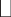                   Nationalised B a n k s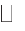 Foreign BanksSCHEDULED PRIVATE BANKSOther Public Sector BanksATTACHMENT - 6FORM OF ACCEPTANCE OF FRAUD PREVENTION POLICY(On the letter head) ToGeneral Manager,Energy Efficiency Services Limited Bengal Eco Intelligent Park, EM-3, Sector V,Tower 1 (Rear Block) Unit A1, 10th Floor Salt Lake, Kolkata – 700091Sub:    Letter    of    Acceptance    of   EESL   Fraud   Policy   Ref:   EESL/RCO (E)/2021-22/SLNP/WB/11 Date: 23.08.2021Dear Sir/Madam,We have read the contents of the Fraud Prevention Policy of EESL and undertake that we along with our associate/ Collaborator /sub-contractors / sub-vendors / bidders/ service providers shall strictly abide by the provisions of the Fraud Prevention Policy of EESL.Thanking You,Yours faithfully,Signature ……………………………….....Printed Name …………………………….Designation………………………………..Common Seal………………………….....Date: Place: FOR DETAILED POLICY, PLEASE VISIT OUR WEBSITE www.eeslindia.orgATTACHMENT - 7PROFORMA OF LETTER OF UNDERTAKING(TO BE FURNISHED ON NON-JUDICIAL STAMP PAPER OF APPROPRIATE VALUE)[To be executed by the Holding Company Supported by Board Resolution and submitted by the Bidder along with the Bid, in case financial support is being extended by the Holding Company to the Bidder for meeting the stipulated Financial Qualifying]Ref.: NIT/Bid Document No.:Our Reference No ..........................................Date: ......................Bidder's Name and Address:To,General Manager,Energy Efficiency Services Limited Bengal Eco Intelligent Park, EM-3, Sector V,Tower 1 (Rear Block) Unit A1, 10th Floor Salt Lake, Kolkata – 700091Dear Sir,1.0	We, M/s.	(Name of the Holding Company) declare that we are the holdingcompany of M/s	(Name of the Bidder) and have controlling interest therein.M/s.	(Name of the Bidder) proposes to submit the bid for the package............................. (Name of the package) for	(Name of the Project) under bidreference no.......................... dated	and have sought financial strength and supportfrom us for meeting the stipulated Financial Qualifying Requirement as per Clause Section 3 and its subsequent amendment.2.0 We hereby undertake that we hereby pledge our unconditional & irrevocable financial support for the execution of the said package to M/s	(Name of the Bidder),for the execution of the Contract, in case they are awarded the Contract for the said package at the end of the bidding process. We further agree that this undertaking shall be without prejudice to the various liabilities that        M/s	(Name of Bidder) would berequired to undertake in terms of the Contract including the Performance Security as well as other obligations of  M/s	(Name of the Bidder).3.0 This undertaking is irrevocable and unconditional, and shall remain in force till the successful execution and performance of the entire contract and/or till it is discharged by EESL.4.0	We are herewith enclosing a copy of the Board Resolution in support of thisundertaking.Witness:Yours faithfully,(1)...................................(2)...................................(Signature of Authorized Signatory) on behalf of the Holding CompanyName &Designation ...............................Name of the Holding Company ...............(Seal of Holding Company)ATTACHMENT - 8PROFORMA OF BANK GUARANTEE FOR ADVANCE PAYMENTNOT APPLICABLEATTACHMENT - 9PROFORMA OF LETTER OF UNDERTAKING(TO BE FURNISHED ON NON-JUDICIAL STAMP PAPER OF APPROPRIATE VALUE)[To be executed by the Holding Company Supported by Board Resolution and submitted by the Bidder along with the Bid, in case financial support is being extended by the Holding Company to the Bidder for meeting the stipulated Financial Qualifying]Ref.: NIT/Bid Document No.:Our Reference No ..........................................Date: ......................Bidder's Name and Address:To,General Manager,Energy Efficiency Services Limited Bengal Eco Intelligent Park, EM-3, Sector V Tower 1 (Rear Block) Unit A1, 10th Floor                              Salt Lake, Kolkata – 700091Dear Sir,1.0	We, M/s.	(Name of the Holding Company) declare that we are the holdingcompany of M/s	(Name of the Bidder) and have controlling interest therein.M/s................................... (Name of the Bidder) proposes to submit the bid for the package............................. (Name of the package) for	(Name of the Project) under bidreference no.......................... dated ....................... and have sought financial strength and support from us for meeting the stipulated Financial Qualifying Requirement as per Clause Section 3 and its subsequent amendment.2.0 We hereby undertake that we hereby pledge our unconditional & irrevocable financial support for the execution of the said package to M/s	(Name of the Bidder),for the execution of the Contract, in case they are awarded the Contract for the said package at the end of the bidding process. We further agree that this undertaking shall be without prejudice to the various liabilities that        M/s	(Name of Bidder) would berequired to undertake in terms of the Contract including the Performance Security as well as other obligations of  M/s	(Name of the Bidder).3.0 This undertaking is irrevocable and unconditional, and shall remain in force till the successful execution and performance of the entire contract and/or till it is discharged by EESL.4.0	We are herewith enclosing a copy of the Board Resolution in support of this undertaking.Witness:Yours faithfully,(1) ...................................(2) ...................................(Signature of Authorized Signatory) on behalf of the Holding CompanyName &Designation ...............................Name of the Holding Company ...............(Seal of Holding Company)ATTACHMENT –10REAL TIME GROSS SETTELMENT (RTGS)/ NATIONAL ELECTRONIC FUND TRANASFER (NEFT)                From:                    M/s 	_  	Sub:	RTGS/NEFT PaymentsWe are agree to accept admissible payments through electronic mode viz RTGS/NEFT. For this, we are providing the requisite information herein below. The RTGS/NEFT charges  for  the  above  facility  may  be  deducted/Recovered  from  our admissible payment.A cancelled cheque against above bank account number is also being enclosed.Encl: As above:-Confirmed by Banker	Signature of supplierWith Seal	With stamp &Address               ATTACHMENT –11(Declaration for Quoted nos. by the Bidder)Ref. NIT/BID Document No.:- EESL/RCO (E)/2021-22/SLNP/WB/11                     Date: - 23-08-2021Description: “One time Transportation of streetlight equipment across various locations in West Bengal”              To,General Manager,Energy Efficiency Services Limited Bengal Eco Intelligent Park, EM-3, Sector V Tower 1 (Rear Block) Unit A1, 10th Floor                              Salt Lake, Kolkata – 700091Sub.:	 Declaration for the Quoted Package by bidder in the TenderRef. above Tender, I/we (on behalf of M/s	) hereby admit that I/we, have quotedfor the following Nos. of LED Luminaire in the above-referred Tender.Signature of bidder With stamp & Address(*bidder has to mandatorily submit the declaration as above. The bid shall be evaluated on the basis of this declaration. Providing false information may lead to technically non-responsiveness of the bid.)Attachment-12CERTFICATE REGARDING DECLARATION OF LOCAL CONTENT[On the Letter Head] To,General Manager,Energy Efficiency Services Limited Bengal Eco Intelligent Park, EM-3, Sector V Tower 1 (Rear Block) Unit A1, 10th Floor                              Salt Lake, Kolkata – 700091Sub: Compliance of Minimum Local Content Requirement as mentioned in Ministry of Commerce and Industry Trade and order no. P-45021/2/2017-PP(BE-II) dated 04th June 2020Ref: NIT/Bid Document No: ............................................................................................................Dear Sir/Madam,This is to certify that following is the local content percentage in the LED Luminaire being     offered/quoted     against     aforementioned     tender     by M/s_________	, the same is in compliance with Ministry of Commerce and Industry order no: P-45021/2/2017-PP(BE-II) dated 04th June 2020 and the bidder shall strictly abide by all provisions of the subject notification.Thanking You,Yours faithfully,Signature (Statutory Auditor/ Cost Auditor/ Practicing CA – As applicable)………………………………..... Printed           Name…………………………….Seal………………………UDIN No …………………………Date…………….Place………………………ATTACHMENT –13Compliance Matrix/ CHECK – LIST FOR BIDDERSPlease ensure these major Terms & Conditions before submitting you bids in order to avoid REJECTION of your offer.Attachment-14        		   Compliance Matrix/Check-List for Bid Evaluation Criteria[To be submitted on Letter Head]Please ensure these major Terms & Conditions before submitting your bid in order to avoid REJECTION of your offerT TO BE PRINTED ALONG WITH ABOVE TABLEThe above mentioned points are major Terms & Conditions and are indicative in nature. Bidder shall carefully go through the detailed requirements, QR and other terms and conditions for better understanding and submit the bid accordingly.ATTACHMENT-15Declaration regarding “Restrictions on procurement from a Bidder of a country which shares a land border with India”(To be submitted on Applicant’s Letter Head)To,Energy Efficiency Services Limited Bengal Eco Intelligent Park, EM-3, Sector V Tower 1 (Rear Block) Unit A1, 10th Floor Salt Lake, Kolkata – 700091Dear Sir,With reference to our bid proposal for participation in EESL tender NIT/Bid Document No : ____________________________ dated : _________________, I/we hereby confirm that, I/We have read the clause as mentioned in the tender document mentioned above regarding restrictions on procurement from a bidder of a country which shares a land border with India and on sub-contracting to contractors from such countries. I/We certify that we/our Collaborator/JV Partner/Consortium member/Assignee are/is not from such a country or, if from such a country, have/has been registered with the Competent Authority and we will not sub-contract any work to a contractor from such countries unless such contractor is registered with the Competent Authority. We hereby certify that we fulfil all requirements in this regard and are eligible to be considered.We further confirm that evidence of valid registration by the Competent Authority for us/our Collaborator/JV Partner/Consortium member/Assignee, as applicable, is enclosed as Annexure…*Bidder to strike-off, if not applicable.**Bidder to mention the Annexure no.										______________________Date:	______________	                                                         Seal of Organization & Signature                                                                                                              of Authorized Applicant Place: ______________						  NIT/Bid Document No.EESL/RCO (E)/2021-22/SLNP/WB/11 Date: 23.08.2021Bidding Document CostINR 2,000/- (Rs. Two Thousand Only)Earnest Money Deposit (EMD)/Bid SecurityBidder should submit the Bid Security Declaration duly notarized on Rs. 100/- stamp paper as per Attachment-2Document Sale Date & Timing, i.e., Last date & time for downloading RfP from website.From 23.08.2021 (Monday) to 30.08.2021 (Monday) (up to 1400 IST)Bid Submission PeriodFrom 23.08.2021 (Monday) to 30.08.2021 (Monday)  (up to 1430 IST)Bid SubmissionAll bids to be submitted in sealed envelope mentioning Tender name and number in EESL office tender box as per following address:-Energy Efficiency Services LimitedBengal Eco Intelligent Park, EM-3, Sector V, Tower 1 (Rear Block) Unit A1, 10th Floor Salt Lake, Kolkata – 700091Techno-commercial E-bid Opening Date & Time30.08.2021 (Monday) at 1500 hrs.  IST, at following address:-Energy Efficiency Services LimitedEnergy Efficiency Services LimitedBengal Eco Intelligent Park, EM-3, Sector V, Tower 1 (Rear Block) Unit A1, 10th Floor Salt Lake, Kolkata – 700091Bid Validity Duration180 days from the date of opening of techno-commercial bid.Contact Person(s) for Technical Queries (copy of the query to bemarked to Contracts Dept. as well)  Sh. Jaydeep Sarkar (DM) Energy Efficiency Services Ltd.  E-mail-  jsarakar@eesl.co.in (Within 3 days of floating tender. Query can be address via e-mail only)Contact Person(s) for Tender-related QueriesSubhadip Dutta (Dy Manager), Energy Efficiency Services Ltd. Energy Efficiency Services Ltd.  E-mail: sdutta1@eesl.co.in, RFP to be addressed toGeneral Manager,Energy Efficiency Services LimitedBengal Eco Intelligent Park, EM-3, Sector V, Tower 1 (Rear Block) Unit A1, 10th Floor Salt Lake, Kolkata – 700091Section-1Invitation for Bids (IFB) Section-2Instructions to Bidder / Consortium of BiddersSection-3General Conditions of ContractSection-4Special Conditions of Contract explaining in detail technical specifications, scope of work for supply/supply and installation & Commissioning/Consultancy, drawings, documents in support of bidder’s qualifications (Qualifying Requirement), and Online Price Bid format.Section -5 Measurement and VerificationSection-6Forms and ProcedureAttachment 1: Format of Bid FormAttachment 2: Format for Bid Security DeclarationAttachment 3: Format of Power of Attorney.Attachment 4: Format for certificate acceptance of Important terms and Conditions.Attachment 5: Format for Deviations statement.Attachment 6: Not ApplicableAttachment 7: forms of Acceptance of Fraud Prevention Policy.Attachment 8: Not ApplicableAttachment 9: Performa of Letter of undertaking.Attachment 10: Format for RTGS/NEFT payments.Attachment 11: Not ApplicableAttachment 12: Declaration of Local ContentAttachment 13: Compliance Matrix/ CHECK – LIST FOR BIDDERSAttachment 14: Compliance Matrix/Check-List for Bid Evaluation CriteriaAttachment 15: Declaration regarding “Restrictions on procurement from a Bidder of a country which shares a land border with IndiaType of tenderPrice quoted by MSEHow the tender shall be finalized Can be splitL1Full Order on MSE subject to tender evaluation conditionCan be splitNot L1 but within L1+15%25% order on MSE subject to matching L1 priceCannot be splitL1Full Order on MSECannot be splitNot L1 but within L1+15%Full Order on MSE subject to matching L1 priceCategory of tenderPast experienceAverage Turn OverAward PhilosophyCan be split as per tender conditions25% of total experience as required for general bidders25% of total ATO as required for general biddersIf MSE is L1, order will be given as per split criteria in order of ranking as defined in the tender document which could be greater than 25%. The treatment for award will be same for MSE as general bidder.If MSE is other than L1 bidder, then the split criteria as per tender condition will be followed subject to price matching with L1 bidder in order of ranking treating the MSE bidder(s) at par with the general bidder. In such event also, order(s) going to MSE bidder(s) could be greater than 25%. If order(s) going to MSE bidder(s) is/are less than 25% after the matching of rates with L1 bidder by adopting the tender split criteria, then the clause of purchase preference for award to MSE bidder(s) up to 25% of the tendered quantity subject to matching L1 rates will be followed to make the total quantity going to MSE bidder(s) @ 25%; provided the rates are within L1+15% range. In such cases, remaining quantity after award of 25% to MSE bidder(s) shall be distributed amongst other eligible bidders in the pre-declared split ratio. If order(s) going to MSE bidder(s) is less than 25% and also MSE bidder(s) not meeting the condition of purchase preference clause i.e. quoted rates not within L1+15% range, then the order(s) quantity going to MSE bidder(s) in such cases shall be less than 25% which will be in line with the tender conditions.If MSE is in the range of L1+15% and not getting the order after splitting and award is going to all non MSE bidder(s), then in such event 25% will be awarded to MSE bidder(s) who fall in the range of L1+15% subject to price matching and remaining 75% will be awarded as per the tender conditions to general bidders subject to matching L1 rates.If after splitting MSE bidder(s) are getting order for more than or equal to 25%, then other MSE bidder(s) will not be awarded any work under purchase preference clause even if they fall in the range of L1+15%. However, they will be considered for award of work as any other general bidder as per tender conditions subject to matching of rates in order of ranking.If MSE bidder is a single resultant vendor, then the quantity that would be considered for award to such bidder will be as defined in the pre-declared split ratio to L-1 bidder in the tender condition; provided the quoted rates of the bidder are found reasonable by EESL. However, EESL reserves the right to award 100% quantity to such MSE bidder provided the MSE bidder has got ATO which is corresponding to the cumulative applicability for 100% order value. In case, where ATO of the MSE bidder is less than what is required for 100% cumulative order value, then work may be awarded to such MSE bidder in proportion to the ATO. For exp: If ATO of MSE bidder is 56% of the cumulative ATO requirement of 100% order value, then maximum 56% work may be awarded to the MSE bidder. However, in such case EESL reserves the right to award appropriate quantity based on the existing requirement and such decision will be taken by EESL which will be binding on the bidder. EESL may take consent from the bidder for award of such quantity (which is over and above the quantity to be allotted to L-1 bidder as per pre-declared split ratio) before award.Cannot be split as per tender conditions25% of total experience as required for general bidders85% of total ATO as required for general biddersIf MSE is L1, 100% order will be given to MSE.If MSE is within the range of L1 + 15%, 100% order will be given to MSE subject to price matching with L1 bidder.If MSE is not L1 and not in range of L1 + 15%, no work will be given to MSE.4.2    Clarification on Bids                                  GENERAL CONDITIONS CONTRACT (GCC)                                  GENERAL CONDITIONS CONTRACT (GCC)                                  GENERAL CONDITIONS CONTRACT (GCC)S.NO                                                 DESCRIPTIONPAGE NO.        E.          F.          G.         H.Contract and InterpretationDefinitionsContract DocumentInterpretationNoticesGoverning LowSettlement of DisputesSubject Matter of  ContractScope of FacilitiesTime for Commencement and completionImplementing Partner’s Responsibilities EESL’s ResponsibilitiesPaymentContract PriceTerms  of  PaymentSecuritiesTaxes and DutiesIntellectual PropertyCopyrightConfidential InformationWork ExecutionRepresentativesWork ProgramSubcontracting Design and EngineeringProcurementInstallationTest and InspectionCompletion of the facilitiesCommissioning , Guarantee Test and Operational AcceptanceGuarantees  and LiabilitiesCompletion Time and Guarantee Defect LiabilityFunctional GuaranteesPatent IndemnityLimitation of LiabilityRisk DistributionTransfer of OwnershipCare of FacilitiesLoss of or Damage to property ; Accident or Injury  to Workers; IndemnificationInsuranceUnforeseen ConditionsChange in Law and RegulationsForce MajeureWar RisksChange in Contract ElementsChange in the FacilitiesExtension of Time for CompletionSuspensionTermination AssignmentBankruptcyContractor Performance & Feedback andEvaluation SystemFraud Prevention Policy12355571010101111111216131415161617192123242525262727282828293032323233343636          41         41         4141411.Definitions13.3Contract Performance Security14.Taxes and DutiesSl. No.Pickup LocationDrop Location (Dainhat)Equipment TypeQuantity (No's)1B.T.Road, KhardahC/o Dainhat Municipality, Old SH6, Purba Dainhat,Dewanganj,West Bengal:713502CCMS252Netaji nagar, PO: Natagar, Sodpur Kolkata-700113C/o Dainhat Municipality, Old SH6, Purba Dainhat,Dewanganj,West Bengal:713502CCMS30 approx.Sl. No.Pickup LocationDrop Location(PGCIL Kalyani)Equipment TypeQuantity(No's)1Gammon more, Kada road, laxmi hotel, near makata, Durgapur-713203New Jeerat S/s at NH-34, Narapatipara, Sumurali,Kalyani,Nadia-741248Philips 70W35Sl. No.Pickup LocationDrop Location(Kolkata)Appliance TypeQuantity(No's)1Laden-la road, Darjeeling Municipality- 734101C/o EESL NBCC square, Rajarhat, Kolkata-70013570W265 approx.2Tea park, near fulbari fire service station, Sawdangi hat, Jalpaiguri-735135C/o EESL NBCC square, Rajarhat, Kolkata-700135Crompton 190W253Tea park, near fulbari fire service station, Sawdangi hat, Jalpaiguri-735135C/o EESL NBCC square,Rajarhat, Kolkata-700135Crompton 140W5234Tea park, near fulbari fire service station, Sawdangi hat, Jalpaiguri-735135C/o EESL NBCC square,Rajarhat, Kolkata-700135Philips 140W4915Tea park, near fulbari fire service station, Sawdangi hat, Jalpaiguri-735135C/o EESL NBCC square,Rajarhat, Kolkata-700135Crompton 24W776Near sarada mani mistanno bhandar, doltala sabji market, purba burdwan-722101C/o EESL NBCC square, Rajarhat, Kolkata-700135Crompton 35W907Gammon more, Kada road, laxmi hotel, near makata, Durgapur-713203C/o EESL NBCC square, Rajarhat, Kolkata-700135Philips 70W2128C/O BEIPL Building(Haldia petrochemical Ltd.) 10th floor, rear block, Tower-1, EM-03, Sec-5, Saltlake City, Kolkata-700091C/o EESL NBCC square, Rajarhat, Kolkata-700135Street Light60 approx9C/O BEIPL Building(Haldia petrochemical Ltd.) 10th floor, rear block, Tower-1, EM-03, Sec-5, Saltlake City, Kolkata-700091C/o EESL NBCC square, Rajarhat, Kolkata-700135Bulb 15 box Approx10C/O BEIPL Building(Haldia petrochemical Ltd.) 10th floor, rear block, Tower-1, EM-03, Sec-5, Saltlake City, Kolkata-700091C/o EESL NBCC square,Rajarhat, Kolkata-700135 Tube Light10 box approxSl. No.Pickup LocationDrop Location(Dhuliyan)Appliance TypeQuantity(No's)1Laden-la road, Darjeeling Municipality- 734101Dhulian Thakurpara, Ward No.10, pin-72202, Murshidabad, West Bengal70W1352Tea park, near fulbari fire service station, Sawdangi hat, Jalpaiguri-735135Dhulian Thakurpara, Ward No.10, pin-72202, Murshidabad, West BengalCrompton 190W113Tea park, near fulbari fire service station, Sawdangi hat, Jalpaiguri-735135Dhulian Thakurpara, Ward No.10, pin-72202, Murshidabad, West BengalCrompton 140W1704Gammon more, Kada road, laxmi hotel, near makata, Durgapur-713203Dhulian Thakurpara, Ward No.10, pin-72202, Murshidabad, West BengalPhilips 45W6405Gammon more, Kada road, laxmi hotel, near makata, Durgapur-713203Dhulian Thakurpara, Ward No.10, pin-72202, Murshidabad, West BengalHavells 45W1643C/o EESL NBCC square,Rajarhat, Kolkata-700135Dhulian Thakurpara, Ward No.10, pin-72202, Murshidabad, West BengalOrient 45W2284C/o EESL NBCC square,Rajarhat, Kolkata-700135Dhulian Thakurpara, Ward No.10, pin-72202, Murshidabad, West BengalOrient 45W2205Sl. No.Pickup LocationDrop Location (Power Grid,Medinipur)Applince TypeQuantity(No's)1Tea park, near fulbari fire service station, Sawdangi hat, Jalpaiguri-735135Medinipur S/s at Buramara village, C K RoadPhilips 140W252Gammon more, Kada road, laxmi hotel, near makata, Durgapur-713203Medinipur S/s at Buramara village, C K RoadPhilips 70W253Gammon more, Kada road, laxmi hotel, near makata, Durgapur-713203Medinipur S/s at Buramara village, C K RoadPhilips 45W45Period of PaymentPayment TermsConditions45 days on reception of complete documents100% of LoA rate100% of LoA rates with 100% taxes shall be made On completion of supply and acceptance of material at project site as per directive of Engineer in Charge (EIC). This payment shall be made within 45 days of submission of duly original supply Invoices/Bills along with proof of delivery and certification/verification by authorized representatives of EESL that material received in good condition.Sl. No.Qualifying Requirements: Qualifying Requirements: Sl. No.Qualifying Requirements: Qualifying Requirements: Technical QRParticulars1Bidder should be a Single Entity means a limited company (as defined in the Companies Act, 2013), OR A registered partnership firm (registered under section 59 of the Partnership Act, 1932) OR A limited liability partnership (under the Limited Liability Partnership Act, 2002)  OR A proprietorship firmCopy  of certificate   of incorporation/ Memorandum of Association/ Article of Association OR  A registered Partnership Deed OR LLP Registration  Certificate issued by Registrar of companies OR In case of Proprietor GST Registration and PAN Card Copy is to be submitted2The  bidder should  be  in  existence from at least last three  (03) Financial YearsPhotocopy     of   certificate     of    incorporation issued  by Registrar   of companies OR A registered partnership deed OR A LLP registration   certificate   issued   by registrar  of companies OR Pan Card with the name of company (wherever  applicable)3The   bidder   should   be registered   with   EPF and ESI act (if applicable)Submit proof of registrationorself-undertaking in case of non-applicability4The     bidder     will    comply     with     Employees Compensation       Act,     1923      (providing      for Compensation    against  injury   due  to  and  during the  course  of employment) and   Minimum   wages Act,   1948   (providing   for  minimum    wages   for various  employments).Self-undertaking to be submitted.Bidder     should     have     successfully     executed 'Similar  work'  in the  last  3 years in  Government Dept./  PSU/  ULB/  DISCOMS:                                                •  Single   Work   Order   valued  Rs. 4,79,200
OR
•     Two  Work   Orders   each   valued    Rs. 2,99,500.
OR
•     Three   Work   Orders  each  valued   Rs. 2,39,600.
'Similar Work means " Transportation of goods across various locations in West Bengal. Work order after 01.01.2018 will only be considered for evaluation.Documentary     evidence     shall    be   furnished along   with   the   bid.   Documentary    evidence should   be  submitted   in  the  form   of  copies   of relevant    work   orders/ contract   agreement/ purchase order along with   copies of   any document in respect of satisfactory execution/ completion certificate of each of those  purchase orders/ work  orders such  as (i) Satisfactory   completion  (OR)  (ii)  any  other documentary   evidences   that  can  substantiate the satisfactory     execution of each of the purchase order/ work order Submitted. Work  orders  along   with   its  evidence  for successful  completion  shall  be  from   any Government    Dept./   PSU/   ULB/  DISCOMS which   will   only   will   be   considered   for evaluation.Financial QRFinancial QRFinancial QR5Bidders     should      have     an    average     Annual Turnover   (ATO)   of   Rs. 1,79,700/- for   immediately     preceding     last   three financial years.Duly   authorized     copy    of   audited     balance sheet for preceding last three financial years is to be submitted by bidder.
In case   of proprietorship/     partnership,    ITR along   with management    signed   accounts   to be submitted   if audited is not required. ATO means revenue   from operations.In case the bidder does not have the finalized audited statement of the FY20-21, the preceding three years shall be considered for evaluation. (i.e. FY 2017-2018,2018-2019,2019-2020)6The bidder   should   be profitable (net profit) any of  the  two   previous  financial   years out of last three  completed   financial years.Duly    authorized    copy    of   audited    balance sheet  for  preceding   last  three  Financial   Year is to be  submitted  by bidder.
Profitability    means Profit after  tax. In case the bidder does not have the finalized audited statement of the FY20-21, the preceding three years shall be considered for evaluation7The  net  worth  of  the  bidder  in  immediate   last financial   year  should   not be  less  than  100%  of paid  up  share  capital.                                               Net   worth of Proprietor/ Partnership    Net Worth may be considered negative   in   case closing capital of immediately preceding year   is less than average closing capital of previous 3 financial years.Duly    authorized     copy    of   audited    balance sheet for preceding   last three Financial Year is to be submitted by bidder.
In     case     of    proprietorship/ partnership, closing   capital   of  last   financial    year   should not  be  less   than  opening   capital,   This  will  be implemented   as  negative  net  worth  and  vice.SL NoDescription of ItemUnit of MeasurementQuantity (In Lot)Transportation Price (Including of packing, unloading, transportation & Any misc. work directly and indirectly pertain to movement) GST Total Amount (Including GST) 1Transportation of streetlight equipment across various locations in West Bengal(As per Transportation Table 1-5)Lot11Name of the bidder2Address of the bidder3Name of the  contact person to whom all references shall be made regarding this tender4Designation of the person to whom all references shall be made regarding this tender5Address of the person to whom all references shall be made regarding this tender6Telephone (with STD code)7E-Mail of the contact person8Fax No. (with STD code)9GST No. of the bidder1Bank Guarantee No.2Issuing Bank4Nature of BG & No. of Pages5Validity of BG6Package Description7Party & Contracts ref.Name, Address, Tel, Fax, E—mail8Bank ReferenceS.No.Details of ChecksYES / NOa)Is the BG on non-judicial Stamp Paper of appropriate value, as per Stamp Act?b)Whether date, purpose of purchase of stamp paper and name of the purchaser are indicated on the back of Stamp paper under the Signature of Stamp vendor? (The date of purchase of stamp paper should be not later than the date of execution of BG and the stamp paper should be purchased either in the name of the executing Bank or the party on whose behalf the BG has been issued. Also the Stamp Paper should not be older than six monthsfrom the date of execution of BG)c)In case the BG has been executed on Letter Head of the Bank, whether adhesiveStamp of appropriate value has been affixed thereon?d)Has the executing Officer of BG indicated the name, designation and Power of Attorney No./ Signing Power no. etc., on the BG?e)Is each page of BG duly signed / initiated by executants and whether stamp of Bank is affixed thereon? Whether the last page is signed with full particulars including two witnesses under seal of Bank as required in the prescribedproforma?f)Does the Bank Guarantees compare verbatim with the Proforma prescribed in the Bid Documents?g)In case of any changes in contents of text, whether changes are of minor / clerical nature (which in no way limits the right of EESL in any manner)?h)In case of deviations in text of BG, which materially affect the right of EESL, whether the changes have been agreed based on the opinion by LegalDepartment or BG I considered acceptable on the basis of opinion of law Department already available on the similar issue.i)Are the factual details such as Bid Document No. NOA/LOA / Contact No., Contract Price, Percentage of Advance, Amount of BG and Validity of BGcorrectly mentioned in the BG?j)Whether overwriting / cutting if any on the BG have been properly authenticated under signature and seal of executant?k)Whether the BG has been issued by a Bank in line with the provisions of Bid/Contract documents?l)In case BG has been issued by a Bank other than those specified of Bid / Contract Documents, is the BG confirmed by a Bank in India acceptable asper Bid / Contract documents?Sl.No.Name of BanksSl.No.Name of Banks1.State Bank of India5.State Bank of Mysore2.State Bank of Bikaner and Jaipur6.State Bank of Patiala3.State Bank of Hyderabad7.State Bank of Saurashtra4.State Bank of Indore8.State Bank of TravancoreSl.No.Name of BanksSl.No.Name of Banks9.Allahabad Bank18.Indian Overseas Bank10.Bank of India19.Oriental Bank of Commerce11.Bank of Maharashtra20.Punjab National Bank12.Canara Bank21.Punjab & Sind Bank13.Central Bank of India22.Syndicate Bank14.Corporation Bank23.Union Bank of India15.Dena Bank24.United Bank of India16.Indian Bank25.UCO Bank17.Vijaya Bank26.Bank of BarodaSl.No.Name of BanksSl.No.Name of Banks27.Bank of America NA34.Standard Chartered Bank28.The Bank of Tokyo-Mitsubishi UFJ Limited.35.SocieteGenerale29.BNP Paribas36.Barclays Bank30.Calyon Bank37.ABN Amro Bank	N. V.31.Citi Bank N.A.38.Bank of Nova Scotia32.Deutsche Bank A. G.39.Development Bank of Singapore33.The Hong Kong and Shanghai BankingCorporation Ltd.Sl.No.Name of BanksSl.No.Name of Banks40.ING Vysya Bank Ltd.43.UTI Bank Ltd.41.ICICI Bank Ltd.44.YES Bank42.HDFC Bank Ltd.Sl.No.Name of BanksSl.No.Name of Banks45.IDBI Ltd.Name Of CityBank Code No.Branch Code No.Bank’s NameBranch AddressBranch Telephone/ Fax No.Supplier Account No.Type of AccountIFSC Code for NEFTIFSC Code for RTGSSupplier’s name as per AccountTelephone No. of SupplierSupplier’s E-mail IDGST No. of the supplierDescription of Work               Package No.Participated (Yes/No)“One time Transportation of streetlight equipment across various locations in West Bengal”Package-1“One time Transportation of streetlight equipment across various locations in West Bengal”Package-2“One time Transportation of streetlight equipment across various locations in West Bengal”Package-3Sr. NoItem/sPercentage of Local Content1SlDetails / Terms & ConditionsApplicable forYes / AttachedNoReasons for non- compliance/Remarks1EMD, If applicableIndian Bidders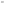 2EMD Exempted for being MSEs / Start-upIndian Bidders2Relevant Certificate of MSEs / Start-up Certificatefrom DIPP is required to be submittedIndian Bidders2In case of SC/ST entrepreneurs belonging to MSE,documentary proof submittedIndian Bidders2In case of Women entrepreneurs belonging to MSE,documentary proof submittedIndian Bidders2Declaration & Undertaking By Micro & Small Scale Enterprises / Start-up CompaniesIndian Bidders3Duly signed and company sealed copy of whole tender documentIndian Bidders4Duly filled up and attached Technical (Unpriced) Bid& all applicable formats of Tender DocumentIndian Bidders5Separate sheet(s) for Deviation if any, from thetender conditions with seal and signature of authorized personnelIndian Bidders6Declaration of the  quoted nos. of LED Luminaires by the bidder (As per attachment 11 of the tender document)Indian Bidders7GST Registration Certificate and PAN Card Copy.Indian Bidders8CERTFICATE REGARDING DECLARATION OF LOCALCONTENT(As per attachment 13 of the tender document)Technical QRBidder qualification criteria for as per Tender terms and conditions. The relevant documentary evidence like work order copies, completion certificates etc. are required to be furnished along with technical bid substantiating the qualification towards relevant experience/technical criteria (Documentary proof to be attached along with the technical bid)Bidder qualification criteria for as per Tender terms and conditions. The relevant documentary evidence like work order copies, completion certificates etc. are required to be furnished along with technical bid substantiating the qualification towards relevant experience/technical criteria (Documentary proof to be attached along with the technical bid)Bidder qualification criteria for as per Tender terms and conditions. The relevant documentary evidence like work order copies, completion certificates etc. are required to be furnished along with technical bid substantiating the qualification towards relevant experience/technical criteria (Documentary proof to be attached along with the technical bid)Bidder qualification criteria for as per Tender terms and conditions. The relevant documentary evidence like work order copies, completion certificates etc. are required to be furnished along with technical bid substantiating the qualification towards relevant experience/technical criteria (Documentary proof to be attached along with the technical bid)Bidder qualification criteria for as per Tender terms and conditions. The relevant documentary evidence like work order copies, completion certificates etc. are required to be furnished along with technical bid substantiating the qualification towards relevant experience/technical criteria (Documentary proof to be attached along with the technical bid)Order/Award NosOrder date and completion dateOrder/Award Amount       Client NameDe                  Description of Order/AwardFinancial QRAverage Annual turnover of the bidder shall be as specified in tender documents in three preceding financial years. Copy of latest audited balance sheet, profit and loss account and copy of IT returns required  to be furnished as asked in the tender.Average Annual turnover of the bidder shall be as specified in tender documents in three preceding financial years. Copy of latest audited balance sheet, profit and loss account and copy of IT returns required  to be furnished as asked in the tender.Average Annual turnover of the bidder shall be as specified in tender documents in three preceding financial years. Copy of latest audited balance sheet, profit and loss account and copy of IT returns required  to be furnished as asked in the tender.Average Annual turnover of the bidder shall be as specified in tender documents in three preceding financial years. Copy of latest audited balance sheet, profit and loss account and copy of IT returns required  to be furnished as asked in the tender.Average Annual turnover of the bidder shall be as specified in tender documents in three preceding financial years. Copy of latest audited balance sheet, profit and loss account and copy of IT returns required  to be furnished as asked in the tender.Financial YearAnnual TurnoverNet WorthProfitabilityProfitabilityProfitabilityOther Mandatory RequirementsOther Mandatory RequirementsOther Mandatory RequirementsOther Mandatory RequirementsOther Mandatory RequirementsOther Mandatory RequirementsConfirmation for Tender Terms and Conditions/EMD [Please tick (√) as applicable]Confirmation for Tender Terms and Conditions/EMD [Please tick (√) as applicable]Confirmation for Tender Terms and Conditions/EMD [Please tick (√) as applicable]Confirmation for Tender Terms and Conditions/EMD [Please tick (√) as applicable]Confirmation for Tender Terms and Conditions/EMD [Please tick (√) as applicable]Confirmation for Tender Terms and Conditions/EMD [Please tick (√) as applicable]1Confirm that your bid is valid as per tender terms and conditions as on the last date of submission of the bidConfirm that your bid is valid as per tender terms and conditions as on the last date of submission of the bid2Confirm your compliance to TERMS AND CONDITIONS of bidding documentConfirm your compliance to TERMS AND CONDITIONS of bidding documentNote:Documentary evidence is attached for experience criteria as per QR is attached along with technical unpriced bid.Non-compliance to any of the QR will lead to outright rejection of the bid without any further reference to the bidders.Note:Documentary evidence is attached for experience criteria as per QR is attached along with technical unpriced bid.Non-compliance to any of the QR will lead to outright rejection of the bid without any further reference to the bidders.Note:Documentary evidence is attached for experience criteria as per QR is attached along with technical unpriced bid.Non-compliance to any of the QR will lead to outright rejection of the bid without any further reference to the bidders.Note:Documentary evidence is attached for experience criteria as per QR is attached along with technical unpriced bid.Non-compliance to any of the QR will lead to outright rejection of the bid without any further reference to the bidders.Note:Documentary evidence is attached for experience criteria as per QR is attached along with technical unpriced bid.Non-compliance to any of the QR will lead to outright rejection of the bid without any further reference to the bidders.Note:Documentary evidence is attached for experience criteria as per QR is attached along with technical unpriced bid.Non-compliance to any of the QR will lead to outright rejection of the bid without any further reference to the bidders.